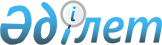 Об утверждении Программы по развитию агропромышленного комплекса в Республике Казахстан "Агробизнес-2017"
					
			Утративший силу
			
			
		
					Постановление Правительства Республики Казахстан от 18 февраля 2013 года № 151. Утратило силу постановлением Правительства Республики Казахстан от 13 марта 2017 года № 113
      Сноска. Утратило силу постановлением Правительства РК от 13.03.2017 № 113.

      Сноска. Заголовок в редакции постановления Правительства РК от 07.11.2016 № 668.
       В соответствии с Указом Президента Республики Казахстан от 18 декабря 2012 года № 449 "О мерах по реализации послания Главы государства народу Казахстана от 14 декабря 2012 года "Стратегия "Казахстан-2050": новый политический курс состоявшегося государства" Правительство Республики Казахстан ПОСТАНОВЛЯЕТ:
      1. Утвердить прилагаемую Программу по развитию агропромышленного комплекса в Республике Казахстан "Агробизнес-2017" (далее – Программа). 
      Сноска. Пункт 1 в редакции постановления Правительства РК от 07.11.2016 № 668.


       2. Ответственным центральным и местным исполнительным органам, национальным холдингам, компаниям и организациям (по согласованию) представлять информацию о ходе реализации Программы в соответствии с Правилами разработки, реализации, проведения мониторинга, оценки и контроля Стратегического плана развития Республики Казахстан, государственных и правительственных программ, стратегических планов государственных органов, программ развития территорий, а также разработки, реализации и контроля Прогнозной схемы территориально-пространственного развития страны, утвержденными Указом Президента Республики Казахстан от 4 марта 2010 года № 931.
      Сноска. Пункт 2 в редакции постановления Правительства РК от 07.11.2016 № 668.


       3. Признать утратившими силу:
      1) постановление Правительства Республики Казахстан от 12 октября 2010 года № 1052 "Об утверждении Программы по развитию агропромышленного комплекса в Республике Казахстан на 2010-2014 годы";
      2) постановление Правительства Республики Казахстан от 1 июля 2011 года № 749 "О внесении изменений и дополнений в постановление Правительства Республики Казахстан от 12 октября 2010 года № 1052 "Об утверждении Программы по развитию агропромышленного комплекса в Республике Казахстан на 2010-2014 годы";
      3) постановление Правительства Республики Казахстан от 11 июня 2012 года № 776 "О внесении изменений в постановление Правительства Республики Казахстан от 12 октября 2010 года № 1052 "Об утверждении Программы по развитию агропромышленного комплекса в Республике Казахстан на 2010 - 2014 годы".
      4. Настоящее постановление вводится в действие со дня подписания. Программа по развитию агропромышленного комплекса в
Республике Казахстан "Агробизнес - 2017"
      Сноска. Программа в редакции постановления Правительства РК от 07.11.2016 № 668.  1. Паспорт Программы
      * - суммы будут уточняться в соответствии с государственным бюджетом на соответствующий финансовый год.  2. Введение
      За период независимости РК в АПК страны достигнуты значительные результаты: наблюдается постоянный рост производства на базе рыночных отношений, увеличиваются продуктивность и производительность труда, производятся обновление основных фондов и восстановление инфраструктуры отрасли, достигнута самообеспеченность по основным продуктам питания, произошел значительный рост экспорта зерновых, масличных культур, продукции рыболовства.
      В 2011 году доля сельскохозяйственного производства в объеме валового внутреннего продукта (далее - ВВП) страны составила 5,1 %, производительность труда занятых в сельском хозяйстве за период с 2005 по 2011 годы изменилась с 304,2 тыс. тенге на одного занятого до 498 тыс. тенге со среднегодовыми темпами роста 9,3 % в год, в сельской местности проживало около 7,48 млн. человек или более 45 % всего населения Казахстана.
      В настоящее время формируются новые тенденции мировой аграрной экономики и демографии, реальное развитие получили интеграционные процессы в регионе, происходят глобальные климатические изменения. Казахстан вошел в Таможенный союз (далее - ТС), в ближайший период планируется вхождение во Всемирную торговую организацию (далее — ВТО). Однако низкий уровень производительности труда в отрасли, несовершенство используемых технологий, мелкотоварность производства не позволяют вести сельхозпроизводство на интенсивной основе, обеспечивать наиболее полное использование материальных, трудовых и других ресурсов, соблюдать экологические требования. Эти факторы снижают конкурентоспособность отечественного аграрного сектора, что в условиях ВТО и ТС может привести к доминированию импорта зарубежной продукции, вытеснению местных производителей с рынков сбыта.
      Происходит рост населения страны с интенсивным приростом потребления продуктов питания и изменением структуры потребления в сторону более качественных продуктов. Роль сельского хозяйства для обеспечения страны продовольствием, роста занятости населения и экономического развития республики неоднократно подчеркивалась Главой государства, в том числе в Послании Президента РК Н.А. Назарбаева народу Казахстана от 27 января 2012 года "Социально-экономическая модернизация - главный вектор развития Казахстана".
      В изменившихся условиях внешней и внутренней среды, в связи со вступлением Казахстана в ТС и предстоящим вступлением в ВТО, необходимостью применения новых инструментов государственного регулирования и модернизации отрасли разработана новая Программа развития АПК РК.  3. Анализ текущей ситуации в агропромышленном комплексе
      Объемы валовой продукции АПК РК демонстрируют устойчивую тенденцию к росту с уровня 1089,4 млрд. тенге в 2007 году до 2286 млрд. тенге в 2011 году продукции сельского хозяйства и с 490,8 млрд. тенге в 2007 году, до 828 млрд. тенге в 2011 году продукции переработки. За последние 5 лет темп роста объемов валовой продукции сельского хозяйства в среднем составил 20 %, производства продуктов питания - 12,2 %. 
      Рисунок 1. Объем производства валовой продукции сельского хозяйства 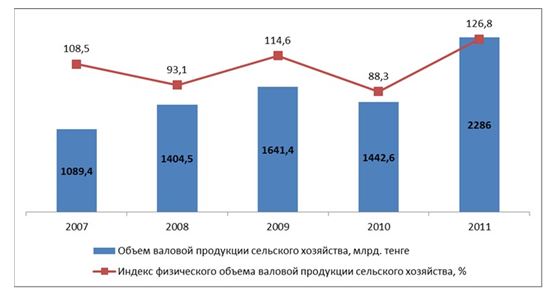 
      Источник: Агентство РК по статистике 
      Рисунок 2. Объем производства продуктов питания 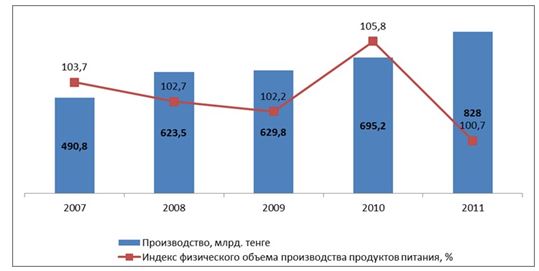 
      Источник: Агентство РК по статистике
      За 5 лет среднегодовой валовой объем производства ключевых продуктов переработки составил более 650 млрд. тенге. 
      Таблица 1. Производство продукции переработки, млрд. тенге
      Источник: Агентство РК по статистике
      Сельское хозяйство РК интегрировалось в мировые рынки продовольствия и активно участвует в формировании торгового баланса.
      Однако сформировалась импортозависимость Казахстана по многим видам продукции переработки АПК, так, высок уровень импортозависимости по плодоовощной продукции, продукции переработки мяса и молока. 
      Таблица 2. Доля импорта в потреблении продуктов в Казахстане в 2009 - 2011 годах, тыс. тонн 
      Источник: Комитет таможенного контроля Министерства финансов РК (включая взаимную торговлю); Агентство РК по статистике; ТОО "Аналитический центр экономической политики в АПК". 
      В 2011 году в сельском хозяйстве было занято 2196,1 тыс. человек (26 % от общего числа занятых), из них наемных - 604,8 тыс. человек (27,5 % от занятых в секторе), самостоятельно занятых - 1591,3 тыс. человек (72,5 % от занятых в секторе).
      Посевные площади в РК в 2011 году составили 21083 тысяч гектар. Под пшеницу было занято около 65,7 % (13 848,9 тыс. га) всех посевных площадей. Под зерновые культуры в 2011 году было отведено 76,9 % (16 219,4 тыс. га) всех посевных площадей. Численность поголовья на начало 2012 года составляла 5,7 млн. голов КРС (далее - КРС), 18,1 млн. голов мелкого рогатого скота (далее - МРС), 1,6 млн. голов лошадей, 1,2 млн. голов свиней, 0,17 млн. голов верблюдов и 32,9 млн. голов птиц.
      3.1. Целевые внутренние и внешние рынки сбыта продукции АПК РК 
      В страны Центральной Азии, Европейского Союза (далее – ЕС), Афганистана к 2018 году Казахстан может поставлять более 7 млн. тонн зерновой продукции (пшеница, мука, продукты глубокой переработки пшеницы) с учетом быстрого роста населения стран Центральной Азии и Афганистана. Одной из ключевых задач является сохранение лидирующих позиций по экспорту муки, который может сократиться из-за ориентации стран - импортеров на развитие собственных мощностей по производству муки. Экспорт продукции глубокой переработки пшеницы (крахмалов, глютена, клейковины и др.) составит до 0,1 млн. тонн в сырьевом эквиваленте при условии успеха запускаемых в настоящее время проектов по глубокой переработке пшеницы.
      Внутренний рынок яблок к 2018 году составит более 300 тыс. тонн, при этом сохраняется высокая зависимость от импортной продукции (около 50%), в связи с чем целью является увеличение самообеспеченности по данному виду продукции.
      Внутренний рынок овощной продукции, в т.ч. томатов, составит к 2018 году около 4,3 млн. тонн, из которых местные производители могут обеспечить более 90% внутреннего спроса. Экспорт овощной продукции к 2018 году может составить до 55 тыс. тонн, преимущественно в страны Евразийского экономического союза (далее – ЕАЭС). Внутреннее производство переработанных и консервированных овощей, в том числе томатов, к 2018 году по прогнозам возрастет до 17 тыс. тонн.
      Спрос на внутреннем рынке кукурузы к 2018 году составит
      около 0,8 млн. тонн в зерне в основном со стороны животноводства. Иран в настоящее время ежегодно импортирует около 5,5 млн. тонн кукурузы в зерне и является перспективным потенциальным рынком сбыта данной продукции.
      Внутренний рынок рапса к 2018 году составит порядка 160 тыс. тонн, который будет обеспечен местной продукцией. Также имеется потенциал увеличения объема экспорта почти до 100 тыс. тонн.
      Внутренний рынок сои к 2018 году составит более 230 тыс. тонн, который будет обеспечен местной продукцией.
      Потенциальный рынок импортной говядины Российской Федерации (далее – РФ) составляет не менее 600 тыс. тонн ежегодно, на который Казахстан сможет поставлять около 10 тыс. тонн охлажденного мяса КРС к 2018 году. Также внутренний рынок мяса говядины составит около 440 тыс. тонн к 2018 году, баранины – около 170 тыс. тонн, конины – 110 тыс. тонн, который будет обеспечиваться отечественной продукцией.
      По баранине и конине перспективна ориентация на обеспечение внутреннего рынка, в силу специфики внешних рынков сопредельных стран экспорт в массовых количествах данных видов продукции не представляется возможным.
      Внутренний рынок продукции переработки мяса по прогнозам к 2018 году составит около 74 тыс. тонн колбасных изделий, более 14 тыс. тонн мясных консервов, из которых местная продукция может составить около 45 тыс. тонн колбасных и более 11 тыс. тонн мясных консервов.
      Рынок импортной охлажденной красной рыбы (лососевые) РФ составляет около 75 тыс. тонн в год, из которых Казахстан может занять до 1 тыс. тонн к 2018 году, также возможен экспорт в РФ, ЕС и другие страны до 1 тыс. тонн осетрины и черной икры. Внутренний рынок рыбы и рыбной продукции составит около 70 тыс. тонн, из которых местная продукция может составить около 40 тыс. тонн.
      Внутренний рынок молочной продукции в Казахстане составит к 2018 году около 1,5 млн. тонн в молочном эквиваленте, из которого местная продукция может составить около 1,4 млн. тонн в молочном эквиваленте.
      Потребность в комбикормах для животноводства вырастет до 3 млн. тонн в год.
      По рису Казахстан достиг самообеспеченности, имеется потенциал увеличения объема экспорта рисовой крупы в страны Содружества Независимых Государств до 80 тыс. тонн к 2018 году при условии решения ключевых проблем отрасли.
      В производстве хлопка площадь территорий, пригодных для выращивания, ограничена тремя районами Южно-Казахстанской области, в связи с чем значительный прирост производства и экспорта также не представляется возможным.
      На рынке тонкой шерсти возможно увеличение производства до 7-8 тыс. тонн в год, также объемов переработки производимой полугрубой и грубой шерсти на несколько тысяч тонн в год.
      Внутренний рынок продукции глубокой переработки зерна кукурузы местного производства по прогнозам к 2018 году составит около 35 тыс. тонн, при этом будет экспортировано порядка 7 тыс. тонн крахмалопаточной продукции.
      3.2. Анализ действующей политики государственного регулирования развития АПК
      В настоящий момент политика государственного регулирования развития АПК реализуется в следующих формах:
      1) предоставление различных форм государственной поддержки среди субъектов АПК в форме субсидий, государственных закупок и т.д.;
      2) применение финансовых инструментов, поддерживающих условия для обновления основных производственных средств - парка сельскохозяйственной техники, оборудования, поголовья скота;
      3) обеспечение доступности финансово-кредитных инструментов для субъектов АПК;
      4) создание необходимых условий для привлечения инвестиций в проекты развития АПК;
      5) поддержка экспорта продукции;
      6) оказание государственных услуг в сфере ветеринарной и фитосанитарной безопасности;
      7) сохранение и развитие инфраструктуры, необходимой для развития АПК РК, - транспортной, водной, хранения, переработки и пр.;
      8) развитие отраслевой науки и распространение агротехнологических знаний;
      9) контроль над расходованием бюджетных средств.
      В Казахстане доминируют в основном денежные и финансовые инструменты поддержки. 
      Таблица 3. Структура бюджетных средств, выделенных на развитие АПК в 2007-2011 годы 
      Источник: МСХ РК
      В количественном выражении общая сумма составила только в 2011 году более 283,5 млрд. тенге. 
      Рисунок 3. Объемы бюджетных средств, направленных на развитие АПК, 2007-2011 годы, млн. тенге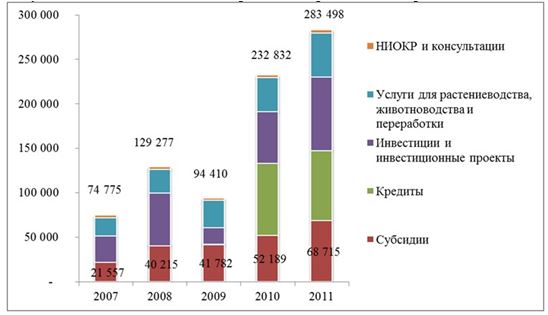 
      Источник: МСХ РК 
      Таблица 4. Виды и объемы субсидирования за 2007-2011 годы, млн. тенге 
      Источник: МСХ РК 
      За последние 5 лет субсидирование АПК увеличилось более чем в 3 раза. 
      Рисунок 4. Объемы субсидирования за счет республиканского и местного бюджетов по отраслям АПК, 2007-2011 годы, млн. тенге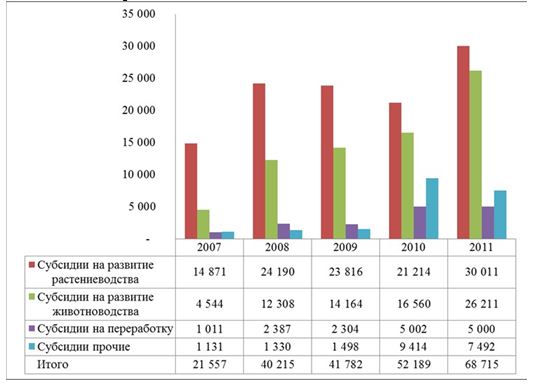 
      Несмотря на достаточно высокий уровень государственной поддержки, отмечается ряд недостатков:
      1) ряд субсидий неэффективен ввиду низкой чувствительности к ним СХТП (субсидии на 1 га в производстве зерновых, масличных, ряда других культур, на корма на 1 голову КРС и др.);
      2) администрирование субсидий сопряжено с высокими издержками;
      3) получение субсидий СХТП задерживается;
      4) механизм выделения субсидий искажает рыночные цены;
      5) адресность получения субсидий недостаточно контролируется (субсидии на искусственное осеменение, семеноводство в растениеводстве и др.).
      3.3. Анализ проблем приоритетных отраслей АПК
      3.3.1. Анализ проблем растениеводства
      Урожайность по основным культурам находится на низком уровне в сравнении с мировыми показателями урожайности. 
      Рисунок 5. Сравнение урожайности основных сельскохозяйственных культур, ц/га 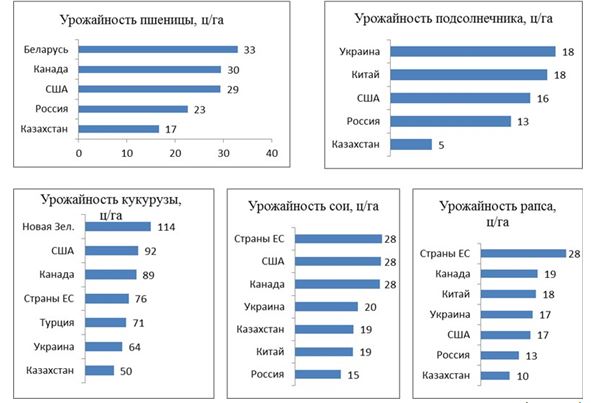 
      Источник: данные по Казахстану - Агентство РК по статистике (2011 г.), данные по зарубежным странам - FAO (2008 г.) 
      Валовой сбор основных сельскохозяйственных культур в 2011 году достиг достаточно высокого уровня (в тыс. тонн): пшеница - 22732,1, кукуруза - 482, ячмень - 2593, рис - 347, соя - 133, подсолнечник - 409, рапс - 149, хлопчатник - 336, картофель - 3076, овощи - 2878, кукуруза на корм - 1053, кормовые (корнеплодные, бахчевые, зерновые, на силос без кукурузы) - 279, яблоки - 115 тыс. тонн.
      При высоком урожае пшеницы в 2011 году произошло ее перепроизводство, что вызвало трудности при экспорте продукции, дефицит зерновозов и мощностей для хранения. По масличным культурам проявились дефицит мощностей хранения и недостаток знаний агротехнологий СХТП. В производстве сои и кукурузы мелкотоварность производства приводит к невысокой урожайности, также имеются проблемы в области переработки. Для производства плодоовощной продукции основными сдерживающими факторами являются дефицит орошаемых земель, ухудшение их мелиоративного состояния, которые распределены среди мелкотоварных СХТП, дефицит хранилищ, недостаток сырья для перерабатывающей промышленности, что приводит к высокому уровню импортозависимости по данному виду продукции.
      Посевная площадь пахотных земель под кормовые культуры в 2011 году составила 2484,3 тыс. га, из них убранная площадь составила 78 тыс. га кукурузы на корм, 197,2 тыс. га однолетних трав и 1780,1 тыс. га многолетних трав. Урожайность кормовых культур падает, что связано с неэффективной структурой землепользования. Растущие потребности животноводства качественными комбикормами обеспечиваются недостаточно.
      Уровень фитосанитарной безопасности в Республике Казахстан находится на удовлетворительном уровне с низким количеством случаев запрета на вывоз продукции растениеводства из Казахстана.
      3.3.2. Анализ проблем животноводства
      Большая доля продукции животноводства производится в личных подсобных хозяйствах населения, что приводит к низкой продуктивности, не позволяет обеспечить растущее потребление на внутреннем рынке, ведет к высокой себестоимости и снижению конкурентоспособности, приводит к формированию импортозависимости. Так, основными производителями всех видов мяса, по-прежнему, являются хозяйства населения, в которых по данным на 1 января 2012 года содержится 76,7 % голов КРС, 67 % овец и коз, 72,5 % свиней, 62,7 % лошадей и 40,9 % птицы. Показатели продуктивности животноводства уступают международным в несколько раз.
      Рисунок 6. Показатели продуктивности животноводства 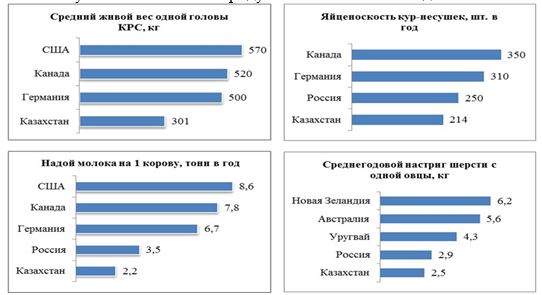 
      Источник: данные по Казахстану - Агентство РК по статистике (2011 г.), данные по зарубежным странам — FAO (2008 г.).
      Основными причинами слабой продуктивности животноводства Казахстана являются низкая доля племенного поголовья (например, скота мясного направления — не более 2,5 %), дефицит качественных кормов, несоответствующие условия содержания. В связи с тем, что большая часть поголовья сосредоточена в хозяйствах населения, отрасли животноводства присущи такие характеристики как низкий генетический потенциал животных и связанная с этим низкая продуктивность, отсутствие использования современных технологий содержания, кормления и других технологий, обеспечивающих продуктивность и качество продукции, недостаточный уход за здоровьем животных. Кроме того не используется потенциал естественных пастбищ в связи с недоступностью источников воды для поения животных.
      3.3.3. Анализ проблем переработки сельскохозяйственной продукции
      Баланс экспорта-импорта ключевых продуктов переработки показывает большую импортозависимость Казахстана по ряду продуктов. 
      Рисунок 7. Доля основных продовольственных товаров во внутреннем потреблении, % 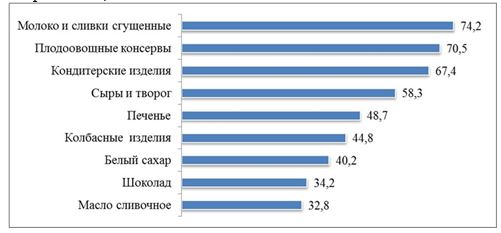 
      Источник: расчеты на основе данных Агентства РК по статистике 
      Рисунок 8. Импортозависимость Казахстана по продукции переработки: структура импорта товаров, 2011 г., %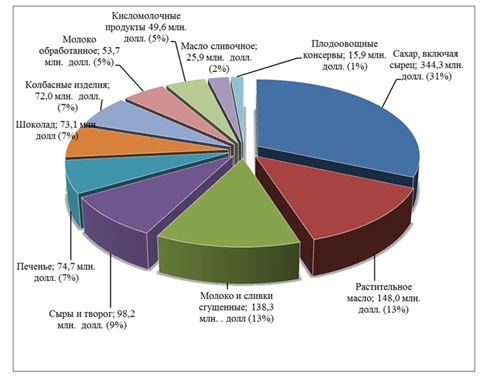 
      Источник: Комитет таможенного контроля Министерства финансов РК
      За 2011 год объем импорта основных продовольственных товаров составил 1 093,7 млн. долларов США. Основную долю импорта занимают такие продукты, как сахар, включая сырец (31 %), растительное масло (13 %), молоко и сливки сгущенные (13 %).
      Основную долю в структуре производства пищевых продуктов, включая напитки, занимают зерноперерабатывающая (31,1 %), мясоперерабатывающая (9,4 %), молочная (10,2 %), рыбоперерабатывающая (3,2 %), плодоовощная (2,2 %), масложировая отрасль (2,6 %), отрасль производства напитков (9,5 %).
      Основными сдерживающими факторами развития перерабатывающего сектора являются:
      1) низкое качество и дефицит сырья, а также неразвитость логистики по заготовке, транспортировке и хранению сырья, что приводит к неполной загруженности перерабатывающих мощностей;
      2) неразвитость торгово-логистической инфраструктуры, что способствует функционированию на продовольственном рынке множества мелких игроков и необоснованному удорожанию продукции;
      3) низкая конкурентоспособность отечественной сельхозпродукции и продуктов ее переработки на внутреннем и внешнем рынках;
      4) трудности с реализацией отечественной пищевой продукции на внутреннем рынке по причине наличия значительного объема импорта.
      Между тем, необходимо усилить государственный контроль в отношении безопасности и качества пищевых продуктов с проведением лабораторного анализа на соответствие требованиям технических регламентов, в том числе на наличие фальсификатов (не декларируемые растительные жиры, соевые добавки и другие заменители, консерванты, ароматизаторы, красители т.д.).
      В свою очередь это потребует проведения метрологической экспертизы действующих технических регламентов и принять меры по строительству, модернизации недостающих испытательных лабораторий, укреплению их материально-технической базы, а также разработке стандартов и методов испытаний.
      Необходимо проработать возможность придания неправительственным организациям статуса, предоставляющего им право проводить мероприятия по выявлению фальсифицированной пищевой продукции на рынке.
      В настоящее время доля переработки шерсти и кожевенного сырья остается на очень низком уровне. В основном это обусловлено невостребованностью этого товара. Увеличению объемов продаж мытой шерсти и обработанного кожсырья будет способствовать развитие предприятий легкой и текстильной промышленности.
      Мероприятия по защите рынка должны быть подкреплены идеологической поддержкой. Для этого необходимо проводить широкомасштабную кампанию по пропаганде потребления отечественной пищевой продукции и повышению доверия населения к отечественным продуктам.
      3.4. Анализ уровня развития обеспечивающих отраслей АПК
      Доступ к финансированию
      С 2001 года объем выданных кредитов в экономике вырос почти в 18 раз. Кредитование сельского хозяйства банками второго уровня (далее - БВУ) также возросло, однако в гораздо меньшем масштабе - всего в 3,88 раз за период 2003-2011 годов. 
      Рисунок 9. Объем выданных кредитов на конец года 2001-2011 годы, млрд. долл. США 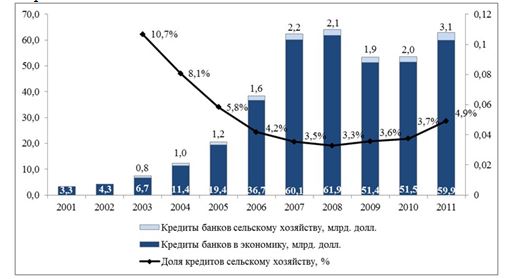 
      Источник: Национальный Банк РК
      Объем выданных кредитов составил по состоянию на 1 сентября 2011 г. более 545 млрд. тенге. Доля сомнительных и безнадежных кредитов в сельском хозяйстве значительно меньше, чем в экономике в целом. 
      Рисунок 10. Классификация кредитов банков на 1 января 2012 года, % 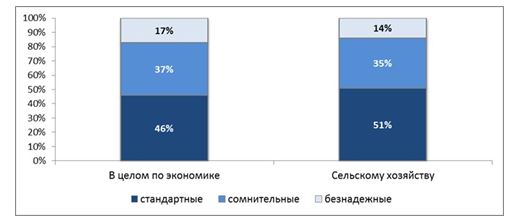 
      Источник: Национальный Банк РК
      По состоянию на 1 января 2012 года кредитный портфель БВУ и дочерних организаций АО "Национальный управляющий холдинг "КазАгро" (далее - АО "НУХ КазАгро") в области АПК составил 595 млрд. тенге. Сумма сомнительных и безнадежных кредитов, выданных сельскохозяйственным производителям, составила порядка 300 млрд. тенге в результате действия следующих основных факторов:
      1) использование дорогих и краткосрочных кредитных ресурсов на модернизацию и обновление машинно-тракторного парка преимущественно в 2006-2008 годах;
      2) финансовый кризис 2008 года;
      3) запрет на экспорт зерна в период благоприятных цен (с 15 апреля по 1 сентября 2008 года), снижение валютной выручки и частичная утрата традиционных рынков экспорта зерна;
      4) отсутствие в 2009 году возможности выхода на внешние рынки производителей зерна ввиду хороших урожаев в России и Украине, что привело к затоваренности внутреннего рынка и резкому снижению цен;
      5) девальвация тенге в 2009 году, увеличившая валютную кредиторскую задолженность на 25 %;
      6) неблагоприятные засушливые погодные условия 2010, 2012 годов, которые привели к низкой урожайности сельскохозяйственных культур.
      В результате сельскохозяйственные предприятия по ранее принятым кредитным обязательствам столкнулись с проблемой оплаты высокой ставки вознаграждения и части основного долга по кредитам.
      В этой связи необходимо принять единовременную меру финансового оздоровления субъектов АПК путем реструктуризации, рефинансирования, финансирования кредитов и проектов, а также финансирования СХТП на погашение имеющихся задолженностей.
      В целом из средств республиканского бюджета на развитие АПК в течение 2007-2011 годов было направлено 1 571,9 млн. тенге, из которых на долю субсидий (без учета субсидирования использования воды) пришлось 25,9 % или 407 млн. тенге. Также за последние 5 лет (2007-2011 годы) через финансовые организации, входящие в состав АО "НУХ "КазАгро", на поддержку АПК из средств республиканского бюджета было выделено 332,2 млрд. тенге, из средств Национального фонда РК 120 млрд. тенге. 
      Значительную долю в обеспечении кредитными ресурсами сельского хозяйства занимает АО НУХ "КазАгро", которое финансирует половину реализуемых в АПК инвестиционных проектов. 
      Рисунок 11. Кредитный портфель на 1 января 2012 г. млрд. тенге 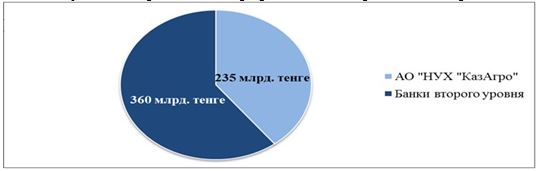 
      Источник: Национальный Банк РК, АО "НУХ "КазАгро"
      Кредиты БВУ, предоставленные отрасли, перерабатывающей сельскохозяйственную продукцию, за период 2007-2011 годы составили 1 289 млрд. тенге. 
      Рисунок 12. Кредиты БВУ, предоставленные перерабатывающей отрасли АПК, 2007-2011 годы, млн. тенге 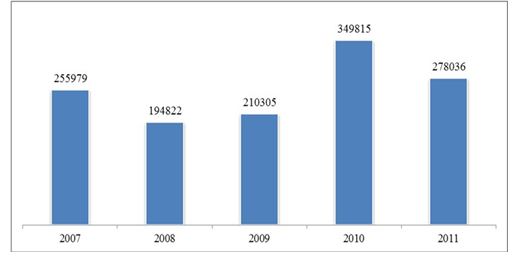 
      Источник: Национальный Банк РК
      За последние 5 лет ежегодные объемы инвестиций в основной капитал в сельском хозяйстве увеличились почти в 2 раза, а именно с 56 млрд. тенге в 2007 году до 107,4 млрд. тенге в 2011 году. Доля инвестиций в основной капитал в сельском хозяйстве от общей суммы инвестиций в экономику РК за последние 5 лет осталась практически на том же уровне, составляя 1,7 % и 2,2 % в 2007 и 2011 годах соответственно, при этом доля продукции в ВВП страны составила более 5 %. Таким образом, сравнительная инвестиционная привлекательность АПК РК по сравнению с другими отраслями за эти годы не выросла.
      Для повышения инвестиционной привлекательности сельскохозяйственной отрасли необходимо внедрение ряда финансовых инструментов, направленных на удешевление кредитов, привлекаемых для финансирования проектов АПК и инструментов снижения рисков кредиторов и инвесторов.
      Услуги логистики
      При росте среднегодовой урожайности зерновых культур возрастает дефицит мощностей по транспортировке и хранению, возникают трудности при экспорте пшеницы на традиционные рынки сбыта. Дефицит зерновозов оценивается в 3000 единиц, мощностей хранения зерновых - около 2 млн. тонн, масличных - около 200 тыс. тонн, плодоовощных - около 200 тыс. тонн. 
      Использование земельных ресурсов 
      Имеется определенный дисбаланс в вопросах пользования землей и сохранения плодородия почв. Значительное количество сельскохозяйственных земель, переданных в долгосрочную аренду, не используется по назначению или используется в минимальной степени. На используемых арендаторами сельскохозяйственных землях проводятся недостаточно эффективные мероприятия по сохранению плодородия почв и предотвращению ветровой и водяной эрозии. По данным Комитета по управлению земельными ресурсами Министерства регионального развития РК до 15 % земель сельскохозяйственного назначения в РК используется нерационально. На сегодняшний день около 125 млн. га пастбищ не обводнены и не используются. Кроме этого более 20 млн. га пастбищ, прилегающих к населенным пунктам, ввиду нерационального использования классифицируются как деградированные.
      В целях сохранения и воспроизводства плодородия почв, рационального использования минеральных удобрений и создания на этой основе условий устойчивого производства сельскохозяйственной продукции необходимо проводить регулярный мониторинг плодородия почв на землях сельскохозяйственного назначения. Более того, необходимо совершенствовать систему налогообложения субъектов АПК в целях стимулирования рационального использования земельных, природных и других ресурсов.
      Наличие орошаемых земель в республике по состоянию на 2013 год снизилось по сравнению с 1991 годом на 0,26 млн. га и их площадь составляет 2,09 млн. га, из которых ежегодно используется около 1,5 млн. га. Ежегодные потери при производстве продукции растениеводства от неиспользуемых орошаемых земель составляют порядка 275 млрд. тенге.
      Ветеринарная безопасность 
      Нестабильная эпизоотическая обстановка является основной угрозой для развития АПК. Наиболее подвержены заболеваниям приграничные регионы, откуда инфекции распространяются далее в другие части страны. В 2011 году было зарегистрировано 227 очагов острых инфекционных болезней, в результате чего для ряда областей Казахстана был запрещен экспорт животноводческой продукции. 
      Рисунок 13. Количество случаев заболеваний животных в РК 2011 г. 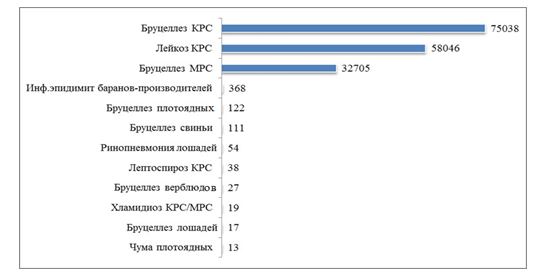 
      Источник: РГП на ПХВ "Республиканская ветеринарная лаборатория" Комитета ветеринарного контроля и надзора МСХ РК 
      Наиболее распространенными заболеваниями являются бруцеллез крупного и МРС и лейкоз КРС. В 2011 году положительный результат на бруцеллез показали 75 038 проб КРС и 32 705 проб МРС, также было выявлено 58 046 положительных проб на лейкоз, что указывает на снижение количества заболеваний по сравнению с 2010 годом на 14 %, 15 % и 10 % соответственно.
      Развитие системы ветеринарной и пищевой безопасности сдерживает ряд факторов. Большая часть поголовья животных находится в личных подворьях, что существенно затрудняет ветеринарный контроль. На сегодняшний день информационные системы не обеспечивают прослеживаемость продукции "от фермы до стола", не способны проводить эпизоотический надзор, мониторинг и прогнозирование вспышек. Процедура идентификации скота затруднена рядом проблем, таких как децентрализованный закуп, дублирование, утеря бирок, невозвратность владельцами стоимости бирок, а также электронная система идентификации, не доступная для сельских населенных пунктов, не обеспеченных сетью интернет. Отсутствует строгий контроль ветеринарных препаратов, диагностикумов. Существующая инфраструктура не обеспечивает должный уровень ветеринарной безопасности, ветеринарные организации (коммунальные государственные предприятия, областные и районные ветеринарные лаборатории) не оснащены должным образом всем необходимым оборудованием.
      Страхование
      В настоящее время, несмотря на наличие законодательной базы в области обязательного страхования в растениеводстве, действие данного института недостаточно эффективно. Размер страховых премий не покрывает размера фактических убытков и затрат на администрирование, несмотря на участие государства в выплатах.
      Рисунок 14. Динамика страховых премий и выплат на рынке страхования растениеводства, млн. тенге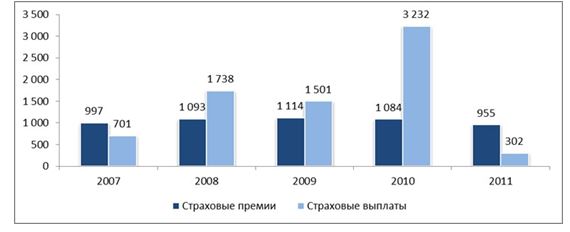 
      Источник: АО "Фонд финансовой поддержки сельского хозяйства"
      При этом потребность в развитии и стабильном функционировании страховой системы в отрасли является насущной, что потребует изучения на предмет необходимости ее совершенствования.
      Аграрная наука
      В 2007 году с целью формирования современной системы управления сельскохозяйственными исследованиями в структуре МСХ РК создано АО "КазАгроИнновация", в состав которого вошли все отраслевые научно-исследовательские организации и сельскохозяйственные опытные станции.
      Всего в системе организаций АО "КазАгроИнновация" работают более 5 600 человек, из которых около 1 100 (20 %) - научные работники. Из общей численности научных работников более 60 % имеют ученую степень, средний возраст научных работников составляет 46,7 лет. Имеется значительная материально-техническая база - более 280 тыс. га земель, здания и сооружения площадью более 900 тыс. кв. м, около 4 500 единиц исследовательского оборудования и сельскохозяйственной техники.
      Объем финансирования научных исследований в среднем за последние три года составил 3,3 млрд. тенге в год, что составляло 0,17 - 0,25 % от валового продукта отрасли.
      Исследованиями охвачены все основные сельскохозяйственные регионы РК и отрасли отечественного АПК.
      С 2009 года в составе АО "КазАгроИнновация" действуют система распространения знаний, отраслевой офис коммерциализации технологий, республиканский центр племенного животноводства "Асыл — Тулик" и издательство "Бастау".
      Ежегодно увеличиваются масштабы внедрения отечественных научных разработок. К примеру, в 2011 году площади применения влагоресурсосберегающих технологий в земледелии составили 11,7 млн. га (рост в сравнении с 2007 годом - в 2,3 раза), площади возделывания отечественных сортов пшеницы составили 6,8 млн. га (42 % от посевной площади пшеницы). Поголовье КРС, вовлеченного в исследовательский процесс, составило 760 тыс. голов.
      В то же время, имеет место ряд проблем системного характера, сдерживающих дальнейшее развитие сельскохозяйственной науки как фактора повышения производительности и конкурентоспособности АПК.
      Основными из них являются:
      1) недостаточное финансирование - многократная разница в объеме финансирования в сравнении со странами - ведущими экспортерами сельскохозяйственной продукции;
      2) дефицит высококвалифицированных молодых кадров - научных работников, вспомогательного и технического персонала;
      3) моральный и физический износ инфраструктуры - доля эксплуатируемого более 20 лет научно-исследовательского оборудования составляет 28 %, сельскохозяйственной техники и автомашин - 41 %, эксплуатируемых более 20 лет без капитального ремонта зданий - 95 %;
      4) неразвитые инструменты внедрения научных разработок и взаимодействия с бизнесом;
      5) недостаточный уровень интеграции отечественной аграрной науки в мировую научную систему.
      В связи с этим необходимо провести реформирование аграрной науки в целях повышения доступности образовательных и консультационных услуг для СХТП.
      Парк сельскохозяйственной техники 
      В настоящее время 80 % парка сельскохозяйственной техники в РК изношен, несмотря на динамику роста абсолютного количества машин и оборудования. В настоящее время средний возраст более 80 % зерноуборочных комбайнов и тракторов составляет 13-14 лет, при нормативном сроке эксплуатации 8-10 лет, списанию подлежит 71 % зерноуборочных комбайнов, 93 % тракторов и 95 % сеялок. Существующий парк сельхозтехники в целом имеет износ в пределах 87 %. Средний коэффициент выбытия техники за 2004- 2009 был положительным (0,7 % в год). 
      Таблица 5. Наличие основных видов сельскохозяйственных машин в РК (на начало года), единиц 
      Источник: МСХ РК 
      СХТП в последние пять лет приобретается более высокопроизводительная техника ведущих мировых производителей, в результате энергообеспечение сельскохозяйственного производства возросло по сравнению с 2002 г. на 19,5 % и составило 165 лошадиных сил или 123 кВт на 100 га пашни. Для сравнения, в России энергообеспечение сельскохозяйственного производства составляет 259 кВт, в Германии, Голландии, Италии - 350 кВт, во Франции - 364 кВт, в Великобритании - 404 кВт, в США - 405 кВт. При этом, например, высокопроизводительные посевные комплексы "Хорш", "Джон-Дир", "Кейс", "Морис", составляющие 4,9 % от общего количества, засевают 35,2 % посевных площадей.
      Вхождение РК в ТС значительно повысило таможенные пошлины на импортируемую из-за пределов ТС сельхозтехнику, при этом техника для применения no-till и mini-till технологий, востребованных для условий Казахстана, в пределах ТС не производится в необходимых количествах и номенклатуре. Высокие требования по локализации уровня сборки в РК, а также недостаточно стабильный рынок сбыта ограничивают создание сборочных производств в РК.
      В целях обновления и расширения парка сельхозтехники необходимо продолжить государственную поддержку с использованием инструментов лизинга и механизма субсидирования лизинговых платежей.
      Агрохимия
      По данным Агентства РК по статистике в Казахстане ежегодно используется 87,4 тыс. тонн минеральных удобрений, на основе чего потребность в удобрениях оценивается в 1,8 млн. тонн в год. В то же время согласно данным областных территориальных инспекций Комитета государственной инспекции МСХ РК недостаточно применяются гербициды - всего 8-10 млн. литров при потребности в 30 млн. литров в год.
      Казахстан производит азот- и фосфорсодержащие удобрения в объемах, равных потреблению, однако большая часть удобрений экспортируется, а внутренний спрос удовлетворяется за счет импорта. Потребляемые в Казахстане калийные удобрения в настоящее время полностью импортируются.
      Недостаточно также используются биологические удобрения.
      В Казахстане ежегодно производится около 3,5 тыс. тонн пестицидов, при этом импортируется около 17,5 тыс. тонн. Объем внутреннего рынка пестицидов составляет порядка 21 тыс. тонн ежегодно и имеет тенденцию роста 10-12 % в год. Формуляцию пестицидов в республике осуществляют около 6 местных предприятий.
      В целях решения существующих проблем необходимо продолжить государственную поддержку по удешевлению стоимости минеральных удобрений, а также затрат на обработку сельскохозяйственных культур гербицидами.
      3.5. Обзор позитивного зарубежного опыта по решению имеющихся проблем, который может быть адаптирован к условиям РК.
      Происходит рост мирового населения с интенсивным ростом потребления продуктов питания и одновременным увеличением дефицита водных, земельных, топливно-энергетических ресурсов, что приведет к росту цен на продовольствие. В целом, к 2018 году население мира составит 7,5 млрд. человек, т.е. вырастет на 500 млн. человек по сравнению с 2011 годом. Изменится структура потребления продуктов питания: увеличится доля потребления мяса, молока и молочных продуктов, рыбы, овощей и фруктов. Основной задачей, стоящей перед сельским хозяйством в мире, является увеличение производства на 70 % к 2050 году. Достижение данной цели затрудняется ввиду замедления роста урожайности сельскохозяйственных культур и ограниченности водных ресурсов. Идет процесс опустынивания и деградации сельскохозяйственных земель. По данным Программы Организации Объединенных Наций (далее - ООН) по окружающей среде деградации подвергается треть пахотных земель, что впоследствии негативно скажется на жизнедеятельности более 1 млрд. человек в более чем 100 странах.
      В 1998 году на встрече министров представителей развитых стран мира, входящих в Организацию экономического сотрудничества и развития (далее - ОЭСР), было достигнуто соглашение о совместных принципах государственной политики в аграрном секторе, согласно которым применяемые меры государственной политики должны иметь следующий характер:
      1) прозрачность: иметь четко определенные задачи, затраты, выгоды и благополучателей;
      2) результативность: четко определенные результаты;
      3) оптимальность: расходы должны быть минимально необходимыми для достижения четко определенных результатов;
      4) гибкость: отражать разнообразие ситуаций, возникающих в сельском хозяйстве, быть готовыми реагировать на изменения в задачах и приоритетах, а также быть применимыми на протяжении времени, необходимого для достижения поставленных результатов;
      5) равнозначность: принимать во внимание эффекты распределения поддержки между секторами, фермерами и регионами.
      ОЭСР считает, что государственная политика поддержки сельского хозяйства должна учитывать быстрорастущий мировой спрос на продовольствие, резкое колебание цен и изменчивость глобальных рынков. В рекомендациях этой организации, сделанных по результатам последних исследований (2011 год) на основе анализа статистики стран ОЭСР, а также Бразилии, Китая, России, Украины и Южной Африки, предлагается при разработке аграрной политики акцент перенести с государственных дотаций на инвестиции для повышения производительности, рационального использования ресурсов.
      Обобщение опыта поддержки сельского хозяйства различными странами мира показало, что большинство стран использует субсидирование в качестве ключевого инструмента поддержки сельскохозяйственного производства. Однако ведущие страны-экспортеры сельхозпродукции (Австралия, Новая Зеландия, Аргентина, Бразилия и др.) не поддерживают прямое субсидирование производителей.
      В используемых системах субсидирования развитых стран можно выделить следующие основные формы государственного регулирования агросектора: поддержку цен (США), поддержку доходов через выплаты на гектар и поголовье скота (страны ЕС), поддержку доходов через выплаты на основе исторического уровня доходов (Канада) и преференциальные режимы кредитования (Бразилия). С точки зрения администрирования наиболее простым видом субсидирования являются выплаты на гектар или поголовье.
      По показателю уровня поддержки аграрного сектора экономики Казахстан находится на среднем уровне в относительных показателях. Общая поддержка сельского хозяйства в данном случае включает как выплаты сельхозформированиям из бюджета, так и косвенные меры поддержки (например, тарифную защиту). 
      Рисунок 15.Общая поддержка с/х как доля от ВВП страны, среднее за 2008-2010 годы, % 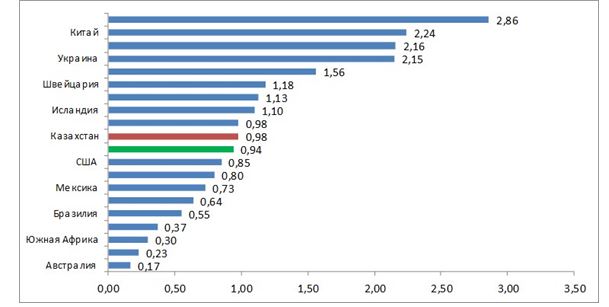 
      Источник: база данных PSE/CSE ОЭСР; данные по Казахстану предварительные, окончательные данные будут опубликованы в OECDReviewofAgriculturalPoliciesinKazakhstan, 2013. OECD, Paris (обзор сельскохозяйственной политики Казахстана ОЭСР, 2013 г., Париж)
      В настоящее время в рамках ВТО доминируют тенденции по отказу от прямых мер государственной поддержки сельского хозяйства. Все большее значение в ВТО и на мировых аграрно-продовольственных рынках приобретают страны Кернской группы (Австралия, Аргентина, Новая Зеландия, Канада и другие), которые имеют минимальный уровень прямых субсидий в сельском хозяйстве и развивают отрасль за счет роста конкурентоспособности и эффективности производства. Опыт стран Кернской группы, не использующих прямую поддержку сельскохозяйственного производства, показывает более высокий рост совокупной производительности факторов производства в период после отмены субсидий1. 
      Применительно к Казахстану это свидетельствует о том, что каждая страна разрабатывает свою систему поддержки сельхозпроизводства, главное, чтобы эта поддержка стимулировала производителей, повышала продуктивность земли и животных, стимулировала экспорт.
      Анализ современных тенденций развития ведущих в аграрном отношении стран показал, что дальнейшее развитие АПК Казахстана должно ориентироваться на повышение конкурентоспособности сельскохозяйственной продукции за счет повышения эффективности государственной поддержки и создания равных благоприятных условий для развития агробизнеса.
      Помимо этого в развитых странах сформировалось отдельное направление сельского хозяйства - производство органической продукции. Развитие рынка органической продукции в мире показывает достаточно высокие темпы роста, несмотря на более высокие и стабильные цены в сравнении с продукцией традиционного сельского хозяйства. Отечественные продукты органического производства могут стать конкурентоспособными по отношению к зарубежным товарам вследствие внедрения системы сертификации органического производства, признанной в развитых странах мира.
      1"Distortions to Agricultural Incentivesin Australia and New Zealand" K. Anderson et al. WorldBank 2007 
      3.6. Анализ сильных и слабых сторон, возможностей и угроз АПК 
      Сильными сторонами развития АПК в РК в настоящее время являются государственная поддержка программ развития, большой накопленный опыт применения агротехнологий. Слабыми сторонами развития АПК являются отсутствие достаточного количества мощностей хранения, логистических мощностей, низкий уровень внедряемости научно-исследовательских опытно-конструкторских работ (далее — НИОКР), низкий уровень ветеринарной безопасности и другие дисбалансы в развитии. 
      Таблица 6. SWOT анализ АПК 
      Источник: анализ отраслей 4. Цель, целевые индикаторы, задачи и показатели результатов реализации Программы
      Основной целью Программы является создание условий для повышения конкурентоспособности субъектов АПК РК. 
      4.1. Финансовое оздоровление
       4.2. Повышение доступности товаров, работ и услуг для субъектов АПК 
      4.2.1. Повышение экономической доступности товаров, работ и услуг в растениеводстве 
      4.2.1.1. Повышение экономической доступности полевых и садовых работ 
      4.2.1.2. Повышение экономической доступности удобрений, гербицидов, биоагентов (энтомофагов) и биопрепаратов
      4.2.1.3. Повышение экономической доступности семян и саженцев плодово-ягодных культур и винограда
      4.2.1.4. Повышение экономической доступности экспертизы качества казахстанского хлопка-волокна и хлопка-сырца при приемке на хлопкоперерабатывающие организации
      4.2.1.5. Повышение экономической доступности экспертизы сортовых и посевных качеств семян 
      4.2.1.6. Повышение экономической доступности страхования в растениеводстве 
      4.2.2. Повышение физической доступности услуг по хранению зерна
      4.2.3. Повышение экономической доступности воды для СХТП
      4.2.4. Повышение экономической доступности товаров, работ и услуг в животноводстве и товарном рыбоводстве
      4.2.4.1. Повышение экономической доступности содержания скота и производства продукции животноводства
      в рамках средств, выделенных за счет целевого трансферта из Национального фонда Республики Казахстан 
      4.2.4.2. Повышение экономической доступности племенной продукции 
      в рамках средств, выделенных за счет целевого трансферта из Национального фонда Республики Казахстан 
      4.2.4.3. Повышение экономической доступности товаров, работ и услуг в товарном рыбоводстве 
      4.2.5. Повышение экономической доступности товаров, работ и услуг для производства продукции глубокой переработки сельхозсырья 
      4.2.6. Повышение экономической доступности финансовых услуг
      4.2.6.1. Повышение экономической доступности кредитов и лизинга
      4.2.6.2. Повышение экономической доступности кредитов через страхование и гарантирование займов субъектов АПК перед финансовыми институтами
      4.2.7. Повышение доступности товаров, работ и услуг в рамках реализации приоритетных инвестиционных проектов 
      4.2.8. Повышение экономической доступности образовательных услуг, результатов аграрной науки и консультационных услуг
      4.3. Развитие государственных систем обеспечения субъектов АПК
      4.3.1. Развитие системы фитосанитарной безопасности
      4.3.2. Развитие системы ветеринарной безопасности
      4.4. Повышение эффективности систем государственного регулирования АПК
      4.4.1. Повышение эффективности агрохимического обслуживания сельского хозяйства
      4.4.2. Повышение эффективности мониторинга и оценки мелиоративного состояния орошаемых земель
      4.4.3. Повышение эффективности государственного сортоиспытания сельскохозяйственных культур
      4.4.4. Развитие системы оказания государственных услуг для субъектов АПК 
      4.4.5. Развитие системы технического регулирования в сельском хозяйстве
      4.4.6. Повышение эффективности системы государственного контроля и надзора в АПК   5. Основные направления, пути достижения целей и задач программы, соответствующие меры
      Для достижения цели Программы будет проводиться работа по следующим четырем направлениям:
      1. Финансовое оздоровление.
      2. Повышение доступности товаров, работ и услуг для субъектов АПК.
      3. Развитие государственных систем обеспечения субъектов АПК.
      4. Повышение эффективности систем государственного регулирования АПК. 
      5.1. Финансовое оздоровление
      В целях улучшения платежеспособности, снижения кредитной нагрузки и минимизации рисков банкротства субъектов АПК необходимо принять единовременные меры финансового оздоровления путем реструктуризации, рефинансирования, а также финансирования субъектов АПК на погашение имеющихся задолженностей.
      Финансовое оздоровление должно проводиться на паритетных началах совместными и соизмеримыми по объемам оказываемой поддержки мерами со стороны собственников субъекта АПК, кредиторов и государства.
      Кредиторы обеспечивают: реструктуризацию финансовых обязательств субъекта АПК (через снижение ставки вознаграждения, пролонгацию сроков возврата кредитов, предоставление льготного периода по погашению основного долга, списание штрафов, пеней, просроченного вознаграждения, другие меры), рефинансирование и финансирование субъектов АПК на погашение имеющихся задолженностей.
      Собственники субъекта АПК оказывают поддержку путем: не распределения части прибыли между участниками до полного погашения обязательств перед кредиторами, дополнительной капитализации, привлечения инвесторов, полного содействия кредиторам по исполнению условий финансового оздоровления и другими мерами.
      Государство в зависимости от участия кредиторов и собственников осуществляет поддержку, предоставляя субсидирование ставки вознаграждения через финансового агента по кредитам и/или лизинговым обязательствам, подлежащим финансовому оздоровлению, на приобретение основных средств и пополнение оборотных средств путем ее снижения для конечного плательщика – субъекта АПК.
      Данными правилами будут также урегулированы вопросы финансового оздоровления по задолженностям, возникшим между хозяйствующими субъектами в сфере АПК.
      Проведение финансового оздоровления субъектов АПК будет осуществляться за счет привлеченных финансовым агентом средств с организованных рынков капитала, а также собственных средств БВУ. При этом средства, привлеченные финансовым агентом, могут быть использованы на другие неотложные задачи.
      Контроль за эффективным использованием средств (в том числе субсидий) и достижением показателей и результатов финансового оздоровления будет осуществляться со стороны финансового агента и уполномоченного органа. 
      5.2. Повышение доступности товаров, работ и услуг для 
      субъектов АПК 
      Для решения задач в рамках данного направления субсидирование отраслей АПК будет производиться дифференцированно с учетом специализации регионов по оптимальному использованию сельскохозяйственных угодий для производства конкретных видов сельхозпродукции с учетом природно-климатических условий, наличия рынков сбыта и потенциала развития регионов. Планируемая структура посевных площадей с учетом внедрения специализации регионов представлена в приложении 1 к настоящей Программе. 
      Схема специализации регионов позволит дифференцированно и более эффективно проводить государственную политику в АПК. В связи с этим, правила предоставления мер государственной поддержки субъектам АПК будут скорректированы с учетом схемы специализации регионов и предусматривать поэтапное прекращение субсидирования сельскохозяйственного производства, не рекомендуемого в рамках схемы специализации регионов.
      При этом, местными исполнительными органами будут разработаны и включены в программы развития территорий планы поэтапного перехода к субсидированию производства сельскохозяйственной продукции в соответствии со схемой специализации регионов в разрезе районов, предусматривающие до 2016 года подготовительный этап; с 2017 года субсидирование сельскохозяйственного производства, соответствующего рекомендациям схемы специализации на 50%.
      Детализация направлений Программы будет предусмотрена в мастер-планах по развитию приоритетных направлений АПК.
      Основной целью реализации мастер-планов является достижение показателей Программы по снижению импортозависимости и увеличению экспорта продукции отечественного АПК. Мастер-планы будут предусматривать (в том числе) подробную разбивку плановых показателей Программы по годам и в разрезе регионов с учетом их специализации.
      Кроме того, будут разработаны меры и механизмы обеспечения продовольственной безопасности РК. 
      5.2.1. Повышение экономической доступности товаров, работ и услуг в растениеводстве
      5.2.1.1. Повышение экономической доступности полевых и садовых работ 
      В целях повышения привлекательности сектора растениеводства планируется осуществление государственной поддержки, направленной на повышение экономической доступности для СХТП полевых и садовых работ. Для достижения установленных целевых показателей будет оказана государственная поддержка в виде возмещения части затрат СХТП на закладку и выращивание плодово-ягодных садов и виноградников, а также связанных с проведением весенне-полевых и уборочных работ. 
      5.2.1.2. Повышение экономической доступности удобрений, гербицидов, биоагентов (энтомофагов) и биопрепаратов 
      В целях стимулирования СХТП на проведение мероприятий, направленных на повышение урожайности и качества продукции растениеводства, предполагается осуществление государственной поддержки, направленной на повышение экономической доступности минеральных удобрений, гербицидов, биоагентов (энтомофагов) и биопрепаратов.
      С 2017 года планируется удешевлять стоимость биоагентов (энтомофагов) и биопрепаратов, предназначенных для обработки овощных культур отрытого и закрытого грунта, бахчевых и плодовых культур. 
      5.2.1.3. Повышение экономической доступности семян и саженцев плодово-ягодных культур и винограда
      Развитие зернового рынка республики стимулировало развитие семеноводства зерновых культур в необходимых по научно-обоснованным нормам объемах. Вместе с тем, по таким культурам, как твердая пшеница, ячмень пивоваренного назначения, бобовые, крупяные, масличные, сахарная свекла уровень производства элитных семян не удовлетворяет потребность в них.
      Существуют также проблемы материально-технического оснащения хозяйствующих субъектов особенно по семеноводству мелкосеменных культур. Из-за недостаточности организации системы семеноводства и количества передаваемых на размножение семян после включения их в государственный реестр селекционных достижений идет медленное внедрение новых, допущенных к производству сортов и гибридов.
      Требуются восстановление системы питомниководства, техническая и технологическая модернизация питомников, создание сервисных центров хранения и реализации посадочного материала, строительство прививочных комплексов.
      В целях повышения доступности товарным хозяйствам семян первой репродукции (гибридов 1 поколения), проведения своевременной сортосмены и сортообновления, будет совершенствоваться механизм субсидирования семеноводства, который предусматривает с 2015 года исключение субсидирования элитных семян и переход на субсидирование семян первой репродукции (гибридов 1 поколения). Также будет продолжено субсидирование стоимости элитных саженцев плодово-ягодных культур и винограда, реализованных СХТП. 
      5.2.1.4. Повышение экономической доступности экспертизы качества казахстанского хлопка-волокна и хлопка-сырца при приемке на хлопкоперерабатывающие организации
      С целью повышения экономической доступности услуг по экспертизе качества отечественного хлопка-волокна и хлопка-сырца планируется продолжить выделение субсидий на проведение указанного вида экспертиз. Проведение экспертиз позволяет сертифицировать продукцию и реализовать ее по более высокой стоимости, что поддерживает доходы СХТП и переработчиков хлопка-сырца. 
      5.2.1.5. Повышение экономической доступности экспертизы сортовых и посевных качеств семян
      В целях увеличения урожайности и повышения качества выращиваемых сельскохозяйственных культур планируется обеспечить экспертизу сортовых и посевных качеств семян, в том числе предназначенных для посева отечественными СХТП. 
      5.2.1.6. Повышение экономической доступности страхования в растениеводстве
      В целях повышения экономической доступности услуг по обязательному страхованию в растениеводстве планируется осуществление государственной поддержки СХТП в форме субсидирования страховых выплат, выплаченных страховыми компаниями. Будет изучен вопрос о целесообразности перехода от субсидирования страховых выплат к субсидированию страховых премий. 
      5.2.2. Повышение физической доступности услуг по хранению зерна
      В период за 2013 - 2014 годы в целях развития инфраструктуры хранения зерна будет осуществлено строительство новых мощностей для хранения зерна на территории Северного Казахстана - основного зернопроизводящего региона, испытывающего наибольший дефицит емкостей хранения. В связи с чем, будут расширены действующие мощности и построены новые зернохранилища.
      В целях усиления государственного присутствия на рынке зерна, а также развития западного и южного направлений экспорта зерна будет осуществлено строительство новых мощностей для перевалки зерна в южных и западных регионах страны.
      Кроме того, будут проводиться модернизация существующих мощностей хранения зерна, в том числе обновление основных средств, усиление строительных конструкций силосных корпусов, а также технологическая реконструкция. За 2011 - 2012 годы в стране был введен в эксплуатацию 71 объект по хранению зерна общей мощностью 1005,5 тыс. тонн, в том числе 884,5 тыс. тонн за счет собственных средств СХТП и 121 тыс. тонн при участии АО "НУХ "КазАгро".
      В целях наращивания экспортного потенциала казахстанского зерна до 2017 года будут увеличены мощности по перевалке зерна в западном направлении.
      Учитывая растущее население Китая и изменение структуры потребления в сторону увеличения потребления продуктов из пшеницы, рынок Китая является весьма перспективным для Казахстана. В то же время Китай представляет интерес как транзитное государство для экспорта казахстанского зерна в страны Юго-Восточной Азии и другие страны в данном направлении. В связи с этим, для стимулирования экспорта зерна будет осуществлено строительство зернового терминала в восточном направлении.
      В настоящее время наряду с возросшей собственной потребностью в мощностях хранения зерна имеется также высокая заинтересованность со стороны стран арабского мира в приобретении казахстанского зерна с созданием Фонда продовольственной взаимопомощи Организации исламского сотрудничества (далее - фонд) и формированием в этих целях на территории РК регионального стратегического запаса зерна до 2 млн. тонн.
      В этой связи в период за 2015-2017 годы, в целях развития инфраструктуры, хранения зерна целесообразны доведение и поддержание мощностей хранения зерна на уровне не менее 700 тыс. тонн. 
      5.2.3. Повышение экономической доступности воды для СХТП 
      В целях возмещения затрат водопользователей за полученные услуги по подаче воды для орошения сельскохозяйственных культур, в пределах утвержденного лимита водопользования будет продолжена государственная поддержка СХТП.
      В целях стимулирования перехода водопользователей к водосберегающим технологиям будет совершенствоваться механизм субсидирования стоимости услуг по подаче воды в части изменения методики расчета размера субсидии на кубический метр поливной воды.
      Кроме того, в целях снижения административных процедур и облегчения получения объемов воды по доступным ценам планируется получение субсидии стоимости услуг по подаче воды СХТП непосредственно вододателями. Это позволит повысить эффективность мероприятий по надлежащему содержанию гидромелиоративных систем водохозяйственных организаций. 
      5.2.4. Повышение экономической доступности товаров, работ и услуг в животноводстве и товарном рыбоводстве 
      5.2.4.1. Повышение экономической доступности содержания скота и производства продукции животноводства 
      В целях развития отрасли животноводства и стимулирования СХТП к технологической модернизации производства, а также повышения объемов и качества производимой животноводческой продукции предполагается продолжить государственную поддержку производителей животноводческой продукции.
      Для создания прочной кормовой базы для животноводства будет возмещаться часть инвестиционных вложений сельскохозяйственных товаропроизводителей на обводнение пастбищ путем строительства и восстановления шахтных и трубчатых колодцев, приобретение и внедрение поливных систем для выращивания кормовых культур, строительство комбикормовых заводов для обеспечения потребности животноводческих и птицеводческих предприятий качественными и сбалансированными кормами.
      Будут внедрены новые современные технологии в животноводстве, в частности, приобретение и внедрение технологического оборудования, направленного на повышение производительности труда, внедрение системы сохранения воды в засушливых зонах для обеспечения водопоя сельскохозяйственных животных.
      Будет продолжена реализация проекта "Развитие экспортного потенциала мяса крупного рогатого скота" в соответствии с целевыми показателями по созданию инфраструктуры откорма скота, фермерских хозяйств и увеличению маточного поголовья крупного рогатого скота.
      Для обеспечения конкурентоспособности отечественной продукции будет осуществляться субсидирование на удешевление затрат по заготовке и приобретению грубых, сочных, концентрированных кормов и кормовых добавок. 
      5.2.4.2. Повышение экономической доступности племенной продукции 
      В целях повышения удельного веса племенных животных, восстановления и увеличения генофонда мясного скота, а также продуктивных качеств сельскохозяйственных животных у СХТП будет продолжена государственная поддержка СХТП для приобретения племенной продукции отечественной и зарубежной селекции.
      Кроме этого будет оказана поддержка СХТП, занимающихся улучшением качественного состава и породных качеств сельскохозяйственных животных, в виде субсидирования затрат по содержанию племенного маточного поголовья и племенных быков-производителей, проведению селекционных и племенных работ, а также реализации бычков на откормочные площадки.
      Государственная поддержка будет также распространяться на развитие овцеводства, коневодства, верблюдоводства и птицеводства, что создаст условия для увеличения доли племенного поголовья в общем стаде сельскохозяйственных животных и повысит их продуктивность.
      Будет оказана поддержка отечественным птицефабрикам по приобретению племенного материала (суточных цыплят и инкубационного яйца).
      Субсидирование племенного животноводства позволит обеспечить дальнейшую реализацию проекта по наращиванию экспортного потенциала мяса КРС, начатого в 2011 году.
      В рамках реализации данного проекта будет продолжена работа по созданию хозяйств-репродукторов, откормочных площадок и фермерских хозяйств по разведению мясного скота. 
      5.2.4.3. Повышение экономической доступности товаров, работ и услуг в товарном рыбоводстве
      В целях развития товарного рыбоводства (аквакультуры) в Казахстане будут созданы условия для роста объемов выращивания товарной рыбы и расширения ассортимента за счет наиболее ценных видов рыб.
      Потенциал производства товарного рыбоводства до 2017 года оценивается в 5,2 тыс. тонн.
      Для поддержки и развития товарного рыбоводства будут внедрены субсидии на содержание племенного ремонтно-маточного стада ценных видов рыб.
      Для реализации мероприятий по развитию товарного рыбоводства и достижения установленных целевых показателей необходимо совершенствование законодательства в области развития товарного рыбоводства. 
      5.2.4.4. Повышение экономической доступности страхования в животноводстве
      С учетом успешно применяемого опыта зарубежных стран будет проработан вопрос по повышению экономической доступности страхования сельскохозяйственных животных. 
      5.2.5. Повышение экономической доступности товаров, работ и услуг для производства продукции глубокой переработки сельхозсырья 
      В целях развития отрасли переработки сельхозсырья, повышения качества производимой продукции предполагается государственная поддержка через субсидирование затрат, связанных с глубокой переработкой сельхозсырья и производством готовой продукции.
      Данная поддержка со стороны государства позволит поставить в равные условия отечественные перерабатывающие предприятия с предприятиями стран ЕАЭС. В результате ожидаются увеличение объемов производства конкурентоспособной продукции, сокращение доли импорта по продуктам глубокой переработки молока, сахарной свеклы и зерна кукурузы во внутреннем потреблении и оказание положительного влияния на финансово-хозяйственную деятельность предприятий, что также даст положительный эффект в целом на развитие перерабатывающей отрасли АПК. 
      5.2.6. Повышение экономической доступности финансовых услуг
      5.2.6.1. Повышение экономической доступности кредитов и лизинга
      Для стабильного ведения агробизнеса субъектам АПК необходимы средства на приобретение основных (включая лизинг сельскохозяйственной техники) и пополнение оборотных средств, которые в основном привлекаются за счет заемных средств финансовых организаций. Вместе с тем из-за особенности сельскохозяйственного производства (зависимость от природных условий, низкая производительность и рентабельность по сравнению с другими отраслями экономики) финансовые организации выдают СХТП краткосрочные кредиты с высокими ставками вознаграждения.
      Так, по данным Национального Банка РК средняя процентная ставка вознаграждения по кредитам, выданным субъектам АПК за период 2006 - 2011 годы, составляет от 12 до 16 % годовых, тогда как в других секторах экономики от 10 до 13 %.
      В результате субъекты АПК оплачивают высокое вознаграждение по кредитам на пополнение основных и оборотных средств, что приводит к повышению себестоимости производства единицы продукции и снижает ее конкурентоспособность.
      В целях решения проблемы снижения финансовой нагрузки для субъектов АПК будет предусмотрено субсидирование ставки вознаграждения по лизингу и кредитам, выданным субъектам АПК (в том числе занятых производством зерновых, масличных и бобовых культур).
      Существующий уровень технической оснащенности сельского хозяйства сдерживает эффективное его развитие. Все это отрицательно влияет на сроки и качество проведения сезонных сельскохозяйственных работ. Не имея необходимой техники, оборудования, доступа к дешевым и долгосрочным кредитным ресурсам, субъекты АПК вынуждены применять упрощенные технологии в производстве и переработке сельскохозяйственной продукции. Высокая стоимость сельхозтехники, запасных частей, оборудования краткосрочность банковских кредитов/лизинга не позволяют обновлять основные средства подавляющему большинству СХТП.
      Основной объем кредитных средств, направляемых на приобретение основных средств, осуществляется за счет заемных (привлеченных) и собственных средств БВУ и лизинговых компаний. С учетом средней ставки вознаграждения кредита/лизинга 12 - 15 %, получается, что крестьянин за 7 - 9 лет выплачивает практически две стоимости оборудования/техники. При этом устанавливаемые БВУ сроки возврата по выданным кредитам СХТП не соответствуют специфике сельскохозяйственного производства, отличающейся долгой окупаемостью вложений.
      В данной связи, на финансовом рынке сложилась ситуация, что 42 % выданных кредитов в аграрном секторе приходится на дочерние акционерные общества АО "НУХ "КазАгро".
      Незначительное участие БВУ, микрокредитных организаций и кредитных товариществ в финансировании проектов АПК объясняется отсутствием у них долгосрочных источников фондирования и высоких кредитных рисков отрасли.
      Для решения данной проблемы предлагается применить опыт Германии и использовать финансовые институты АО "НУХ "КазАгро" для фондирования БВУ для последующего финансирования ими проектов АПК на приемлемых для субъектов АПК условиях. 
      Таким образом, финансовые институты АО "НУХ "КазАгро" поэтапно будут сокращать прямое кредитование субъектов АПК и на основе собственных и привлеченных средств осуществлять фондирование БВУ, микрокредитных организаций и кредитных товариществ. Это позволит расширить доступ к финансированию, используя имеющуюся банковскую инфраструктуру с развитой филиальной сетью, а также субъектам АПК получать займы по приемлемой фиксированной ставке на более длительные сроки, а также полный спектр банковских услуг.
      Для реализации мероприятия по субсидированию процентной ставки по лизингу сельскохозяйственной техники будет привлечена организация, которая будет выступать в качестве оператора по данному виду государственной поддержки. 
      5.2.6.2. Повышение экономической доступности кредитов через страхование и гарантирование займов субъектов АПК перед финансовыми институтами
      В настоящее время около 30 % мелких и средних субъектов АПК не имеют доступа к финансированию из-за отсутствия должного высоколиквидного залогового обеспечения и ненадежного финансового состояния.
      Именно эту проблему озвучил Глава государства в Послании народу Казахстана от 27 января 2012 года "Социально-экономическая модернизация - главный вектор развития Казахстана", поставив задачу по внедрению государственной системы гарантирования и страхования займов для снижения рисков частных инвестиций в аграрное производство.
      В этой связи, в целях обеспечения доступности кредитных ресурсов для субъектов АПК и привлечения финансовых организаций в процесс активного финансирования АПК будет внедрена система страхования и гарантирования займов субъектов АПК перед финансовыми институтами. 
      5.2.7. Повышение доступности товаров, работ и услуг в рамках реализации приоритетных инвестиционных проектов 
      В рамках масштабной модернизации сельского хозяйства, с учетом растущего глобального спроса на продовольствие одной из главных задач развития АПК Казахстана является увеличение объемов производства сельскохозяйственной продукции через стимулирование привлечения инвестиций на создание новых либо расширение действующих производственных мощностей. В настоящее время существуют льготные продукты кредитования дочерних организаций АО "НУХ "КазАгро" и возмещение ставок вознаграждения по кредитам на пополнение основных и оборотных средств в рамках государственных программ поддержки.
      Вместе с тем указанных инструментов недостаточно для активного стимулирования субъектов сельского хозяйства к реализации инвестиционных проектов в приоритетных отраслях АПК.
      В этой связи в Республике Казахстан для снижения капиталоемкости и сроков окупаемости инвестиционных проектов будет внедрена государственная поддержка в виде частичной компенсации расходов (строительно-монтажные работы, приобретение оборудования, сельскохозяйственной и специальной техники) при инвестиционных вложениях, направленных на создание новых либо расширение действующих производственных мощностей в приоритетных секторах АПК. 
      5.2.8. Повышение экономической доступности образовательных услуг, результатов аграрной науки и консультационных услуг 
      С целью обеспечения субъектам агробизнеса доступа к современным технологиям и передовым научным разработкам в АПК будет продолжена работа по реформированию отечественной системы аграрной науки. 
      Конечной целью реформирования будет являться построение устойчивой системы генерации знаний и распространения конкурентоспособных инноваций в АПК.
      Основными направлениями реформирования отечественной аграрной науки будут являться:
      1) построение новой системы управления сельскохозяйственными исследованиями по образцу ведущих стран-производителей и экспортеров сельскохозяйственной продукции, ориентированной на тесное взаимодействие между отраслевой и вузовской наукой, интеграцию в мировую научную систему с применением эффективных механизмов взаимодействия между научно-исследовательскими организациями и субъектами агробизнеса; 
      2) поэтапное доведение государственного финансирования национальной системы сельскохозяйственных исследований до уровня стран – технологических лидеров – не менее 0,1 % от валового продукта отрасли;
      3) новая кадровая политика, способствующая привлечению в аграрную науку талантливой молодежи и созданию условий для профессиональной реализации наиболее перспективных научных работников; 
      4) поэтапная модернизация инфраструктуры научно-исследовательских и опытно-экспериментальных организаций с целью повышения качества исследований, формирования собственных технологических платформ по приоритетным направлениям развития АПК. 
      В целях повышения результативности, эффективности и конкурентоспособности результатов научных исследований государством будут созданы необходимые условия по финансированию мероприятий с целью реформирования и развития отечественной аграрной науки и образования.
      Для решения проблем научного обеспечения отраслей АПК и исключения разрозненности проводимых исследований, комплексного подхода в постановке задач, единой координации научных исследований в области АПК планируется создание Национального научного совета по аграрной науке.
      Для формирования новой научно-инновационной системы генерации и распространения передовых знаний в сфере АПК с результатами, соответствующими лучшим мировым аналогам, будет продолжена работа по созданию трансдисциплинарного научно-образовательного комплекса международного уровня.
      С целью повышения практической применимости результатов НИОКР и ориентирования на фактические потребности субъектов АПК при формировании тематик исследований будут реализовываться научно-технические программы, предусматривающие комплексный подход к исследуемой проблематике, мероприятия по внедрению результатов в практику и подготовке научных кадров необходимой квалификации.
      Будут разработаны предложения по стимулированию софинансирования прикладных исследований в сельском хозяйстве субъектами агробизнеса.
      Основным критерием эффективности реализации научных программ будет их доведение от идеи до стадии коммерциализации с предпочтительным участием агробизнеса в достижении поставленных результатов. 
      С целью доведения результатов исследований до эффективной коммерциализации необходимо проведение апробаций, опытных проверок результатов научных исследований методами опытных и экспериментальных работ, для чего в рамках мер по внедрению новых технологий в производство будут реализованы мероприятия по обновлению приборного парка лабораторий научных организаций, меры по обновлению селекционно-семеноводческой техники для развития первичного семеноводства перспективных и допущенных к использованию в Республике Казахстан отечественных сортов и гибридов, поскольку имеет место моральное старение научно-исследовательской инфраструктуры аграрной науки.
      С целью обеспечения стабильности повышения урожайности в растениеводстве будут предусмотрены исследования по разработке и внедрению ресурсосберегающих и нулевых технологий в засушливых регионах.
      Будут проводиться исследования по возделыванию сельскохозяйственных культур на принципах органического земледелия, обеспечивающие производство экологически чистой и безопасной продукции.
      С целью увеличения посевных площадей сельскохозяйственных культур будут проведены исследования по разработке "зеленых" экономически эффективных агротехнологий.
      На повышение урожайности сельскохозяйственных культур будут направлены исследования по созданию высокопродуктивных сортов и гибридов сельскохозяйственных культур и разработке интенсивных технологий их возделывания.
      В рамках мер по расширению научных исследований в сельском хозяйстве будут проведены исследования по изучению вопросов засухоустойчивых генно-модифицированных культур (пшеница, хлопок, соя, рапс, кукуруза). Будут подобраны засухоустойчивые кормовые культуры для бесперебойного обеспечения животных кормами.
      В целях развития инновационной деятельности и содействия технологической модернизации будут реализовываться целевые технологические программы, направленные на повышение конкурентоспособности национальной экономики в долгосрочной перспективе. Реализация программы основана на взаимодействии науки, государства и бизнеса.
      В рамках реализации новых передовых научно-технологических направлений в АПК по итогам технологического прогнозирования посредством механизма целевых технологических программ получат развитие критические технологии: воспроизводство плодородия почв, прогрессивные системы орошения, технологии интенсивного развития животноводства, технологии глубокой переработки сельскохозяйственного сырья, инженерная энзимология, клеточная и геномная селекция, клеточная и молекулярная инженерия, технологии создания биопрепаратов, методы обеспечения биобезопасности продукции.
      Реализация целевых технологических программ по АПК будет начата после того, как уполномоченным органом в области государственной поддержки индустриально-инновационной деятельности, осуществляющим также межотраслевую координацию и участие в реализации государственной поддержки индустриально-инновационной деятельности, будет проведена работа по разработке механизма реализации целевых технологических программ и др.
      С целью повышения экономической доступности образовательных услуг и результатов аграрной науки будут реализовываться механизмы внедрения новых технологий и отечественных разработок, в том числе путем трансферта и коммерциализации агротехнологий, расширения охвата субъектов АПК услугами системы распространения знаний. 
      В области кадрового обеспечения будут проводиться дальнейшее совершенствование системы подготовки кадров, а также продолжена работа по внедрению Национальной системы квалификации. 
      Планируется осуществлять внедрение профессиональных стандартов в производственных коллективах АПК и аккумулировать предложения по их корректировке.
      В соответствии с профессиональными стандартами будет проводиться обновление образовательных стандартов по аграрным специальностям. С участием работодателей создаются независимые центры сертификации квалификации специалистов АПК.
      Планируется развивать сотрудничество с консультативной группой международных сельскохозяйственных исследований (далее – КГМСХИ) в области заимствования (трансферта) зарубежных агротехнологий, обмена генетическим материалом, обучения специалистов передовым технологиям, методикам и интеграции в международную научную среду, включающую
      15 международных научно-исследовательских центров из 64 стран и организаций.
      В целях поддержания эффективной обратной связи между субъектами АПК и государственными структурами, аграрной наукой и системой профессионального образования будут реализованы меры по обеспечению бесплатной консультационной помощью СХТП в рамках системы распространения знаний. 
      5.3. Развитие государственных систем обеспечения субъектов АПК 
      5.3.1. Развитие системы фитосанитарной безопасности 
      В целях обеспечения фитосанитарной безопасности необходимы своевременное проведение мониторинга за развитием и распространением карантинных, особо опасных и вредных организмов, составление прогноза их распространения с применением современного оборудования, определение координат их распространения для проведения мероприятий по локализации и ликвидации очагов распространения карантинных вредных организмов и борьбе с вредными и особо опасными организмами.
      Для развития системы фитосанитарной безопасности, учитывая мировой опыт и сложившуюся практику обеспечения унификации и стандартизации процессов взаимодействия между государственными органами в области карантина растений и обеспечения фитосанитарной безопасности территории, необходимо проведение систематического анализа фитосанитарного риска (далее - АФР). Однако на сегодняшний день в РК функции проведения АФР осуществляются на основе заказа, систематические исследования не проводятся. В этой связи, учитывая наличие трех государственных учреждений по обеспечению карантина растений (Республиканская карантинная лаборатория, Интродукционно-карантинный питомник плодово-ягодных культур и Интродукционно-карантинный питомник зерновых культур) будет проведена работа по объединению данных организаций и расширению функций реорганизованного государственного учреждения. Будет проведена работа по приданию данному государственному учреждению научно-методического статуса с повышением квалификационных требований к работникам и соответственным повышением оплаты труда.
      Будут разработаны нормативы по оснащению современным оборудованием лабораторий по исследованию вредителей, сорняков и болезней растений, например, такими как амплификатор.
      В целях качественного и безопасного хранения запаса пестицидов (ядохимикатов), предназначенных для проведения мероприятий по карантину растений и ликвидации непредвиденного массового распространения особо опасных вредных организмов, будут проведены работы по проектированию и дальнейшему строительству склада в соответствии с необходимыми нормами и требованиями.
      Единая автоматизированная система управления "E-Agriculture" будет доработана и дополнена единой интегрированной информационной системой в области фитосанитарной безопасности.
      В целях внедрения безопасных методов борьбы с особо опасными вредными организмами будут разработаны нормативы для внедрения биологического метода борьбы против основных вредителей хлопчатника, овощных, плодовых, виноградника и других культур.
      Повсеместные и усиливающиеся угрозы, исходящие от карантинных, особо опасных и вредных организмов, для СХТП, растительного биоразнообразия и естественных мест обитания, а также экосистем остаются главной проблемой для службы защиты и карантина растений республики. Постоянно идентифицируются новые вредные организмы или известные вредные организмы все больше распространяются и наносят ущерб в связи с изменениями климата, поэтому борьба с карантинными, особо опасными и вредными организмами будет продолжена.
      Основными индикативными показателями, характеризующими ожидаемое изменение фитосанитарного благополучия страны, являются показатель площади распространения карантинных и особо опасных вредных организмов, площадь проведения химических обработок и ее эффективность.
      При ежегодном повышении эффективности химических обработок на 0,2 % коэффициент угрозы распространения карантинных и особо опасных вредных организмов к 2017 году составит 0,94.
      Также необходимо проработать вопрос по пересмотру процедуры финансирования мероприятий, направленных на борьбу против болезней растений, в части возможного субсидирования затрат СХТП на приобретение фунгицидов. 
      5.3.2. Развитие системы ветеринарной безопасности 
      В современных условиях развития животноводства республики, когда основное поголовье всех видов сельскохозяйственных животных сосредоточено в частных подворьях, мелкотоварных, фермерских и кооперативных хозяйствах, актуальность проблемы ликвидации инфекционных и инвазионных заболеваний значительно возросла.
      Полноценному решению существующих проблем ветеринарной отрасли способствует разработка комплекса целевых программ по предупреждению, профилактике и ликвидации инфекционных и массовых незаразных болезней животных в масштабах республики, регионов (в том числе частных фермерских хозяйств), а также усилению ветеринарного контроля и надзора в этой сфере.
      Стабильная эпизоотическая обстановка в государстве является основой развития сельскохозяйственного экспортного потенциала республики. Поэтому основными целями развития системы ветеринарной безопасности являются обеспечение стойкого ветеринарно-санитарного благополучия территории страны и безопасность пищевой продукции для конечного потребителя, т.е. человека.
      Достижение данных показателей планируется осуществить как за счет проведения системных диагностических, лечебно-профилактических и ликвидационных мероприятий, так и за счет новых инициатив, направленных на улучшение эффективности проведения данных мероприятий и совершенствования системы ветеринарной безопасности в целом.
      В настоящее время разработана долгосрочная стратегия развития ветеринарной службы РК, одобренная и согласованная с Международным эпизоотическим бюро (далее - МЭБ), в рамках которой предусмотрены мероприятия, направленные на пересмотр стратегии проведения противоэпизоотических ветеринарных мероприятий против особо опасных болезней животных с учетом рекомендаций МЭБ. Для этого будут разработаны комплексные планы по контролю, профилактике, ликвидации особо опасных болезней животных (ящур, бруцеллез, бешенство, эхинококкоз и др.) с привлечением всех заинтересованных государственных органов. Кроме того, планирование таких мероприятий будет основано на принципах анализа, оценки и управления рисками с учетом зонирования территории страны, внедрения системы эпизоотического надзора, включения пассивного и активного контроля, математического моделирования и прогнозирования (далее - ГИС-программа). Кроме того, будет предусмотрена возможность использования специфической иммунопрофилактики против особо опасных болезней, в т.ч. бруцеллеза животных. Вакцинация против ящура будет реализована в качестве профилактической меры и направлена на предотвращение дальнейшего распространения этой болезни в случае вспышки или, если существует потенциальная угроза заноса из соседних неблагополучных стран, путем определения буферной зоны. Также предусмотрен серологический мониторинг на наличие неструктурных белков вируса ящура по всей стране для определения циркуляции по территории возбудителя инфекции. В случае необходимости, для получения статуса свободной территории от данного зооноза с вакцинацией будет проводиться поголовная вакцинация восприимчивых животных во всех регионах республики. Также в рамках данной стратегии будут созданы координационный центр МЭБ по контролю над ящуром в Центрально-Азиатском регионе и банк вакцин для бенефициаров страны.
      В лабораторной системе будет происходить оптимизация количества диагностических исследований за счет внедрения системы математически достоверной выборки проб и проведения диагностических исследований на районном уровне в зависимости от степени оснащенности и квалификации сотрудников с переходом на методы исследования, рекомендованные МЭБ.
      Кроме того, в основе эффективности проведения профилактических мероприятий будет заложена система использования ветеринарных диагностических и иммунопрофилактических препаратов, соответствующих международным стандартам, в т.ч. GMP/GLP с поэтапным развитием отечественной биопромышленности, где примут участие ведущие производители мира.
      Также будет внедрена международная практика утилизации биологических отходов, трупов животных, ветпрепаратов и диагностикумов с использованием специализированных инсинераторов на местном уровне, в каждом районном центре и сельском округе.
      Дополнительно для успешного проведения ветеринарно-санитарных профилактических, диагностических и ликвидационных мероприятий планируется провести материально-техническое оснащение ветеринарных организаций (государственных ветеринарных лабораторий, противоэпизоотического отряда, ветеринарных станций и пунктов), а также строительство объектов в сфере ветеринарии (ветеринарных лабораторий, лабораторных корпусов для референтного центра по ветеринарии, специализированных складских помещений для хранения республиканского запаса ветеринарных препаратов, вивария и других).
      Для налаживания системы идентификации сельскохозяйственных животных, обеспечения мониторинга продукции животного происхождения и пищевой безопасности будет предусмотрено проведение процедуры за счет государственных средств на безвозмездной основе владельцу скота, при этом повысив ответственность хозяина животного за отсутствие такового. Кроме того, будет усилена роль процессингового центра путем закрепления функции по централизованному закупу изделий, средств и атрибутов для идентификации у СХТП, зарегистрированных в ICAR. С внедрением информационных систем станет возможным эффективно управлять процессами в ветеринарии, контролировать и отслеживать продукцию по всей цепочке жизненного цикла на основе принципа "от фермы до стола".
      Для усиления инспекционного контроля на Государственной границе РК потребуются определение специализированных пунктов пропуска (пункты пропуска для животных, пункты пропуска для продукции и сырья животного происхождения) и их материально-техническое оснащение. Проведение ветеринарно-санитарного контроля с учетом приемов и методов определения рисков на объектах производства пищевой продукции, животноводческих объектах. Для обеспечения пищевой безопасности будет проводиться мониторинг пищевой продукции на наличие остаточных веществ, что повысит безопасность животноводческой продукции для конечного потребителя.
      Для решения проблем в ветеринарной науке будет налажено сотрудничество с МЭБ, ФАО и ведущими научно-исследовательскими ветеринарными центрами по всему миру и проведено материально-техническое оснащение ветеринарных научных организаций современным оборудованием.
      Кроме того, в рамках данной Программы будет особо уделено внимание подготовке ветеринарных специалистов с возможностью создания национального реестра, организации курсов повышения квалификации, в т.ч. и за рубежом, пересмотру программ обучения с учетом международного опыта и привлечению международных экспертов для тренингов и экстеншн-курсов. Для повышения привлекательности ветеринарной службы будет проведена работа по увеличению уровня заработных плат и поднятию социального статуса ветеринарного работника.
      Особо будет уделено внимание совершенствованию ветеринарного законодательства с учетом рекомендаций МЭБ и ФАО для гармонизации национального нормативного блока с международными требованиями, где будет предусмотрена повышенная ответственность субъектов предпринимательства за безопасность реализуемых животных, продукции и сырья животного происхождения. В рамках данной работы будет определен ветеринарно-санитарный контроль по принципу "от фермы до стола".
      Также будет усилена координация с заинтересованными государственными органами, международными организациями и общественными объединениями, включая своевременное информирование о перемещениях подконтрольных госветсанконтролю объектов, возникновении зооантропонозных болезней и ухудшении эпизоотической ситуации в сопредельных государствах. 
      5.4. Повышение эффективности систем государственного регулирования АПК
      5.4.1. Повышение эффективности агрохимического обслуживания сельского хозяйства
      Одним из путей обеспечения рационального и эффективного использования земель и повышения их плодородия является четкий контроль над агрохимическим состоянием земель сельскохозяйственного назначения.
      Агрохимическое обследование почв проводится с 2000 года. За 2000 - 2011 годы обследовано 19,1 млн.га или 78 % от площади пашни республики.
      Для контроля над агрохимическим состоянием плодородия почв необходимо проведение агрохимического обследования почв с определенной цикличностью, которая для РК составляет один раз в пять лет в условиях орошаемого и один раз в семь лет в условиях богарного (не орошаемого) земледелия.
      Такая цикличность позволит ускорить завершение первого тура обследований и сформировать базовые показатели по уровню плодородия. Однако существующий ежегодный объем агрохимического обследования почв на площади не более 1,5 млн. га не позволяет соблюдать данную цикличность.
      Для достижения указанной цикличности необходимо обеспечить проведение ежегодного агрохимического обследования почв на площади не менее 3,5 млн. га.
      Одними из критериев проведения агрохимического мониторинга плодородия почв являются ведение информационного банка данных об агрохимическом состоянии земель сельскохозяйственного назначения и составление агрохимических картограмм обеспеченности пахотных почв гумусом, подвижными формами питательных элементов. На основе картограмм разрабатываются рекомендации по эффективному и рациональному использованию минеральных удобрений и сохранению плодородия почв.
      Банк данных и агрохимические картограммы служат основой для контроля за сохранением плодородия почв при повторном обследовании через 5-7 лет.
      В дальнейшем планируется заключения по агрохимическому обследованию почв выдавать государственным инспекторам по использованию и охране земель, на основании которых они будут принимать меры административного характера вплоть до изъятия земель сельскохозяйственного назначения в случае нерационального использования земельного участка, повлекшее существенное снижение плодородия почв. 
      5.4.2. Повышение эффективности мониторинга и оценки мелиоративного состояния орошаемых земель 
      Для повышения продуктивности орошаемых земель и их рационального использования необходим постоянный мелиоративный мониторинг за их состоянием.
      В настоящее время мониторингом охвачены 70 % орошаемых земель от общей их площади. Необходимо расширить площадь обследуемых земель с охватом мелиоративным мониторингом всех орошаемых земель.
      Результатом проведения мониторинга орошаемых земель является составление карт глубин залегания уровня грунтовых вод, их минерализации и карт засоления почвогрунтов. На основе этих материалов проводится оценка мелиоративного состояния орошаемых земель и разрабатываются рекомендации по их улучшению и рациональному использованию воды и земли. 
      5.4.3. Повышение эффективности государственного сортоиспытания сельскохозяйственных культур
      Главными задачами Государственного учреждения "Государственная комиссия по сортоиспытанию сельскохозяйственных культур" (далее - Госкомиссия) являются организация и проведение государственных испытаний на хозяйственную полезность и экспертизы на патентоспособность новых сортов отечественной и зарубежной селекции с выявлением лучших сортов сельскохозяйственных культур по комплексу хозяйственно-ценных признаков и свойств.
      На данный момент в республике в составе Госкомиссии работают 12 областных, 3 региональных инспектуры, 3 госсортостанции и 73 сортоиспытательных участка.
      Проблемой остается оснащенность госсортоучастков лабораторной, сельскохозяйственной (в т.ч. специализированной) техникой и оборудованием, которая составляет в настоящее время 46 % от потребности.
      Необходимо отметить, что улучшение материально-технического оснащения госсортоучастков и лабораторного оборудования даст возможность проводить качественную оценку испытываемых сортов на хозяйственную полезность и патентоспособность, получить достоверные данные по проводимым анализам. Техническая оснащенность процесса сортоиспытания является главным фактором эффективного его развития, повышает качество проведения сортоиспытаний за счет своевременного выполнения в полном объеме всех агротехнических работ, рекомендованных зональной системой ведения сельского хозяйства. Это дает возможность выявить высокопродуктивные сорта для внедрения в производство, что позволит увеличить объемы производства растениеводческой продукции.
      Также в рамках данной Программы будет особо уделено внимание подготовке специалистов в сфере сортоиспытания с возможностью организации курсов повышения квалификации, в т.ч. за рубежом, а также участия в зарубежных командировках. 
      5.4.4. Развитие системы оказания государственных услуг для субъектов АПК
      В целях развития системы государственных услуг для субъектов АПК планируется осуществление мероприятий по автоматизации государственных услуг и активизации деятельности госорганов по оказанию услуг через центры обслуживания населения.
      Автоматизация государственных услуг
      В современном мире информационные и телекоммуникационные технологии широко используются органами государственной власти в целях повышения качества оказания услуг населению.
      В Казахстане с его огромной территорией и большими расстояниями между сельскими населенными пунктами применение новых компьютерных технологий является необходимым для снижения трудозатрат СХТП и сельского населения.
      В настоящее время в сфере сельского хозяйства частично автоматизировано только две услуги, что составляет 4 % от всех государственных услуг, оказываемых МСХ РК.
      Соответственно расширение сферы оказания государственных услуг в электронном формате имеет большой потенциал для развития в Казахстане.
      Передача государственных услуг в центры обслуживания населения
      Одними из наиболее существенных задач при оказании государственных услуг являются исключение контактов представителя власти с получателями услуг, а также упрощение процесса получения услуг для потребителя с использованием принципа "одного окна".
      5.4.5. Развитие системы технического регулирования в сельском хозяйстве
      В целях обеспечения безопасности продукции для жизни и здоровья человека и окружающей среды, национальной безопасности, снижения давления на бизнес, ограничения доступа на рынок импортной продукции приняты технические регламенты.
      Технические регламенты для потребителей являются гарантией безопасности потребляемой продукции, а для производителей, импортеров и реализаторов – документами, содержащими исчерпывающие требования государства для обеспечения безопасности первых.
      В целях углубления и ускорения интеграционных процессов в ЕАЭС в области АПК утверждены 7 технических регламентов ТС, дополнительно необходимо разработать еще 6 технических регламентов ЕАЭС.
      Технические регламенты ЕАЭС будут иметь прямое действие на таможенной территории и устанавливать единые требования для всех пяти стран. С принятием технических регламентов ЕАЭС продукция, произведенная с соблюдением требований этого технического регламента, может перемещаться по территории ЕАЭС без каких-либо ограничений, дополнительных подтверждений и переоформления документов.
      Для выполнения требований технических регламентов сформированы единые перечни стандартов для видов продукции АПК, гармонизированных с международными или европейскими стандартами, которые в последующем будут перерабатываться в межгосударственные стандарты.
      Также необходимо провести оснащение испытательных лабораторий республиканских ветеринарных лабораторий оборудованием и вспомогательными материалами, необходимыми для проведения идентификации продукции АПК. 
      5.4.6. Повышение эффективности системы государственного контроля и надзора в АПК 
      В целях реализации поручений Главы государства по повышению эффективности системы государственного контроля и надзора, а также снижения административного давления на предпринимателей в части систематизации планирования проверок и снижения их количества со стороны комитетов государственной инспекции в АПК и ветеринарного контроля и надзора МСХ РК планируется:
      1) повысить эффективность мер предупредительно-профилактического характера:
      - повышение эффективности мер предупредительно-профилактического характера подразумевает перенос акцентов системы контроля – надзора при выявлении нарушений с наложения административных взысканий на выдачу предписаний;
      - применение предписаний дает возможность субъектам контроля и надзора своевременно устранить нарушения в установленные предписанием сроки и, соответственно, избежать наложения административного взыскания;
      2) автоматизировать процесс включения субъектов контроля-надзора в план проверок с учетом системы управления рисками.
      В настоящее время план проверок составляется с учетом системы управления рисками, то есть определены критерии проведения проверок, субъекты контроля и надзора распределены по группам рисков, определена периодичность проведения проверок для каждой группы риска.
      Вместе с тем, в настоящее время существует вероятность применения субъективного подхода при формировании планов проверок. Чтобы максимально избежать субъективизма при формировании планов предлагается автоматизировать процесс включения субъектов контроля-надзора в план проверок с учетом системы управления рисками.
      5.4.7. Создание условий для развития производства и оборота органической сельскохозяйственной продукции
      Для развития производства и оборота органической сельскохозяйственной продукции в республике, а также реализации экспортного потенциала органической продукции необходимо создание условий для функционирования системы производства и сертификации органической продукции.
      Первостепенным является изучение вопроса разработки нормативных правовых актов, определяющих правовые, экономические и организационные основы производства и реализации органической продукции.
      Необходимо внедрение системы контроля на всех этапах производства органической продукции с целью обеспечения уверенности потребителей в продуктах и сырье, маркированных как органические, процедур инспекции и сертификации производства, переработки органической продукции, регистрации субъектов производства.
      Требуется разработка механизмов государственной поддержки производства органической продукции. 
      5.4.8. Развитие сельскохозяйственной кооперации
      В целях исполнения поручения Главы государства касательно устранения барьеров, препятствующих развитию кооперации, был проведен анализ и выявлены следующие основные барьеры, сдерживающие процесс кооперации в стране:
      1) отсутствие возможности распределения прибыли в сельскохозяйственных кооперативах, созданных в форме некоммерческих организаций;
      2) несовершенство нормативно-правовой базы; 
      3) непрозрачность деятельности кооперативов, недоверие друг к другу, как риск для обмана членов кооператива;
      4) излишняя зарегулированность внутренних процедур.
      В целях устранения указанных барьеров предполагается внесение изменений и дополнений в действующее законодательство Республики Казахстан по вопросам развития кооперации.
      При этом, вопросы субсидирования СХТП будут также тесно взаимоувязаны с задачами кооперирования фермеров. 
      5.4.9. Развитие международного сотрудничества в области АПК
      Развитие АПК предполагает проведение аналитических исследований и выработку рекомендаций с привлечением иностранных специалистов, изучение и внедрение передового зарубежного опыта, а также активизацию процесса привлечения зарубежных инвестиций и поиск новых зарубежных рынков сбыта продукции АПК. 
      В этой связи особую актуальность приобретает сотрудничество с международными организациями.
      В настоящее время Казахстан активно сотрудничает с такими организациями как ОЭСР, Продовольственная и сельскохозяйственная организация ООН (далее – ФАО), МЭБ, Организация Исламского Сотрудничества (далее – ОИС).
      В рамках сотрудничества с ОЭСР Казахстан получает консультации по вопросам диверсификации и наращивания прямых иностранных инвестиций, а также повышению конкурентоспособности различных отраслей экономики Казахстана, в том числе агропромышленной отрасли.
      Одним из направлений сотрудничества с ОЭСР является подготовка Обзора аграрной политики в Республике Казахстан, включающая проведение детального анализа отрасли на предмет оценки эффективности инвестируемых государственных ресурсов. В 2011 году был подготовлен Обзор аграрной политики Казахстана по методике ОЭСР.
      На основе проведенного Обзора каждые два года по методике ОЭСР проводится Мониторинг аграрной политики, который определяет уровень поддержки производителей странами – основными игроками на сельскохозяйственных рынках и является единственным источником надежных и сопоставимых количественных данных о государственной поддержке сельского хозяйства в различных странах. 
      Сотрудничество с ФАО предоставляет возможность оперативно получать консультации от высококвалифицированных сельскохозяйственных специалистов в разработке аграрной политики, техническую и консультационную помощь в приоритетных направлениях АПК, быстро реагировать на происходящие изменения в аграрной политике, совместно с правительствами стран разрабатывать рекомендации и определять приоритетные направления развития сельского хозяйства с учетом специфичности региона. Кроме того, деятельность представительства ФАО в Казахстане будет направлена на реализацию региональных проектов с участием Республики Казахстан, нацеленных на решение трансграничных проблем.
      В преддверии вступления Казахстана в ВТО наиболее актуально применение в вопросах обеспечения здоровья животных и животного мира международных стандартов, предписаний и рекомендаций, разработанных под эгидой МЭБ. В рамках сотрудничества с МЭБ будут оказана техническая и методологическая помощь, проведена работа по реализации подписанного Соглашения между Правительством РК и МЭБ о программе сотрудничества, получению референтным центром по ветеринарии статуса референтной лаборатории МЭБ по бруцеллезу животных. Кроме того, открытым в городе Астане Субрегиональным координационным офисом МЭБ по контролю за ящуром по среднеазиатскому региону будет проведена работа по усилению контроля за ящуром, выработке единого подхода и стратегии по борьбе с ящуром на региональном уровне, объединению усилий ветеринарных служб среднеазиатского региона по борьбе с ящуром совместно с региональными и специальными комиссиями МЭБ.
      В рамках ОИС проводится работа по созданию Исламской организации по продовольственной безопасности со штаб-квартирой в городе Астане. Создание данной организации позволит в дальнейшем организовать поставку казахстанского зерна и других видов продовольствия бедным странам ОИС за счет средств международных финансовых организаций. Предполагается, что это обеспечит дополнительный рынок сбыта казахстанского зерна, а также поможет реализовать крупные инвестиционные проекты, которые позволят решить проблему инфраструктурных проектов в Республике Казахстан и других странах, что позволит увеличить объемы экспорта.
      Наряду с этим планируется вступление Казахстана в КГМСХИ – крупнейшее в мире объединение международных сельскохозяйственных научных центров. Членство в КГМСХИ предоставляет доступ к крупнейшему в мире генофонду сельскохозяйственных растений и животных, самым богатейшим в мире коллекциям важнейших видов сельскохозяйственных растений и животных, а также информационным и ресурсным сетям, разработкам, инновациям и технологиям в научных центрах КГМСХИ. Центры и ученые КГМСХИ могут оказывать качественные на мировом уровне консультационные услуги и осуществлять экспертизу коммерциализуемых и закупаемых технологий, научно-технических проектов (на безвозмездной основе), оказывать содействие в обеспечении международного уровня биобезопасности аграрного производства Казахстана. 
      План мероприятий по реализации Программы по развитию агропромышленного комплекса в Республике Казахстан "Агробизнес-2017" представлен в приложении 2 к настоящей Программе.  6. Необходимые ресурсы
      Общие расходы, необходимые на реализацию Программы развития АПК на 2013 – 2017 годы, составят: 
      Таблица 7. Необходимые ресурсы на реализацию Программы развития АПК на 2013 – 2017 годы, тыс. тенге 
      Объемы финансирования мероприятий, предусмотренные Программой, будут уточняться при утверждении республиканского и местных бюджетов на соответствующие финансовые годы в соответствии с законодательством РК.
      Необходимый объем общего финансирования на развитие АПК к 2018 году возрастет по сравнению с 2013 годом в 1,2 раза, а объем бюджетного финансирования без учета облигационных займов, собственных средств АО "Продовольственная контрактная корпорация" и АО "НУХ "КазАгро" в 2 раза и составит 382,7 млрд. тенге. Мероприятия по финансовому оздоровлению субъектов АПК будут осуществляться за счет облигационных займов, республиканского бюджета и средств Национального фонда, объем которых составит 591,3 млрд. тенге.
      Повышение доступности товаров, работ и услуг для субъектов АПК в общем объеме финансирования Программы возрастет в 2,5 раза.
      Доля выделенных средств на развитие государственного обеспечения субъектов АПК и расходов на повышение эффективности системы государственного регулирования увеличится в 2017 году по сравнению с 2013 годом на 20%. 
      Таблица 35. Необходимый объем финансирования по направлениям, тыс. тенге 
      Таблица 36. Необходимый объем бюджетного финансирования в разрезе источников финансирования, тыс. тенге  Планируемая структура посевных площадей с учетом внедрения
специализации регионов по оптимальному использованию
сельскохозяйственных угодий для производства конкретных
видов сельхозпродукции План мероприятий по реализации Программы по развитию
агропромышленного комплекса в Республике Казахстан
"Агробизнес-2017"
      * суммы будут уточняться в соответствии с государственным бюджетом на соответствующий финансовый год.
      Примечание: Расшифровка аббревиатур и сокращений
					© 2012. РГП на ПХВ «Институт законодательства и правовой информации Республики Казахстан» Министерства юстиции Республики Казахстан
				
Премьер-Министр
Республики Казахстан
С. АхметовУтверждена
постановлением Правительства
Республики Казахстан
от 18 февраля 2013 года № 151
Наименование
Программа по развитию агропромышленного комплекса в Республике Казахстан "Агробизнес - 2017"
Основание для разработки
Послание Главы государства народу Казахстана от 14 декабря 2012 года "Стратегия "Казахстан - 2050": новый политический курс состоявшегося государства"
Государственные органы, ответственные за разработку и реализацию 
Министерство сельского хозяйства Республики Казахстан (далее - МСХ РК), акиматы областей, городов Астаны и Алматы
Цель
Создание условий для повышения конкурентоспособности субъектов агропромышленного комплекса (далее - АПК) Республики Казахстан (далее - РК)
Задачи
1. Финансовое оздоровление субъектов АПК.

2. Повышение экономической доступности товаров, работ и услуг для субъектов АПК:

1) повышение экономической доступности товаров, работ и услуг в растениеводстве;

2) повышение физической доступности услуг по хранению зерна;

3) повышение экономической доступности воды для сельхозтоваропроизводителей (далее – СХТП);

4) повышение экономической доступности товаров, работ и услуг в животноводстве и товарном рыбоводстве;

5) повышение экономической доступности товаров, работ и услуг для производства продукции глубокой переработки сельскохозяйственного сырья;

6) повышение экономической доступности финансовых услуг;

7) повышение доступности, товаров, работ и услуг в рамках реализации приоритетных инвестиционных проектов;

8) повышение экономической доступности образовательных услуг, результатов аграрной науки и консультационных услуг.

3. Развитие государственных систем обеспечения субъектов АПК:

1) развитие системы фитосанитарной безопасности;

2) развитие системы ветеринарной безопасности.

4. Повышение эффективности систем государственного регулирования АПК:

1) повышение эффективности агрохимического обслуживания сельского хозяйства;

2) повышение эффективности мониторинга и оценки мелиоративного состояния орошаемых земель;

3) повышение эффективности государственного сортоиспытания сельскохозяйственных культур;

4) развитие системы оказания государственных услуг для субъектов АПК;

5) развитие системы технического регулирования в сельском хозяйстве;

6) повышение эффективности системы государственного контроля и надзора в АПК;

7) создание условий для развития производства и оборота органической сельскохозяйственной продукции;

8) развитие сельскохозяйственной кооперации;

9) развитие международного сотрудничества в области агропромышленного комплекса. 
Срок реализации
2013-2017 годы
Целевые индикаторы
1) Увеличение объема государственной поддержки сельского хозяйства за счет субсидирования субъектов АПК в 3,6 раза в 2017 году;

2) пролонгация долговой нагрузки субъектов АПК за счет рефинансирования и реструктуризации займов не менее чем на 9 лет на общую сумму 500 млрд. тенге;

3) объем негосударственных кредитных средств, привлеченных в АПК за счет мер по повышению доступности кредитов и лизинга, до 1,1 трлн. тенге за 2013-2017 годы;

4) коэффициент угрозы распространения карантинных и особо опасных вредных организмов 0,94% в 2017 году;

5) доля пищевой продукции, подверженной мониторинговым лабораторным исследованиям, 0,27 % в 2017 году;

6) доля государственных услуг, переведенных в электронный формат, 62 % в 2015 году.
Источники и объемы финансирования
Общие расходы, предусмотренные в республиканском и местном бюджетах на реализацию Программы в 2013-2017 годах, составят всего 2 102,3 млрд. тенге,

в т.ч.:

2013 год – 339,7 млрд. тенге

2014 год – 466,0 млрд. тенге*

2015 год – 543,2 млрд. тенге*

2016 год – 356,7 млрд. тенге

2017 год – 396,7 млрд. тенге
Показатель
2007
2008
2009
2010
2011
Производство продуктов питания
490,8
623,5
629,8
695,2
828,0
Переработка и консервирование мяса и производство мясных изделий
50,2
59,7
69,7
77,6
102,8
Переработка и консервирование рыбы, ракообразных и моллюсков
6,3
6,9
7,3
8,1
9,6
Переработка и консервирование фруктов и овощей
68,2
60,8
69,6
68,3
87,6
Производство растительных и животных масел и жиров
43,6
60,4
42,9
85,6
72,3
Производство молочных продуктов
89,4
101,5
103,5
117,3
132,8
Производство продуктов мукомольной промышленности, крахмалов и крахмальных продуктов
79,3
133,2
128,0
119,6
168,2
Производство хлебобулочных и мучных изделий
89,8
110,8
115,3
120,1
133,6
Производство прочих продуктов питания
57,0
82,5
86,2
90,9
109,0
Производство готовых кормов для животных
6,9
7,6
7,4
7,8
12,1
Продукт
Импорт
Потребление
Доля импорта в потреблении, %
в среднем за 2009-2011 годы, тыс. тонн
в среднем за 2009-2011 годы, тыс. тонн
в среднем за 2009-2011 годы, тыс. тонн
в среднем за 2009-2011 годы, тыс. тонн
Фрукты, виноград и продукты их переработки
573,6
678,3
84,57
Рыбы и рыбопродукты
67,2
88,7
75,72
Растительное масло и маслосодержащие продукты
165,4
342,3
48,33
Мясо и мясопродукты
209,2
1 122,2
18,64
Молоко и молочные продукты
870,6
5 756,8
15,12
Семена подсолнечника
28,7
316,4
9,06
Овощи, бахчевые культуры и продукты их переработки
193,2
3 169,0
6,10
Картофель и продукты его переработки
145,3
2 518,7
5,77
Продукты переработки зерна
43,8
1 989,8
2,20
Яйца и яйцепродукты, млн. штук
33,4
3 565,5
0,94
Зерно
110,0
11973,7
0,92
№ п/п
Направление финансирования
Доля, %
1
Субсидии 
28
2
Кредиты 
20
3
Инвестиции и инвестиционные проекты 
30
4
Услуги для растениеводства, животноводства и переработки 
20
5
НИОКР и консультации 
2
Итого 
100
Виды субсидий
Среднее за 2007-2011 гг, млн. тенге
Доля, %
2011 г., млн. тенге
Субсидии на развитие растениеводства
22 820,5
50,8
30 011,4
Субсидии на развитие животноводства
14 757,4
32,9
26 211,3
Субсидии на переработку
3 140,8
7,0
5 000,0
Субсидии на экспорт
2 555,8
5,7
5 000,0
Субсидии на поливную воду
1201,1
2,7
1 248,7
Субсидии на страхование
360,7
0,8
1 203,3
Субсидии на внедрение стандартов
55,5
0,1
40,0
ИТОГО
44 891,7
100
68 714,6
Виды техники
2006
2007
2008
2009
2010
2011
Тракторы
132 676
134 799
137 213
156 037
156 656
155 580
Комбайны зерноуборочные
44 339
44 621
45 454
48 032
49 503
46 997
Сеялки
87 625
90 362
90 743
91599
90 960
77 187
Посевные комплексы
771
1 126
1520
1995
2 408
2651
Жатки 
15 458
15 575
15 243
15 439
15 200
15 233
Сильные стороны:

- постоянный рост валового продукта АПК;

- Казахстан является мировым лидером в производстве пшеницы и пшеничной муки;

- АПК Казахстана получает значительную государственную поддержку;

- обеспеченность земельными и водными ресурсами;

- высокий потенциал производства и экспорта органической продукции.
Слабые стороны:

- низкая продуктивность животных;

- низкая урожайность основных культур растениеводства;

- низкая производительность труда;

- низкий уровень рентабельности субъектов предпринимательства;

- низкая внедряемость НИОКР;

- низкая степень распространения современных агротехнологических знаний;

- низкая эффективность системы финансирования и страхования.
Возможности:

- развитие импортозамещения и реализация экспортного потенциала в ряде отраслей АПК;

- формирование эффективной государственной поддержки отрасли;

- развитие товарного рыбоводства, экспорта мяса КРС, отгонного животноводства, производства яблок, масличных, других видов продукции.
Угрозы и риски:

- макроэкономические риски, обусловленные ухудшением внутренней и внешней конъюнктуры мировых цен на продукцию отрасли;

- рост конкуренции на международных рынках, в связи со вступлением в ВТО по ряду видов продукции;

- неблагоприятные изменения природно-климатических условий, как краткосрочные, так и долгосрочные (глобальное потепление климата и связанное с этим увеличение пустынных и полупустынных земель, рост дефицита водных ресурсов, нестабильность погодных условий и др.);

- критический износ инфраструктуры по транспортировке продукции до целевых рынков сбыта и связанное с этим удорожание стоимости доставки;

- распространение заболеваний животных и растений и загрязнение природной среды, паразитических видов растений, животных, рыб, насекомых, что вызовет снижение доступности земельных, водных и других ресурсов и снижение продуктивности отрасли в целом, может снизить экспортный потенциал АПК РК;

- истощение потенциала земельных, водных, биологических ресурсов, генетического потенциала животных, растений и рыб в результате краткосрочной ориентации на прибыль, дефицита финансирования, несоблюдения научно-рекомендованных нормативов использования ресурсов;

- риск неэффективного государственного регулирования отраслью, что может вызвать рост транзакционных издержек СХТП, неэффективное использование государственных средств, выделенных на поддержку развития отрасли, искажение сигналов рынка и перекосы в структуре производства и переработки продукции.
№ п/п
Целевые индикаторы
Годы реализации
Годы реализации
Годы реализации
Годы реализации
Годы реализации
Источник информации
Ответственные за достижение
№ п/п
Целевые индикаторы
2013
2014
2015
2016
2017
Источник информации
Ответственные за достижение
1
Увеличение объема государственной поддержки сельского хозяйства за счет субсидирования субъектов АПК в 3,6 раза в 2017 году, тыс. тенге
76 466 289
225 059 143
251 138 478
257 742 619
278 488 059
Данные МСХ, МИО
МСХ, МИО
2
Пролонгация долговой нагрузки субъектов АПК за счет рефинансирования и реструктуризации займов не менее чем на 9 лет на общую сумму 500 млрд. тенге, млрд. тенге
150
150
200
Данные МСХ
МСХ
3
Объем негосударственных кредитных средств, привлеченных в АПК за счет мер по повышению доступности кредитов и лизинга, до 1,1 трлн. тенге за 2013–2017 годы, млн. тенге
86 682
250 941
225 695
258 084
292 755
Данные МИО
МИО
4
Коэффициент угрозы распространения карантинных и особо опасных вредных организмов 0,94 в 2017 году, %
1,02
1,0
0,98
0,96
0,94
Данные МСХ
МСХ
5
Доля пищевой продукции, подверженной мониторинговым лабораторным исследованиям, 0,27 % в 2017 году, %
0,13
0,18
0,22
0,27
Данные МСХ
МСХ
6
Доля государственных услуг, переведенных в электронный формат, 62 % в 2015 году, %
55 (20 услуг)
28 (10 услуг)
17 (6 услуг)
Данные МСХ
МСХ
№ п/п
Показатели результатов
Годы реализации
Годы реализации
Годы реализации
Годы реализации
Годы реализации
Источник информации
Ответственные за достижение
№ п/п
Показатели результатов
2013
2014
2015
2016
2017
Источник информации
Ответственные за достижение
1
Сумма пролонгированных обязательств по кредитным и лизинговым обязательствам в рамках финансового оздоровления субъектов АПК, млрд. тенге
150
150
200
Данные МИО
МИО
2
Объем субсидирования процентной ставки по займам в рамках финансового оздоровления субъектов АПК, млрд. тенге 
7,9
14,7
20,1
26,6
21,9
Данные МИО
МИО
№ п/п
Показатели результатов
Годы реализации
Годы реализации
Годы реализации
Годы реализации
Годы реализации
Источник информации
Ответственные за достижение
№ п/п
Показатели результатов
2013
2014
2015
2016
2017
Источник информации
Ответственные за достижение
1
Посевные площади, охваченные субсидированием, млн. га
18,9
19,7
19,8
19,9
19,9
Данные МИО
МИО
2
Площадь овощей закрытого грунта, охваченная субсидированием, га
0
364
394
424
461
Данные МИО
МИО
3
Площадь закладки и выращивания многолетних насаждений плодово-ягодных культур и винограда, охваченная субсидированием, га в том числе:
Данные МИО
МИО
3
1 вегетация, га:
3
плодово-ягодные
1 793
6 807
7 007
7 207
7 407
Данные МИО
МИО
3
виноград
437
2 214
2 214
2 214
2 214
Данные МИО
МИО
3
2 вегетация, га:
3
плодово-ягодные
1 296
1 793
6 807
7 007
7 207
Данные МИО
МИО
3
виноград
820
437
2 214
2 214
2 214
Данные МИО
МИО
3
3 вегетация, га:
3
плодово-ягодные
1 231
1 296
1 793
6 807
7 007
Данные МИО
МИО
3
виноград
474
820
437
2 214
2 214
Данные МИО
МИО
3
4 вегетация, га:
3
плодовые
1 271
1 231
114
150
350
Данные МИО
МИО
3
виноград
1 153
474
Данные МИО
МИО
3
5 вегетация, га:
3
плодовые
114
150
Данные МИО
МИО
3
6 вегетация, га:
3
плодовые
114
Данные МИО
МИО
№ п/п
Показатели результатов
Годы реализации
Годы реализации
Годы реализации
Годы реализации
Годы реализации
Источник информации
Ответственные за достижение
№ п/п
Показатели результатов
2013
2014
2015
2016
2017
Источник информации
Ответственные за достижение
1
Объем приобретенных минеральных удобрений, охваченный субсидированием, тыс. тонн
231,2
255,8
269,2
303,0
334,5
Данные МИО
МИО
2
Объем приобретенных гербицидов, охваченный субсидированием, тыс. литров
27 873,0
30 713,9
30 956, 7
31 279,0
31 371, 7
Данные МИО
МИО
3
Охват площадей обработками биоагентами (энтомофагами) в сравнении с общей площадью посевов, %
29,0
30,5
33,6
37,6
67,5
Данные МИО
МИО
№ п/п
Показатели результатов
Годы реализации
Годы реализации
Годы реализации
Годы реализации
Годы реализации
Источник информации
Ответственные за достижение
№ п/п
Показатели результатов
2013
2014
2015
2016
2017
Источник информации
Ответственные за достижение
1
Объем приобретенных элитных семян, охваченный субсидированием, тыс. тонн
73,6
96,2
102,1
110,1
120,0
Данные МИО
МИО
2
Объем приобретенных элитных саженцев, охваченный субсидированием, тыс. шт.
2433,9
1897,65
1897,65
2949,7
4001,8
Данные МИО
МИО
3
Площадь закладки маточников многолетних насаждений плодово-ягодных культур и винограда, га
12,86
23,38
23,38
10,92
Данные МИО
МИО
4
Площади обслуживания маточников многолетних насаждений плодово-ягодных культур и винограда, охваченные субсидированием, га
29,3
21,6
36,24
46,76
34,3
Данные МИО
МИО
№ п/п
Показатели результатов
Годы реализации
Годы реализации
Годы реализации
Годы реализации
Годы реализации
Источник информации
Ответственные за достижение
№ п/п
Показатели результатов
2013
2014
2015
2016
2017
Источник информации
Ответственные за достижение
1
Количество экспертиз для определения качества хлопка-волокна, проведенных за счет субсидирования, тыс.ед
170
394
388
382
382
Данные МИО
МИО
2
Количество экспертиз для определения качества хлопка-сырца, проведенных за счет субсидирования, тыс. ед
56
130
128
126
126
Данные МИО
МИО
№ п/п
Показатели результатов
Годы реализации
Годы реализации
Годы реализации
Годы реализации
Годы реализации
Источник информации
Ответственные за достижение
№ п/п
Показатели результатов
2013
2014
2015
2016
2017
Источник информации
Ответственные за достижение
1
Количество исследований для определения качества семян, тыс. шт
330, 4
330, 4
330, 4
330, 4
330, 4
Данные МИО
МИО
№ п/п
Показатели результатов
Годы реализации
Годы реализации
Годы реализации
Годы реализации
Годы реализации
Источник информации
Ответственные за достижение
№ п/п
Показатели результатов
2013
2014
2015
2016
2017
Источник информации
Ответственные за достижение
1
Доля посевных площадей, охваченных страхованием, %
73
74
74
80
85
Данные МИО
МИО
№ п/п
Показатели результатов
Годы реализации
Годы реализации
Годы реализации
Годы реализации
Годы реализации
Источник информации
Ответственные за достижение
№ п/п
Показатели результатов
2013
2014
2015
2016
2017
Источник информации
Ответственные за достижение
1
Расширение действующих и приобретение новых зернохранилищ, а также строительство и оснащение новых зерновых терминалов и зернохранилищ на общую емкость хранения 700 тыс. тонн, доля введения в эксплуатацию мощностей, в %
28,6
71,4
-
-
-
Данные МСХ
МСХ
№ п/п
Показатели результатов
Годы реализации
Годы реализации
Годы реализации
Годы реализации
Годы реализации
Источник информации
Ответственные за достижение
№ п/п
Показатели результатов
2013
2014
2015
2016
2017
Источник информации
Ответственные за достижение
1
Объем воды, подлежащий субсидированию, млн. м3
7686
7781
7810
7786
6826
Данные МИО
МИО
№ п/ п
Показатели результатов
Годы реализации
Годы реализации
Годы реализации
Годы реализации
Годы реализации
Источник информации
Ответственные за достижение
№ п/ п
Показатели результатов
2013
2014
2015
2016
2017
Источник информации
Ответственные за достижение
1
Численность охваченного субсидированием маточного поголовья КРС в агроформированиях, тыс. голов
360,0
358,0
479,0
622,3
791,5
Данные МИО
МИО
2
Объем производимой говядины, охваченный субсидированием на удешевление комбинированных и концентрированных кормов, тыс. тонн
28,2
34,0
37,6
41,5
46,2
Данные МИО
МИО
3
Объем произведенного молока, кумыса и шубата, охваченный субсидированием на удешевление комбинированных и концентрированных кормов, тыс. тонн
235,3
235,6
281,3
306,3
29,6
Данные МИО
МИО
4
Объем производимой баранины, охваченный субсидированием на удешевление комбинированных и концентрированных кормов, тыс. тонн
3,0
5,2
7,4
8,5
9,9
Данные МИО
МИО
5
Объем производимой конины, охваченный субсидированием на удешевление комбинированных и концентрированных кормов, тыс. тонн
4,4
5,3
6,9
10,0
13,4
Данные МИО
МИО
6
Объем производимой свинины, охваченный субсидированием на удешевление комбинированных и концентрированных кормов, тыс. тонн
25,5
27,6
27,3
26,4
24,9
Данные МИО
МИО
7
Объем производимого мяса птицы, охваченный субсидированием на удешевление комбинированных и концентрированных кормов, тыс. тонн
126,2
138,8
152,7
168,0
184,8
Данные МИО
МИО
8
Объем производимого товарного яйца, охваченный субсидированием на удешевление комбинированных и концентрированных кормов, млн. штук
2205, 8
2303, 0
2157, 0
1999, 0
1831, 0
Данные МИО
МИО
9
Объем производимой шерсти, охваченный субсидированием на удешевление комбинированных и концентрированных кормов, тыс. тонн
1,3
1,3
1,4
1,5
1,6
Данные МИО
МИО
№ п/п
Показатели результатов
Годы реализации
Годы реализации
Годы реализации
Годы реализации
Годы реализации
Источник информации
Ответственные за достижение
№ п/п
Показатели результатов
2013
2014
2015
2016
2017
Источник информации
Ответственные за достижение
1
Количество голов КРС мясного направления, охваченное субсидированием на удешевление затрат по заготовке и приобретению грубых, сочных, концентрированных кормов и кормовых добавок, тыс. голов
42,5
Данные МИО
МИО
2
Количество голов КРС молочного направления, охваченное субсидированием на удешевление затрат по заготовке и приобретению грубых, сочных, концентрированных кормов и кормовых добавок, тыс. голов
22,6
Данные МИО
МИО
3
Объем производимого мяса птицы, охваченный субсидированием на удешевление затрат по заготовке и приобретению грубых, сочных, концентрированных кормов и кормовых добавок, тыс. тонн
37,8
Данные МИО
МИО
4
Объем производимого товарного яйца, охваченный субсидированием на удешевление затрат по заготовке и приобретению грубых, сочных, концентрированных кормов и кормовых добавок, млн. штук
1165,9
Данные МИО
МИО
5
Объем производимой свинины, охваченный субсидированием на удешевление затрат по заготовке и приобретению грубых, сочных, концентрированных кормов и кормовых добавок, тыс. тонн
11,0
Данные МИО
МИО
6
Объем производимого товарного яйца, охваченный субсидированием на удешевление стоимости производства, млн. штук
701,8
Данные МИО
МИО
7
Объем производимого мяса птицы, охваченный субсидированием на удешевление стоимости производства, тыс. тонн
20,9
Данные МИО
МИО
№ п/п
Показатели результатов
Годы реализации
Годы реализации
Годы реализации
Годы реализации
Годы реализации
Источник информации
Ответственные за достижение
№ п/п
Показатели результатов
2013
2014
2015
2016
2017
Источник информации
Ответственные за достижение
1
Количество приобретенного племенного КРС отечественной селекции в рамках выделенных субсидий, тыс. голов
13,6
26,2
37,9
48,0
58,4
Данные МИО
МИО
2
Удельный вес племенных животных во всех категориях хозяйств, в общем поголовье животных, %, в том числе:
Данные МИО
МИО
КРС
8,8
9,4
9,9
10,4
10,9
Данные МИО
МИО
лошади
7,1
7,5
8,0
8,5
9,0
Данные МИО
МИО
овцы
14
14,7
15,4
16,2
17,0
Данные МИО
МИО
козы
0
0,2
0,2
0,2
0,3
Данные МИО
МИО
свиньи
16,3
16,8
17,3
17,8
18,3
Данные МИО
МИО
3
Количество приобретенного КРС мясного направления зарубежной селекции в рамках выделенных субсидий, тыс. голов
14
16
18
-
-
Данные МИО
МИО
4
Количество приобретенного КРС молочного направления зарубежной селекции в рамках выделенных субсидий, тыс. голов
7
9
10
10
-
Данные МИО
МИО
5
Количество голов скота, охваченное субсидиями на ведение селекционно-племенной работы в мясном и молочном скотоводстве, тыс. голов
238
266
334
406
484
Данные МИО
МИО
6
Количество племенных быков мясных пород, используемых для случки в общественном стаде, сформированном из скота личных подсобных хозяйств, охваченных субсидиями на содержание, тыс. голов
1
2
3
4
5
Данные МИО
МИО
7
Количество пересаженных эмбрионов, охваченное субсидированием, тыс. шт
1,1
2
3
4
5
Данные МИО
МИО
8
Количество доз семени, охваченное субсидиями на искусственное осеменение, тыс. доз
285
266
334
406
484
Данные МИО
МИО
9
Численность приобретенных суточных цыплят (мясного направления), охваченная субсидированием, тыс. голов
287
308
363,5
419,1
423,7
Данные МИО
МИО
10
Численность приобретенных суточных цыплят (яичного направления), охваченная субсидированием, тыс. голов
737
876
905
934
983
Данные МИО
МИО
11
Численность приобретаемого инкубационного яйца, тыс. штук
4381, 0
4436
4580
4821
4855
Данные МИО
МИО
12
Численность приобретенного племенного молодняка овец, охваченная субсидированием, тыс. голов
135,6
149, 2
186,5
186,5
204,0
Данные МИО
МИО
13
Численность приобретенного племенного молодняка маралов, охваченная субсидированием, тыс. голов
0,2
0,2
0,3
0,3
0,3
Данные МИО
МИО
14
Численность приобретенного племенного молодняка свиней, охваченная субсидированием, тыс. голов
6,5
7,2
9,0
9,0
9,8
Данные МИО
МИО
15
Численность приобретенного племенного молодняка лошадей, охваченная субсидированием, тыс. голов
3,5
3,9
4,9
4,9
5,3
Данные МИО
МИО
16
Численность приобретенного племенного молодняка верблюдов, охваченная субсидированием, тыс. голов
0,4
0,5
0,6
0,6
0,7
Данные МИО
МИО
17
Количество голов МРС, охваченное субсидированием, на ведение племенной работы в овцеводстве, тыс. гол
1077
1185
1481
1480
1619
Данные МИО
МИО
№ п/п
Показатели результатов
Годы реализации
Годы реализации
Годы реализации
Годы реализации
Годы реализации
Источник информации
Ответственные за достижение
№ п/п
Показатели результатов
2013
2014
2015
2016
2017
Источник информации
Ответственные за достижение
1
Количество голов крупного рогатого скота, охваченное субсидированием на ведение селекционно-племенной работы, тыс. голов
296,6
Данные МИО
МИО
№ п/п
Показатели результатов
Годы реализации
Годы реализации
Годы реализации
Годы реализации
Годы реализации
Источник информации
Ответственные за достижение
№ п/п
Показатели результатов
2013
2014
2015
2016
2017
Источник информации
Ответственные за достижение
1
Живой вес племенного ремонтно-маточного стада ценных видов рыб, охваченный субсидированием, кг
-
-
-
4 105
20 540
Данные МИО
МИО
№ п/п
Показатели результатов
Годы реализации
Годы реализации
Годы реализации
Годы реализации
Годы реализации
Источник информации
Ответственные за достижение
№ п/п
Показатели результатов
2013
2014
2015
2016
2017
Источник информации
Ответственные за достижение
1
Объем произведенной продукции, охваченный субсидированием, тыс. тонн, в том числе:
Данные МИО
МИО
1
- сухое молоко
-
3,2
3,4
3,7
3,9
Данные МИО
МИО
1
- сливочное масло
-
15,7
17,2
18,9
20,8
Данные МИО
МИО
1
- сыры
-
7,0
7,4
7,7
8,1
Данные МИО
МИО
1
- свекловичный сахар
-
51,6
54,1
57,4
61,8
Данные МИО
МИО
1
- патока крахмальная
-
-
-
25,3
33,7
Данные МИО
МИО
№ п/п
Показатели результатов
Годы реализации
Годы реализации
Годы реализации
Годы реализации
Годы реализации
Источник информации
Ответственные за достижение
№ п/п
Показатели результатов
2013
2014
2015
2016
2017
Источник информации
Ответственные за достижение
1
Сумма кредитов, включая лизинг, выданных субъектам АПК за счет субсидирования ставок вознаграждения, млрд. тенге
100
326,6
457,3
600,3
747,2
Данные МИО
МИО
2
Сумма кредитов, полученных субъектами АПК за счет фондирования, БВУ, микрокредитных организаций и кредитных товариществ, млрд. тенге
3
5
8
12
14
Данные МСХ
МСХ
3
Доля обновленной сельскохозяйственной техники, в общем парке сельскохозяйственной техники, %, в том числе:
Данные МСХ
МСХ
тракторы 5-8 класса тяги
49,9
47,0
44,4
42,0
Данные МСХ
МСХ
тракторы 3 класса тяги и ниже
55,8
51,0
47,0
43,1
Данные МСХ
МСХ
комбайны зерноуборочные
56,6
52,2
48,4
44,8
Данные МСХ
МСХ
посевные комплексы и сеялки
48,7
44,8
41,6
38,4
Данные МСХ
МСХ
№ п/п
Показатели результатов
Годы реализации
Годы реализации
Годы реализации
Годы реализации
Источник информации
Ответственные за достижение
№ п/п
Показатели результатов
2014
2015
2016
2017
Источник информации
Ответственные за достижение
1
Сумма кредитов, предоставленных финансовыми институтами субъектам АПК через систему страхования и гарантирования займов, млрд. тенге
105,9
142,2
182,4
223,1
Данные МИО
МИО
№ п/п
Показатели результатов
Годы реализации
Годы реализации
Годы реализации
Годы реализации
Источник информации
Ответственные за достижение
№ п/п
Показатели результатов
2014
2015
2016
2017
Источник информации
Ответственные за достижение
1
Объем привлеченных инвестиций за счет инвестиционных субсидий, млрд. тенге
100
115,3
73,4
77,9
Данные МИО
МИО
№ п/п
Показатели результатов
Годы реализации
Годы реализации
Годы реализации
Годы реализации
Годы реализации
Источник информации
Ответственные за достижение
№ п/п
Показатели результатов
2013
2014
2015
2016
2017
Источник информации
Ответственные за достижение
1
Количество отечественных научных разработок, получивших практическое применение в АПК, ед.
0
0
17
20
22
Данные МСХ
МСХ
2
Количество субъектов АПК, охваченных услугами системы распространения знаний, чел.
2 375
10 165
11 535
12 855
14 300
Данные МСХ
МСХ
3
Количество реализованных инновационных проектов по трансферту и коммерциализации агротехнологий, ед.
2
12
15
18
21
Данные МСХ
МСХ
№ п/п
Показатели результатов
Годы реализации
Годы реализации
Годы реализации
Годы реализации
Годы реализации
Источник информации
Ответственные за достижение
№ п/п
Показатели результатов
2013
2014
2015
2016
2017
Источник информации
Ответственные за достижение
1
Коэффициент угрозы распространения карантинных и особо опасных вредных организмов, %
1,02
1,00
0,98
0,96
0,94
Данные МСХ
МСХ
№ п/п
Показатели результатов
Годы реализации
Годы реализации
Годы реализации
Годы реализации
Годы реализации
Источник информации
Ответственные за достижение
№ п/п
Показатели результатов
2013
2014
2015
2016
2017
Источник информации
Ответственные за достижение
1
Доля диагностических исследований на особо опасные болезни животных с использованием ветеринарных препаратов, производство которых сертифицировано по международному стандарту, %
7
20
65
80
80
Данные МСХ
МСХ
2
Доля применяемых иммунопрофилактических ветеринарных препаратов против особо опасных болезней животных, производство которых сертифицировано по международному стандарту (в т.ч. GMP-стандарту), %
25
30
40
67
70
Данные МСХ
МСХ
3
Доля пищевой продукции, подверженная мониторинговым лабораторным исследованиям, %
0,13
0,18
0,22
0,27
Данные МСХ
МСХ
№ п/п
Показатели результатов
Годы реализации
Годы реализации
Годы реализации
Годы реализации
Годы реализации
Источник информации
Ответственные за достижение
№ п/п
Показатели результатов
2013
2014
2015
2016
2017
Источник информации
Ответственные за достижение
1
Площадь агрохимического обследования пахотных земель, млн. га 
3,5
3,5
3,5
3,5
3,5
Данные МСХ
МСХ
№

п/п
Показатели результатов
Годы реализации
Годы реализации
Годы реализации
Годы реализации
Годы реализации
Источник информации
Ответственные за достижение
№

п/п
Показатели результатов
2013
2014
2015
2016
2017
Источник информации
Ответственные за достижение
1
Площадь орошаемых земель, охваченная агромелиоративными обследованиями, тыс. га
1467
1467
1467
1467
1467
Данные МСХ
МСХ
№ п/п
Показатели результатов
Годы реализации
Годы реализации
Годы реализации
Годы реализации
Годы реализации
Источник информации
Ответственные за достижение
№ п/п
Показатели результатов
2013
2014
2015
2016
2017
Источник информации
Ответственные за достижение
1
Количество сортоопытов по выявлению наиболее продуктивных и ценных сортов, единицы 
6725
6725
6725
6725
6725
Данные МИО
МИО
№ п/п
Показатели результатов
Годы реализации
Годы реализации
Годы реализации
Годы реализации
Годы реализации
Источник информации
Ответственные за достижение
№ п/п
Показатели результатов
2013
2014
2015
2016
2017
Источник информации
Ответственные за достижение
1
Доля государственных услуг, переведенных в электронный формат, %
55 (20 услуг)
28 (10 услуг)
17 (6 услуг)
Данные МСХ
МСХ
2
Доля государственных услуг, переданных в центры обслуживания населения, %
22 (8 услуг)
14 (5 услуг)
Данные МСХ
МСХ
№ п/п
Показатели результатов
Годы реализации
Годы реализации
Годы реализации
Годы реализации
Годы реализации
Источник информации
Ответственные за достижение
№ п/п
Показатели результатов
2013
2014
2015
2016
2017
Источник информации
Ответственные за достижение
1
Доля охвата системой технической регламентации ЕАЭС продукции АПК, % 
58,3
75
83,3
91,7
100
Данные МСХ
МСХ
№ п/п
Показатели результатов
Годы реализации
Годы реализации
Годы реализации
Годы реализации
Годы реализации
Источник информации
Ответственные за достижение
№ п/п
Показатели результатов
2013
2014
2015
2016
2017
Источник информации
Ответственные за достижение
1
Доля исполненных предписаний, выданных за нарушение требований законодательства РК в сфере растениеводства и фитосанитарной безопасности
85
87
88
89
90
Данные МСХ
МСХ
2
Доля исполненных предписаний, выданных за нарушение требований законодательства РК в сфере ветеринарии
86
88
89
90
91
Данные МСХ
МСХ
3
Доля охвата субъектов, включенных в планы проверок в области растениеводства и фитосанитарной безопасности с использованием информационной системы, %
50
60
70
Данные МСХ
МСХ
4
Доля охвата субъектов, включенных в планы проверок в области ветеринарии безопасности с использованием информационной системы, %
50
70
80
Данные МСХ
МСХ
Годы
Всего бюджетное финансирование
Всего бюджетное финансирование
Всего бюджетное финансирование
За счет средств Национального фонда
За счет облигационных займов
За счет собственных средств АО "ПКК"
За счет собственных средств АО "НУХ "Каз Агро"
Итого
Годы
за счет РБ:
за счет МБ:
Всего (РБ и МБ)
За счет средств Национального фонда
За счет облигационных займов
За счет собственных средств АО "ПКК"
За счет собственных средств АО "НУХ "Каз Агро"
Итого
2013
156 295 487
28 266 609
184 562 096
150 000 000
2 155 000
3 000 000
339 717 096
2014
282 765 241
28 205 879
310 971 120
150 000 000
5 000 000
465 971 120
2015
286 849 751
27 878 622
314 728 373
20 500 000
200 000 000
8 000 000
543 228 373
2016
317 294 163
27 389 139
344 683 302
12 000 000
356 683 302
2017
355 346 330
27 393 139
382 739 469
14 000 000
396 739 469
Итого
1398550972
139133388
1537684360
20 500 000
500 000 000
2 155 000
42000000
2102339360
Направление
2013 год
2017 год
Направление
Объем финансирования, тыс. тенге
Объем финансирования, тыс. тенге
Финансовое оздоровление субъектов АПК
157 980 000
21 988 600
Повышение доступности товаров, работ и услуг для субъектов АПК
127 865 830
321 229 227
Развитие государственного обеспечения субъектов АПК
51 123 538
49 318 385
Повышение эффективности системы государственного регулирования АПК
2 747 728
4 203 257
Всего 
339 717 096
396 739 469
Источник 
2013 год
2013 год
2017 год
2017 год
Источник 
Объем бюджетного финансирования, тыс. тенге
Доля бюджетов в государственном бюджете, %
Объем бюджетного финансирования, тыс. тенге
Доля бюджетов в государственном бюджете, %
Республиканский бюджет
156 295 487
85
355 346 330
93
Местный бюджет
28 266 609
15
27 393 139
7
Итого бюджетное финансирование
184 562 096
100
382 739 469
100Приложение 1
к Программе по развитию
агропромышленного комплекса
в Республике Казахстан
"Агробизнес–2017"
Культура 
Всего посевная площадь в 2013 году, тыс. га 
Всего рекомендуемая посевная площадь по схеме специализации в 2017 году, тыс. га 
1
2
3
Пшеница
13 090
12170
Ячмень
1 877
2100
Гречиха
83,5
105
Овес
223
210
Просо
58
60
Рожь
36
45
Кукуруза на зерно
109
135
Рис
90
90
Другие зерновые и бобовые
226
500
Соевые бобы
103
120
Подсолнечник
878
880
Сафлор
295
200
Рапс
264
200
Лен
410
670
Хлопок
140
120
Овощи
133
150
Бахчевые
82
100Приложение 2
к Программе по развитию
агропромышленного комплекса
в Республике Казахстан
"Агробизнес-2017"
п/п
Наименование
Ед. измерения
Форма завершения
Срок исполнения
Ответственные за исполнение
В том числе по годам, тыс. тенге
В том числе по годам, тыс. тенге
В том числе по годам, тыс. тенге
В том числе по годам, тыс. тенге
В том числе по годам, тыс. тенге
В том числе по годам, тыс. тенге
В том числе по годам, тыс. тенге
Источник финансирования
2013
2014*
2015*
2016
2016
2017
Всего
1
2
3
4
5
6
7
8
9
10
10
11
12
13
Основная цель: создание условий для повышения конкурентоспособности субъектов агропромышленного комплекса Республики Казахстан 
Основная цель: создание условий для повышения конкурентоспособности субъектов агропромышленного комплекса Республики Казахстан 
Основная цель: создание условий для повышения конкурентоспособности субъектов агропромышленного комплекса Республики Казахстан 
Основная цель: создание условий для повышения конкурентоспособности субъектов агропромышленного комплекса Республики Казахстан 
Основная цель: создание условий для повышения конкурентоспособности субъектов агропромышленного комплекса Республики Казахстан 
Основная цель: создание условий для повышения конкурентоспособности субъектов агропромышленного комплекса Республики Казахстан 
Основная цель: создание условий для повышения конкурентоспособности субъектов агропромышленного комплекса Республики Казахстан 
Основная цель: создание условий для повышения конкурентоспособности субъектов агропромышленного комплекса Республики Казахстан 
Основная цель: создание условий для повышения конкурентоспособности субъектов агропромышленного комплекса Республики Казахстан 
Основная цель: создание условий для повышения конкурентоспособности субъектов агропромышленного комплекса Республики Казахстан 
Основная цель: создание условий для повышения конкурентоспособности субъектов агропромышленного комплекса Республики Казахстан 
Основная цель: создание условий для повышения конкурентоспособности субъектов агропромышленного комплекса Республики Казахстан 
Основная цель: создание условий для повышения конкурентоспособности субъектов агропромышленного комплекса Республики Казахстан 
Основная цель: создание условий для повышения конкурентоспособности субъектов агропромышленного комплекса Республики Казахстан 
ЦИ
Увеличение объема государственной поддержки сельского хозяйства за счет субсидирования субъектов АПК в 3,6 раза в 2017 году
 

тыс. тенге
76 466 289
225 059 143
251 138 478
257 742 619
257 742 619
278 488 059
ЦИ
Пролонгация долговой нагрузки субъектов АПК за счет рефинансирования и реструктуризации займов не менее чем на 9 лет на общую сумму 500 млрд. тенге
млрд. тенге
150
150
200
ЦИ
Объем негосударственных кредитных средств, привлеченных в АПК за счет мер по повышению доступности кредитов и лизинга до 1,1 трлн. тенге за 2013 – 2017 годы
млн. тенге
86 682
250 941
225 695
258 084
258 084
292 755
1 114 157
ЦИ
Коэффициент угрозы распространения карантинных и особо опасных вредных организмов 0,94 в 2017 году
%
1,02
1,00
0,98
0,96
0,96
0,94
ЦИ
Доля пищевой продукции, подверженной мониторинговым лабораторным исследованиям 0,27 % в 2017 году
 

%
0,13
0,18
0,22
0,22
0,27
ЦИ
Доля государственных услуг, переведенных в электронный формат, 62 % в 2015 году
%
55 (20 услуг)
28 (10 услуг)
17 (6 услуг)
Задача 4.1. Финансовое оздоровление
Задача 4.1. Финансовое оздоровление
Задача 4.1. Финансовое оздоровление
Задача 4.1. Финансовое оздоровление
Задача 4.1. Финансовое оздоровление
Задача 4.1. Финансовое оздоровление
Задача 4.1. Финансовое оздоровление
Задача 4.1. Финансовое оздоровление
Задача 4.1. Финансовое оздоровление
Задача 4.1. Финансовое оздоровление
Задача 4.1. Финансовое оздоровление
Задача 4.1. Финансовое оздоровление
Задача 4.1. Финансовое оздоровление
Задача 4.1. Финансовое оздоровление
ПР
Сумма пролонгированных обязательств по кредитным и лизинговым обязательствам в рамках финансового оздоровления субъектов АПК
млрд. тенге
150
150
200
ПР
Объем субсидирования процентной ставки по займам в рамках финансового оздоровления субъектов АПК
млрд. тенге
7,9
14,7
20,1
26,6
26,6
21,9
 

М
Реализовать меры по финансовому оздоровлению субъектов АПК
тыс. тенге
информация в МНЭ
ежегодно 10 марта
МСХ
150 000 000
150 000 000
200 000 000
0
0
0
500 000 000
облигационный займ
 

М
в том числе: предприятиям пищевой и перерабатывающей промышленности
тыс. тенге
информация в МНЭ
ежегодно 10 марта
МСХ
10 000 000
20 000 000
0
0
0
0
30 000 000
облигационный займ
 

М
Осуществить субсидирование процентной ставки по кредитным и лизинговым обязательствам в рамках направления по финансовому оздоровлению субъектов АПК, с учетом оплаты услуг финансового агента
тыс. тенге
информация в МНЭ
ежегодно 10 марта
МСХ
7 980 000
14 700 000*
13 087 233*
26 562 314
26 562 314
21 988 600
84 318 147
РБ
 

М
Осуществить субсидирование процентной ставки по кредитным и лизинговым обязательствам в рамках направления по финансовому оздоровлению субъектов АПК, с учетом оплаты услуг финансового агента
тыс. тенге
информация в МНЭ
ежегодно 10 марта
7 000 000
7 000000
НФ
Задача 4.2. Повышение доступности товаров, работ и услуг для субъектов агропромышленного комплекса
Задача 4.2. Повышение доступности товаров, работ и услуг для субъектов агропромышленного комплекса
Задача 4.2. Повышение доступности товаров, работ и услуг для субъектов агропромышленного комплекса
Задача 4.2. Повышение доступности товаров, работ и услуг для субъектов агропромышленного комплекса
Задача 4.2. Повышение доступности товаров, работ и услуг для субъектов агропромышленного комплекса
Задача 4.2. Повышение доступности товаров, работ и услуг для субъектов агропромышленного комплекса
Задача 4.2. Повышение доступности товаров, работ и услуг для субъектов агропромышленного комплекса
Задача 4.2. Повышение доступности товаров, работ и услуг для субъектов агропромышленного комплекса
Задача 4.2. Повышение доступности товаров, работ и услуг для субъектов агропромышленного комплекса
Задача 4.2. Повышение доступности товаров, работ и услуг для субъектов агропромышленного комплекса
Задача 4.2. Повышение доступности товаров, работ и услуг для субъектов агропромышленного комплекса
Задача 4.2. Повышение доступности товаров, работ и услуг для субъектов агропромышленного комплекса
Задача 4.2. Повышение доступности товаров, работ и услуг для субъектов агропромышленного комплекса
Задача 4.2. Повышение доступности товаров, работ и услуг для субъектов агропромышленного комплекса
4.2.1
Повышение экономической доступности товаров, работ и услуг в растениеводстве
Повышение экономической доступности товаров, работ и услуг в растениеводстве
Повышение экономической доступности товаров, работ и услуг в растениеводстве
Повышение экономической доступности товаров, работ и услуг в растениеводстве
Повышение экономической доступности товаров, работ и услуг в растениеводстве
Повышение экономической доступности товаров, работ и услуг в растениеводстве
Повышение экономической доступности товаров, работ и услуг в растениеводстве
Повышение экономической доступности товаров, работ и услуг в растениеводстве
Повышение экономической доступности товаров, работ и услуг в растениеводстве
Повышение экономической доступности товаров, работ и услуг в растениеводстве
Повышение экономической доступности товаров, работ и услуг в растениеводстве
Повышение экономической доступности товаров, работ и услуг в растениеводстве
Повышение экономической доступности товаров, работ и услуг в растениеводстве
4.2.1.1
Повышение экономической доступности полевых и садовых работ
Повышение экономической доступности полевых и садовых работ
Повышение экономической доступности полевых и садовых работ
Повышение экономической доступности полевых и садовых работ
Повышение экономической доступности полевых и садовых работ
Повышение экономической доступности полевых и садовых работ
Повышение экономической доступности полевых и садовых работ
Повышение экономической доступности полевых и садовых работ
Повышение экономической доступности полевых и садовых работ
Повышение экономической доступности полевых и садовых работ
Повышение экономической доступности полевых и садовых работ
Повышение экономической доступности полевых и садовых работ
Повышение экономической доступности полевых и садовых работ
ПР
Посевные площади, охваченные субсидированием
млн. га
18,9
19,7
19,8
19,9
19,9
19,9
ПР
Площадь овощей закрытого грунта, охваченная субсидированием
га
0
364
394
424
424
461
ПР
Площадь закладки и выращивания многолетних насаждений плодово-ягодных культур и винограда, охваченная субсидированием, в том числе:
ПР
1 вегетация:
га
ПР
плодово-ягодные
1 793
6 807
7 007
7 207
7 207
7 407
ПР
виноград
437
2 214
2 214
2 214
2 214
2 214
ПР
2 вегетация
га
ПР
плодово-ягодные
1 296
1 793
6 807
7 007
7 007
7 207
ПР
виноград
820
437
2 214
2 214
2 214
2 214
ПР
3 вегетация
га
ПР
плодово-ягодные
1 231
1 296
1 793
6 807
6 807
7 007
ПР
виноград
474
820
437
2 214
2 214
2 214
ПР
4 вегетация
га
ПР
плодовые
1 271
1 231
114
150
150
350
ПР
виноград
1 153
474
ПР
5 вегетация
га
ПР
плодовые
114
114
150
ПР
6 вегетация
га
ПР
плодовые
114
Осуществить субсидирование стоимости горюче-смазочных материалов, необходимых для проведения весенне-полевых и уборочных работ
тыс. тенге
информация в МСХ
ежегодно 15 февраля
акиматы областей
12 735 096*
12 904 894*
13 094 825
13 094 825
13 001 886
51 736 701
ЦТТ из РБ
Осуществить субсидирование стоимости горюче-смазочных материалов, необходимых для проведения весенне-полевых и уборочных работ
тыс. тенге
информация в МСХ
ежегодно 15 февраля
акиматы областей
18 636 352
18 636 352*
18 636 352*
18 636 352
18 636 352
18 636 352
93 181 760
МБ
Осуществить субсидирование на выращивание овощей в закрытом грунте
тыс. тенге
информация в МСХ
ежегодно 15 февраля, начиная с 2015 года
акиматы областей
0
2 932 402*
3 181 709*
3 431 016
3 431 016
3 738 494
13 283 621
ЦТТ из РБ
Осуществить субсидирование закладки плодово-ягодных культур и винограда
тыс. тенге
информация в МСХ
ежегодно 15 февраля
акиматы областей
1 429 189
1 429 189*
1 429 189*
1 429 189
1 429 189
1 429 189
7 145 945
МБ
Осуществить субсидирование закладки плодово-ягодных культур и винограда
тыс. тенге
информация в МСХ
ежегодно 15 февраля
акиматы областей
1 072 635
6 620 625*
7 276 716*
7 655 849
7 655 849
7 822 367
30 448 192
ЦТТ из РБ
4.2.1.2
Повышение экономической доступности удобрений, гербицидов, биоагентов (энтомофагов) и биопрепаратов
Повышение экономической доступности удобрений, гербицидов, биоагентов (энтомофагов) и биопрепаратов
Повышение экономической доступности удобрений, гербицидов, биоагентов (энтомофагов) и биопрепаратов
Повышение экономической доступности удобрений, гербицидов, биоагентов (энтомофагов) и биопрепаратов
Повышение экономической доступности удобрений, гербицидов, биоагентов (энтомофагов) и биопрепаратов
Повышение экономической доступности удобрений, гербицидов, биоагентов (энтомофагов) и биопрепаратов
Повышение экономической доступности удобрений, гербицидов, биоагентов (энтомофагов) и биопрепаратов
Повышение экономической доступности удобрений, гербицидов, биоагентов (энтомофагов) и биопрепаратов
Повышение экономической доступности удобрений, гербицидов, биоагентов (энтомофагов) и биопрепаратов
Повышение экономической доступности удобрений, гербицидов, биоагентов (энтомофагов) и биопрепаратов
Повышение экономической доступности удобрений, гербицидов, биоагентов (энтомофагов) и биопрепаратов
Повышение экономической доступности удобрений, гербицидов, биоагентов (энтомофагов) и биопрепаратов
Повышение экономической доступности удобрений, гербицидов, биоагентов (энтомофагов) и биопрепаратов
ПР
Объем приобретенных минеральных удобрений, охваченный субсидированием
тыс. тонн
231,2
255,8
269,2
303,0
303,0
334,5
ПР
Объем приобретенных гербицидов, охваченный субсидированием
тыс. литров
27 873,0
30 713,9
30 956,7
31 279,0
31 279,0
31 371,7
ПР
Охват площадей обработками биоагентами (энтомофагами) в сравнении с общей площадью посевов
%
29,0
30,5
33,6
37,6
37,6
67,5
М
Осуществить субсидирование затрат на приобретение минеральных удобрений

 
тыс. тенге
информация в МСХ
ежегодно 15 февраля
акиматы областей
9 581 352*
10 512 168*
12 758 669
12 758 669
14 600 062
47 452 251
ЦТТ из РБ
М
Осуществить субсидирование затрат на приобретение минеральных удобрений

 
тыс. тенге
информация в МСХ
ежегодно 15 февраля
акиматы областей
5 400 000
5 400 000*
5 400 000*
5 400 000
5 400 000
5 400 000
27 000 000
МБ
М
Осуществить субсидирование затрат на приобретение гербицидов
тыс. тенге
информация в МСХ
ежегодно 15 февраля
акиматы областей
1 053 760
1 053 760*
1 053 760*
1 053 760
1 053 760
1 053 760
5 268 800
МБ
М
Осуществить субсидирование затрат на приобретение гербицидов
тыс. тенге
информация в МСХ
ежегодно 15 февраля
акиматы областей
19 644 878
26 506 994*
26 685 818*
26 934 809
26 934 809
27 010 396
126 782 895
ЦТТ из РБ
М
Осуществить субсидирование затрат сельхозтоваропроизводителей по стоимости биоагентов (энтомофагов) и биопрепаратов, предназначенных для обработки сельскохозяйственных культур в целях защиты растений
тыс. тенге
информация в МСХ
ежегодно 15 февраля, начиная с 2015 года 
акиматы областей
0
459 936*
459 936*
615 164
615 164
658 210
2 193 246
ЦТТ из РБ 223 - Целевые текущие трансферты областным бюджетам, бюджетам городов Астаны и Алматы на удешевление сельхозтова- ропроизводителям стоимости биоагентов (энтомофагов) и биопрепаратов, предназначенных для обработки сельскохозяйственных культур в целях защиты растений
4.2.1.3
Повышение экономической доступности семян и саженцев плодово-ягодных культур и винограда
Повышение экономической доступности семян и саженцев плодово-ягодных культур и винограда
Повышение экономической доступности семян и саженцев плодово-ягодных культур и винограда
Повышение экономической доступности семян и саженцев плодово-ягодных культур и винограда
Повышение экономической доступности семян и саженцев плодово-ягодных культур и винограда
Повышение экономической доступности семян и саженцев плодово-ягодных культур и винограда
Повышение экономической доступности семян и саженцев плодово-ягодных культур и винограда
Повышение экономической доступности семян и саженцев плодово-ягодных культур и винограда
Повышение экономической доступности семян и саженцев плодово-ягодных культур и винограда
Повышение экономической доступности семян и саженцев плодово-ягодных культур и винограда
Повышение экономической доступности семян и саженцев плодово-ягодных культур и винограда
Повышение экономической доступности семян и саженцев плодово-ягодных культур и винограда
Повышение экономической доступности семян и саженцев плодово-ягодных культур и винограда
ПР
Объем приобретенных элитных семян, охваченный субсидированием
тыс. тонн
73,6
96,2
102,1
110,1
110,1
120,0
ПР
Объем приобретенных элитных саженцев, охваченный субсидированием
тыс. шт.
2 433,9
1 897,65
1897,65
2 949,7
2 949,7
4 001,8
ПР
Площадь закладки маточников многолетних насаждений плодово-ягодных культур и винограда
га
12,86
23,38
23,38
10,92
10,92
ПР
Площади обслуживания маточников многолетних насаждений плодово-ягодных культур и винограда, охваченные субсидированием
га
29,3
21,6
36,24
46,76
46,76
34,3
М
Осуществить субсидирование оригинальных и элитных семян
тыс. тенге
информация в МНЭ
ежегодно 10 марта
МСХ
2 528 468
2 640 002*
2 801 288*
3 019 888
3 019 888
3 291 432
14 281 078
ЦТТ из РБ
4.2.1.4
Повышение экономической доступности экспертизы качества казахстанского хлопка-волокна и хлопка-сырца при приемке на хлопкоперерабатывающие организации
Повышение экономической доступности экспертизы качества казахстанского хлопка-волокна и хлопка-сырца при приемке на хлопкоперерабатывающие организации
Повышение экономической доступности экспертизы качества казахстанского хлопка-волокна и хлопка-сырца при приемке на хлопкоперерабатывающие организации
Повышение экономической доступности экспертизы качества казахстанского хлопка-волокна и хлопка-сырца при приемке на хлопкоперерабатывающие организации
Повышение экономической доступности экспертизы качества казахстанского хлопка-волокна и хлопка-сырца при приемке на хлопкоперерабатывающие организации
Повышение экономической доступности экспертизы качества казахстанского хлопка-волокна и хлопка-сырца при приемке на хлопкоперерабатывающие организации
Повышение экономической доступности экспертизы качества казахстанского хлопка-волокна и хлопка-сырца при приемке на хлопкоперерабатывающие организации
Повышение экономической доступности экспертизы качества казахстанского хлопка-волокна и хлопка-сырца при приемке на хлопкоперерабатывающие организации
Повышение экономической доступности экспертизы качества казахстанского хлопка-волокна и хлопка-сырца при приемке на хлопкоперерабатывающие организации
Повышение экономической доступности экспертизы качества казахстанского хлопка-волокна и хлопка-сырца при приемке на хлопкоперерабатывающие организации
Повышение экономической доступности экспертизы качества казахстанского хлопка-волокна и хлопка-сырца при приемке на хлопкоперерабатывающие организации
Повышение экономической доступности экспертизы качества казахстанского хлопка-волокна и хлопка-сырца при приемке на хлопкоперерабатывающие организации
Повышение экономической доступности экспертизы качества казахстанского хлопка-волокна и хлопка-сырца при приемке на хлопкоперерабатывающие организации
ПР
Количество экспертиз для определения качества хлопка-волокна, проведенных за счет субсидирования
тыс. ед.
170
394
388
382
382
382
ПР
Количество экспертиз для определения качества хлопка-сырца, проведенных за счет субсидирования
тыс. ед.
56
130
128
126
126
126
М
Осуществить субсидирование затрат на экспертизу качества хлопка-волокна и хлопка-сырца
тыс. тенге
информация в МСХ
ежегодно 15 февраля
акиматы областей
181 365
181 365*
181 365*
181 365
181 365
181 365
906 825
МБ
М
Осуществить субсидирование затрат на экспертизу качества хлопка-волокна и хлопка-сырца
тыс. тенге
информация в МСХ
ежегодно 15 февраля
акиматы областей
237 787*
231 741*
224 890
224 890
224 890
919 308
ЦТТ из РБ
4.2.1.5
Повышение экономической доступности экспертизы сортовых и посевных качеств семян
Повышение экономической доступности экспертизы сортовых и посевных качеств семян
Повышение экономической доступности экспертизы сортовых и посевных качеств семян
Повышение экономической доступности экспертизы сортовых и посевных качеств семян
Повышение экономической доступности экспертизы сортовых и посевных качеств семян
Повышение экономической доступности экспертизы сортовых и посевных качеств семян
Повышение экономической доступности экспертизы сортовых и посевных качеств семян
Повышение экономической доступности экспертизы сортовых и посевных качеств семян
Повышение экономической доступности экспертизы сортовых и посевных качеств семян
Повышение экономической доступности экспертизы сортовых и посевных качеств семян
Повышение экономической доступности экспертизы сортовых и посевных качеств семян
Повышение экономической доступности экспертизы сортовых и посевных качеств семян
Повышение экономической доступности экспертизы сортовых и посевных качеств семян
ПР
Количество исследований для определения качества семян
тыс. шт.
330, 4
330, 4
330, 4
330, 4
330, 4
330, 4
М
Осуществить экспертизу сортовых и посевных качеств семенного и посадочного материала
тыс. тенге
информация в МНЭ
ежегодно 10 марта
МСХ
324 807
353 568*
388 925*
420 039
420 039
453 642
1 940 981
РБ 214 - Развитие растениеводства и обеспечение продовольственной безопасности
4.2.1.6
Повышение экономической доступности страхования в растениеводстве 
Повышение экономической доступности страхования в растениеводстве 
Повышение экономической доступности страхования в растениеводстве 
Повышение экономической доступности страхования в растениеводстве 
Повышение экономической доступности страхования в растениеводстве 
Повышение экономической доступности страхования в растениеводстве 
Повышение экономической доступности страхования в растениеводстве 
Повышение экономической доступности страхования в растениеводстве 
Повышение экономической доступности страхования в растениеводстве 
Повышение экономической доступности страхования в растениеводстве 
Повышение экономической доступности страхования в растениеводстве 
Повышение экономической доступности страхования в растениеводстве 
Повышение экономической доступности страхования в растениеводстве 
ПР
Доля посевных площадей, охваченных страхованием
73
74
74
80
80
85
М
Осуществить субсидирование страховых выплат при страховании в растениеводстве
тыс. тенге
информация в МНЭ
ежегодно 10 марта
МСХ
153 652
719 513*
883 160*
974 665
974 665
985 414
3 716 404
РБ 214 - Развитие растениеводства и обеспечение продовольственной безопасности
4.2.2
Повышение физической доступности услуг по хранению зерна
Повышение физической доступности услуг по хранению зерна
Повышение физической доступности услуг по хранению зерна
Повышение физической доступности услуг по хранению зерна
Повышение физической доступности услуг по хранению зерна
Повышение физической доступности услуг по хранению зерна
Повышение физической доступности услуг по хранению зерна
Повышение физической доступности услуг по хранению зерна
Повышение физической доступности услуг по хранению зерна
Повышение физической доступности услуг по хранению зерна
Повышение физической доступности услуг по хранению зерна
Повышение физической доступности услуг по хранению зерна
Повышение физической доступности услуг по хранению зерна
ПР
Расширение действующих и приобретение новых зернохранилищ, а также строительство и оснащение новых зерновых терминалов и зернохранилищ на общую емкость хранения 700 тыс. тонн, доля введения в эксплуатацию мощностей
%
28,6
71,4
-
-
-
-
М
Осуществить строительство зерновых терминалов и зернохранилищ, расширение действующих элеваторов, а также строительство стационарных зернохранилищ СХТП, в том числе с участием АО "НУХ "КазАгро"
тыс. тенге
информация в МНЭ
МСХ
2 155 000
0
0
0
0
0
2 155 000
собственные средства АО "ПКК"
М
Осуществить строительство зерновых терминалов и зернохранилищ, расширение действующих элеваторов, а также строительство стационарных зернохранилищ СХТП, в том числе с участием АО "НУХ "КазАгро"
тыс. тенге
информация в МНЭ
МСХ
0
14 385 000*
0
0
0
0
14 385 000
РБ 043 - Увеличение уставного капитала АО "Национальный управляющий холдинг "КазАгро" для реализации государственной политики по стимулированию развития агропромышленного комплекса
4.2.3
Повышение экономической доступности воды для сельскохозяйственных товаропроизводителей
Повышение экономической доступности воды для сельскохозяйственных товаропроизводителей
Повышение экономической доступности воды для сельскохозяйственных товаропроизводителей
Повышение экономической доступности воды для сельскохозяйственных товаропроизводителей
Повышение экономической доступности воды для сельскохозяйственных товаропроизводителей
Повышение экономической доступности воды для сельскохозяйственных товаропроизводителей
Повышение экономической доступности воды для сельскохозяйственных товаропроизводителей
Повышение экономической доступности воды для сельскохозяйственных товаропроизводителей
Повышение экономической доступности воды для сельскохозяйственных товаропроизводителей
Повышение экономической доступности воды для сельскохозяйственных товаропроизводителей
Повышение экономической доступности воды для сельскохозяйственных товаропроизводителей
Повышение экономической доступности воды для сельскохозяйственных товаропроизводителей
Повышение экономической доступности воды для сельскохозяйственных товаропроизводителей
ПР
Объем воды, подлежащий субсидированию
млн. м3
7686
7781
7810
7786
7786
6826
М
Осуществить субсидирование стоимости услуг по подаче воды СХТП
тыс. тенге
информация в МСХ
ежегодно 15 февраля
акиматы областей
1 565 943
1 505 213*
1 177 956*
688 473
688 473
692 473
5 630 058
МБ
М
Внести изменения в Правила субсидирования стоимости услуг по подаче воды СХТП, утвержденные постановлением Правительства Республики Казахстан от 4 апреля 2006 года № 237, по стимулированию водопользователей к переходу на следующий уровень водосберегающих технологий
тыс. тенге
постановление Правительства Республики Казахстан
1 февраля 2014 года 
МСХ 
0
0
0
0
0
0
0
не требуется
4.2.4
Повышение экономической доступности товаров, работ и услуг в животноводстве и товарном рыбоводстве
Повышение экономической доступности товаров, работ и услуг в животноводстве и товарном рыбоводстве
Повышение экономической доступности товаров, работ и услуг в животноводстве и товарном рыбоводстве
Повышение экономической доступности товаров, работ и услуг в животноводстве и товарном рыбоводстве
Повышение экономической доступности товаров, работ и услуг в животноводстве и товарном рыбоводстве
Повышение экономической доступности товаров, работ и услуг в животноводстве и товарном рыбоводстве
Повышение экономической доступности товаров, работ и услуг в животноводстве и товарном рыбоводстве
Повышение экономической доступности товаров, работ и услуг в животноводстве и товарном рыбоводстве
Повышение экономической доступности товаров, работ и услуг в животноводстве и товарном рыбоводстве
Повышение экономической доступности товаров, работ и услуг в животноводстве и товарном рыбоводстве
Повышение экономической доступности товаров, работ и услуг в животноводстве и товарном рыбоводстве
Повышение экономической доступности товаров, работ и услуг в животноводстве и товарном рыбоводстве
Повышение экономической доступности товаров, работ и услуг в животноводстве и товарном рыбоводстве
4.2.4.1
Повышение экономической доступности содержания скота и производства продукции животноводства
Повышение экономической доступности содержания скота и производства продукции животноводства
Повышение экономической доступности содержания скота и производства продукции животноводства
Повышение экономической доступности содержания скота и производства продукции животноводства
Повышение экономической доступности содержания скота и производства продукции животноводства
Повышение экономической доступности содержания скота и производства продукции животноводства
Повышение экономической доступности содержания скота и производства продукции животноводства
Повышение экономической доступности содержания скота и производства продукции животноводства
Повышение экономической доступности содержания скота и производства продукции животноводства
Повышение экономической доступности содержания скота и производства продукции животноводства
Повышение экономической доступности содержания скота и производства продукции животноводства
Повышение экономической доступности содержания скота и производства продукции животноводства
Повышение экономической доступности содержания скота и производства продукции животноводства
ПР
Численность охваченного субсидированием маточного поголовья КРС в агроформированиях
тыс. голов
360,0
358,0
479,0
622,3
622,3
791,5
ПР
Объем производимой говядины, охваченный субсидированием на удешевление комбинированных и концентрированных кормов
тыс. тонн
28,2
34,0
37,6
41,5
41,5
46,2
ПР
Объем произведенного молока, кумыса и шубата, охваченный субсидированием на удешевление комбинированных и концентрированных кормов
тыс. тонн
235,3
235,6
281,3
306,3
306,3
29,6
ПР
Объем производимой баранины, охваченный субсидированием на удешевление комбинированных и концентрированных кормов
тыс. тонн
3,0
5,2
7,4
8,5
8,5
9,9
ПР
Объем производимой конины, охваченный субсидированием на удешевление комбинированных и концентрированных кормов
тыс. тонн
4,4
5,3
6,9
10,0
10,0
13,4
ПР
Объем производимой свинины, охваченный субсидированием на удешевление комбинированных и концентрированных кормов
тыс. тонн
25,5
27,6
27,3
26,4
26,4
24,9
ПР
Объем производимого мяса птицы, охваченный субсидированием на удешевление комбинированных и концентрированных кормов
тыс. тонн
126,2
138,8
152,7
168,0
168,0
184,8
ПР
Объем производимого товарного яйца, охваченный субсидированием на удешевление комбинированных и концентрированных кормов
млн. штук
2205, 8
2303, 0
2157, 0
1999, 0
1999, 0
1831, 0
ПР
Объем производимой шерсти, охваченный субсидированием на удешевление комбинированных и концентрированных кормов
тыс. тонн
1,3
1,3
1,4
1,5
1,5
1,6
ПР
Количество голов КРС мясного направления, охваченное субсидированием на удешевление затрат по заготовке и приобретению грубых, сочных, концентрированных кормов и добавок
тыс. голов
42,5
ПР
Количество голов КРС молочного направления, охваченное субсидированием на удешевление затрат по заготовке и приобретению грубых, сочных, концентрированных кормов и добавок
тыс. голов
22,6
ПР
Объем производимого мяса птицы, охваченный субсидированием на удешевление затрат по заготовке и приобретению грубых, сочных, концентрированных кормов и добавок

 
тыс. тонн
37,8
ПР
Объем производимого товарного яйца, охваченный субсидированием на удешевление затрат по заготовке и приобретению грубых, сочных, концентрированных кормов и добавок
млн. штук
1 165,9
ПР
Объем производимой свинины, охваченный субсидированием на удешевление затрат по заготовке и приобретению грубых, сочных, концентрированных кормов и добавок
тыс. тонн
11,0
ПР
Объем производимого товарного яйца, охваченный субсидированием на удешевление стоимости производства
млн. штук
701,8
ПР
Объем производимого мяса птицы, охваченный субсидированием на удешевление стоимости производства
тыс. тонн
20,9
М
Осуществить субсидирование повышения продуктивности и качества продукции животноводства
тыс. тенге
информация в МСХ
ежегодно 15 февраля
акиматы областей
28 032 871
32 866 277*
36 577 190*
41 085 625
41 085 625
44 904 606
183 466 569
ЦТТ из РБ 222 - Целевые текущие трансферты областным бюджетам, бюджетам городов Астаны и Алматы на поддержку и развитие животноводства
М
Осуществить субсидирование повышения продуктивности и качества продукции животноводства
тыс. тенге
информация в МСХ
ежегодно 15 февраля
акиматы областей
6 160 933,0
6 160 933,0
ЦТ из НФ РК 228-105 Целевые текущие трансферты областным бюджетам, бюджетам городов Астаны и Алматы на поддержку субъектов агропромышленного комплекса в регионах в рамках Программы по развитию агропромышленного комплекса в Республике Казахстан "Агробизнес-2017"
4.2.4.2
Повышение экономической доступности племенной продукции
Повышение экономической доступности племенной продукции
Повышение экономической доступности племенной продукции
Повышение экономической доступности племенной продукции
Повышение экономической доступности племенной продукции
Повышение экономической доступности племенной продукции
Повышение экономической доступности племенной продукции
Повышение экономической доступности племенной продукции
Повышение экономической доступности племенной продукции
Повышение экономической доступности племенной продукции
Повышение экономической доступности племенной продукции
Повышение экономической доступности племенной продукции
Повышение экономической доступности племенной продукции
ПР
Удельный вес племенных животных во всех категориях хозяйств в общем поголовье животных, в том числе:
%
ПР
КРС
%
8,8
9,4
9,9
10,4
10,4
10,9
ПР
лошади
%
7,1
7,5
8,0
8,5
8,5
9,0
ПР
овцы
%
14
14,7
15,4
16,2
16,2
17,0
ПР
козы
%
0
0,2
0,2
0,2
0,2
0,3
ПР
свиньи
%
16,3
16,8
17,3
17,8
17,8
18,3
ПР
Количество приобретенного племенного КРС отечественной селекции в рамках выделенных субсидий
тыс. голов
13,6
26,2
37,9
48,0
48,0
58,4
ПР
Количество приобретенного КРС мясного направления зарубежной селекции в рамках выделенных субсидий
тыс. голов
14
16
18
-
-
-
ПР
Количество приобретенного КРС молочного направления зарубежной селекции в рамках выделенных субсидий
тыс. голов
7
9
10
10
10
-
ПР
Количество голов скота, охваченное субсидиями на ведение селекционно-племенной работы в мясном и молочном скотоводстве
тыс. голов
238
266
334
406
406
484
ПР
Количество племенных быков мясных пород, используемых для случки в общественном стаде, сформированном из скота личных подсобных хозяйств, охваченных субсидиями на содержание
тыс. голов
1
2
3
4
4
5
ПР
Количество пересаженных эмбрионов, охваченное субсидированием
тыс. шт
1,1
2
3
4
4
5
ПР
Количество доз семени, охваченное субсидиями на искусственное осеменение
тыс. доз
285
266
334
406
406
484
ПР
Численность приобретенных суточных цыплят (мясного направления), охваченная субсидированием
тыс. голов
287
308
363,5
419,1
419,1
423,7
ПР
Численность приобретенных суточных цыплят (яичного направления), охваченная субсидированием
тыс. голов
737
876
905
934
934
983
ПР
Численность приобретаемого инкубационного яйца
тыс. штук
4381, 0
4436
4580
4821
4821
4855
ПР
Численность приобретенного племенного молодняка овец, охваченная субсидированием
тыс. голов
135,6
149, 2
186,5
186,5
186,5
204,0
ПР
Численность приобретенного племенного молодняка маралов, охваченная субсидированием
тыс. голов
0,2
0,2
0,3
0,3
0,3
0,3
ПР
Численность приобретенного племенного молодняка свиней, охваченная субсидированием
тыс. голов
6,5
7,2
9,0
9,0
9,0
9,8
ПР
Численность приобретенного племенного молодняка лошадей, охваченная субсидированием
тыс. голов
3,5
3,9
4,9
4,9
4,9
5,3
ПР
Численность приобретенного племенного молодняка верблюдов, охваченная субсидированием
тыс. голов
0,4
0,5
0,6
0,6
0,6
0,7
ПР
Количество голов мелкого рогатого скота, охваченное субсидированием, на ведение племенной работы в овцеводстве
тыс. голов
1077
1185
1481
1480
1480
1619
ПР
Количество голов крупного рогатого скота, охваченное субсидированием, на ведение селекционно-племенной работы
тыс. голов
296,6
М
Осуществить субсидирование развития племенного животноводства
тыс. тенге
информация в МСХ
ежегодно 15 февраля
акиматы областей
15 590 610
20 036 308*
26 876 819*
26 602 039
26 602 039
29 564 327
118 670 103
ЦТТ из РБ 222 - Целевые текущие трансферты областным бюджетам, бюджетам городов Астаны и Алматы на поддержку и развитие животноводства
М
Осуществить субсидирование развития племенного животноводства
тыс. тенге
информация в МСХ
ежегодно 15 февраля
акиматы областей
5 339 067
5 339 067
ЦТ из НФ РК 228-105 Целевые текущие трансферты областным бюджетам, бюджетам городов Астаны и Алматы на поддержку субъектов агропромышленного комплекса в регионах в рамках Программы по развитию агропромышленного комплекса в Республике Казахстан "Агробизнес-2017"
М
Осуществить научно-консалтинговое сопровождение процесса по управлению племенными животными через общественные объединения по породам и видам сельскохозяйственных животных
тыс. тенге
информация в МНЭ
ежегодно 10 марта
МСХ
105 000
125 000*
150 000*
150 000
150 000
530 000
РБ
4.2.4.3
Повышение экономической доступности товаров, работ и услуг в товарном рыбоводстве
Повышение экономической доступности товаров, работ и услуг в товарном рыбоводстве
Повышение экономической доступности товаров, работ и услуг в товарном рыбоводстве
Повышение экономической доступности товаров, работ и услуг в товарном рыбоводстве
Повышение экономической доступности товаров, работ и услуг в товарном рыбоводстве
Повышение экономической доступности товаров, работ и услуг в товарном рыбоводстве
Повышение экономической доступности товаров, работ и услуг в товарном рыбоводстве
Повышение экономической доступности товаров, работ и услуг в товарном рыбоводстве
Повышение экономической доступности товаров, работ и услуг в товарном рыбоводстве
Повышение экономической доступности товаров, работ и услуг в товарном рыбоводстве
Повышение экономической доступности товаров, работ и услуг в товарном рыбоводстве
Повышение экономической доступности товаров, работ и услуг в товарном рыбоводстве
Повышение экономической доступности товаров, работ и услуг в товарном рыбоводстве
ПР
Живой вес племенного ремонтно-маточного стада ценных видов рыб, охваченный субсидированием
кг
-
-
-
4 105
4 105
20 540
М
Разработать концепцию проекта закона, предусматривающего развитие товарного рыбоводства
тыс. тенге
заключение МВК
IV квартал 2013 года
МСХ
0
0
0
0
0
0
0
не требуется
М
Обеспечить нормативно-методическую базу для развития отрасли товарного рыбоводства
тыс. тенге
информация в МНЭ
ежегодно 10 марта
МСХ
101 500
158 000*
0
0
0
0
259 500
РБ 001 - Планирование, регулирование, управление в сфере сельского хозяйства
М
Осуществить субсидирование затрат на содержание ремонтно-маточного стада ценных видов рыб
тыс. тенге
информация в МСХ
ежегодно 15 февраля, начиная с 2017 года
акиматы областей
0
0
0
13 400
13 400
70 800
84 200
ЦТТ из РБ
4.2.5
Повышение экономической доступности товаров, работ и услуг для производства продукции глубокой переработки сельхозсырья
Повышение экономической доступности товаров, работ и услуг для производства продукции глубокой переработки сельхозсырья
Повышение экономической доступности товаров, работ и услуг для производства продукции глубокой переработки сельхозсырья
Повышение экономической доступности товаров, работ и услуг для производства продукции глубокой переработки сельхозсырья
Повышение экономической доступности товаров, работ и услуг для производства продукции глубокой переработки сельхозсырья
Повышение экономической доступности товаров, работ и услуг для производства продукции глубокой переработки сельхозсырья
Повышение экономической доступности товаров, работ и услуг для производства продукции глубокой переработки сельхозсырья
Повышение экономической доступности товаров, работ и услуг для производства продукции глубокой переработки сельхозсырья
Повышение экономической доступности товаров, работ и услуг для производства продукции глубокой переработки сельхозсырья
Повышение экономической доступности товаров, работ и услуг для производства продукции глубокой переработки сельхозсырья
Повышение экономической доступности товаров, работ и услуг для производства продукции глубокой переработки сельхозсырья
Повышение экономической доступности товаров, работ и услуг для производства продукции глубокой переработки сельхозсырья
Повышение экономической доступности товаров, работ и услуг для производства продукции глубокой переработки сельхозсырья
ПР
Объем произведенной продукции, охваченный субсидированием, тыс. тонн, в том числе:
ПР
- сухое молоко
-
3,2
3,4
3,7
3,7
3,9
ПР
- сливочное масло
-
15,7
17,2
18,9
18,9
20,8
ПР
- сыры
-
7,0
7,4
7,7
7,7
8,1
ПР
- свекловичный сахар
-
51,6
54,1
57,4
57,4
61,8
ПР
- патока крахмальная
25,3
25,3
33,7
М
Осуществить субсидирование затрат перерабатывающих предприятий на закуп сырья (сахарной свеклы) для производства белого сахара
тыс. тенге
информация в МСХ
ежегодно 15 февраля, начиная с 2015 года
акиматы областей
0
2 033 100*
1 916 700*
1 675 700
1 675 700
1 313 700
6 939 200
ЦТТ из РБ
М
Осуществить субсидирование затрат перерабатывающих предприятий на закуп сырья для производства сухого молока, сливочного масла и сыров
тыс. тенге
информация в МСХ
ежегодно 15 февраля, начиная с 2015 года
акиматы областей
0
9 927 600*
9 412 200*
8 617 700
8 617 700
7 478 400
35 435 900
ЦТТ из РБ
М
Осуществить субсидирование затрат перерабатывающих предприятий на закуп кукурузы для производства крахмалопродуктов
тыс. тенге
информация в МСХ
ежегодно 15 февраля, начиная с 2017 года
акиматы областей
729 216
729 216
918 272
1 647 488
ЦТТ из РБ
4.2.6
Повышение экономической доступности финансовых услуг
Повышение экономической доступности финансовых услуг
Повышение экономической доступности финансовых услуг
Повышение экономической доступности финансовых услуг
Повышение экономической доступности финансовых услуг
Повышение экономической доступности финансовых услуг
Повышение экономической доступности финансовых услуг
Повышение экономической доступности финансовых услуг
Повышение экономической доступности финансовых услуг
Повышение экономической доступности финансовых услуг
Повышение экономической доступности финансовых услуг
Повышение экономической доступности финансовых услуг
Повышение экономической доступности финансовых услуг
4.2.6.1
Повышение экономической доступности кредитов и лизинга
Повышение экономической доступности кредитов и лизинга
Повышение экономической доступности кредитов и лизинга
Повышение экономической доступности кредитов и лизинга
Повышение экономической доступности кредитов и лизинга
Повышение экономической доступности кредитов и лизинга
Повышение экономической доступности кредитов и лизинга
Повышение экономической доступности кредитов и лизинга
Повышение экономической доступности кредитов и лизинга
Повышение экономической доступности кредитов и лизинга
Повышение экономической доступности кредитов и лизинга
Повышение экономической доступности кредитов и лизинга
Повышение экономической доступности кредитов и лизинга
ПР
Сумма кредитов, включая лизинг, выданных субъектам АПК за счет субсидирования ставок вознаграждения
млрд. тенге
100
326,6
457,3
600,3
600,3
747,2
ПР
Сумма кредитов, полученных субъектами АПК за счет фондирования БВУ, микрокредитных организаций и кредитных товариществ
млрд. тенге
3
5
8
12
12
14
ПР
Доля обновленной сельскохозяйственной техники в общем парке сельскохозяйственной техники:
%
ПР
тракторы 5-8 класса тяги
%
49,9
47,0
44,4
44,4
42,0
ПР
тракторы 3 класса тяги и ниже
%
55,8
51,0
47,0
47,0
43,1
ПР
комбайны зерноуборочные
%
56,6
52,2
48,4
48,4
44,8
ПР
посевные комплексы и сеялки
%
48,7
44,8
41,6
41,6
38,4
М
Возместить ставки вознаграждения по кредитам и лизингу, выданным субъектам АПК на пополнение основных и оборотных средств
тыс. тенге
информация в МНЭ
ежегодно 10 марта
МСХ
6 400 000
21 393 148*
30 347 045*
40 132 488
40 132 488
50 083 025
148 355 706
РБ
М
Возместить ставки вознаграждения по кредитам и лизингу, выданным субъектам АПК на пополнение основных и оборотных средств
тыс. тенге
информация в МНЭ
ежегодно 10 марта
МСХ
1 500 000
1 500 000
ЦТ НФ
М
в том числе: предприятиям пищевой и перерабатывающей промышленности
тыс. тенге
информация в МНЭ
ежегодно 10 марта
МСХ
3 400 000
4 017 462*
4 017 462*
4 820 955
4 820 955
5 785 146
22 041 025
РБ
М
Увеличить уставной капитал АО "НУХ "КазАгро" для реализации государственной политики по стимулированию развития АПК
тыс. тенге
информация в МНЭ
ежегодно 10 марта
МСХ
14 100 000
0
0
0
0
0
14 100 000
РБ 043 - Увеличение уставного капитала АО "Национальный управляющий холдинг "КазАгро" для реализации государственной политики по стимулированию развития агропромышленного комплекса
М
Реализовать меры по фондированию БВУ
тыс. тенге
информация в МНЭ
ежегодно 10 марта 
МСХ
3 000 000
5 000 000
8 000 000
12 000 000
12 000 000
14 000 000
42 000 000
собственные средства АО "НУХ "КазАгро"
4.2.6.2
Повышение экономической доступности кредитов через страхование и гарантирование займов субъектов агропромышленного комплекса перед финансовыми институтами
Повышение экономической доступности кредитов через страхование и гарантирование займов субъектов агропромышленного комплекса перед финансовыми институтами
Повышение экономической доступности кредитов через страхование и гарантирование займов субъектов агропромышленного комплекса перед финансовыми институтами
Повышение экономической доступности кредитов через страхование и гарантирование займов субъектов агропромышленного комплекса перед финансовыми институтами
Повышение экономической доступности кредитов через страхование и гарантирование займов субъектов агропромышленного комплекса перед финансовыми институтами
Повышение экономической доступности кредитов через страхование и гарантирование займов субъектов агропромышленного комплекса перед финансовыми институтами
Повышение экономической доступности кредитов через страхование и гарантирование займов субъектов агропромышленного комплекса перед финансовыми институтами
Повышение экономической доступности кредитов через страхование и гарантирование займов субъектов агропромышленного комплекса перед финансовыми институтами
Повышение экономической доступности кредитов через страхование и гарантирование займов субъектов агропромышленного комплекса перед финансовыми институтами
Повышение экономической доступности кредитов через страхование и гарантирование займов субъектов агропромышленного комплекса перед финансовыми институтами
Повышение экономической доступности кредитов через страхование и гарантирование займов субъектов агропромышленного комплекса перед финансовыми институтами
Повышение экономической доступности кредитов через страхование и гарантирование займов субъектов агропромышленного комплекса перед финансовыми институтами
Повышение экономической доступности кредитов через страхование и гарантирование займов субъектов агропромышленного комплекса перед финансовыми институтами
ПР
Сумма кредитов, предоставленных финансовыми институтами субъектам АПК через систему страхования и гарантирования займов
млрд. тенге
105,9
142,2
182,4
182,4
223,1
М
Разработать и утвердить Правила гарантирования и страхования займов СХТП перед финансовыми институтами
тыс. тенге
постановление Правительства Республики Казахстан
III квартал 2013 года 
МСХ
0
0
0
0
0
0
0
не требуется
М
Реализовать мероприятия по гарантированию и страхованию займов субъектов АПК перед финансовыми институтами
тыс. тенге
информация в МНЭ
ежегодно 10 марта, начиная с 2015 года
МСХ
0
7 625 613*
9 931 367*
12 023 392
12 023 392
14 646 589
44 226 961
РБ
М
в том числе: предприятиям пищевой и перерабатывающей промышленности
тыс. тенге
информация в МНЭ
ежегодно 10 марта, начиная с 2015 года
МСХ
0
2 091 386*
2 509 663*
2 509 663
2 509 663
3 011 592
10 122 304
РБ
4.2.7
Повышение доступности товаров, работ и услуг в рамках реализации приоритетных инвестиционных проектов
Повышение доступности товаров, работ и услуг в рамках реализации приоритетных инвестиционных проектов
Повышение доступности товаров, работ и услуг в рамках реализации приоритетных инвестиционных проектов
Повышение доступности товаров, работ и услуг в рамках реализации приоритетных инвестиционных проектов
Повышение доступности товаров, работ и услуг в рамках реализации приоритетных инвестиционных проектов
Повышение доступности товаров, работ и услуг в рамках реализации приоритетных инвестиционных проектов
Повышение доступности товаров, работ и услуг в рамках реализации приоритетных инвестиционных проектов
Повышение доступности товаров, работ и услуг в рамках реализации приоритетных инвестиционных проектов
Повышение доступности товаров, работ и услуг в рамках реализации приоритетных инвестиционных проектов
Повышение доступности товаров, работ и услуг в рамках реализации приоритетных инвестиционных проектов
Повышение доступности товаров, работ и услуг в рамках реализации приоритетных инвестиционных проектов
Повышение доступности товаров, работ и услуг в рамках реализации приоритетных инвестиционных проектов
Повышение доступности товаров, работ и услуг в рамках реализации приоритетных инвестиционных проектов
ПР
Объем привлеченных инвестиций за счет инвестиционных субсидий
млрд. тенге
100
115,3
73,4
73,4
77,9
М
Разработать и утвердить Правила по возмещению части расходов, понесенных субъектами АПК при инвестиционных вложениях, направленных на создание новых либо расширение действующих производственных мощностей
тыс. тенге
постановление Правительства Республики Казахстан
1 августа 2013 года
МСХ
0
0
0
0
0
0
0
не требуется
М
Осуществить субсидирование затрат, понесенных субъектами АПК при инвестиционных вложениях на развитие приоритетных направлений АПК
тыс. тенге
информация в МНЭ
ежегодно 10 марта, начиная с 2015 года
МСХ
0
25 483 943*
29 402 180*
19 233 322
19 233 322
21 036 680
95 156 125
РБ
М
в том числе: предприятиям пищевой и перерабатывающей промышленности
тыс. тенге
информация в МНЭ
ежегодно 10 марта, начиная с 2015 года
МСХ
0
1 551 500*
1 551 500*
1 551 500
1 551 500
1 551 500
6 206 000
РБ
4.2.8
Повышение экономической доступности образовательных услуг, результатов аграрной науки и консультационных услуг
Повышение экономической доступности образовательных услуг, результатов аграрной науки и консультационных услуг
Повышение экономической доступности образовательных услуг, результатов аграрной науки и консультационных услуг
Повышение экономической доступности образовательных услуг, результатов аграрной науки и консультационных услуг
Повышение экономической доступности образовательных услуг, результатов аграрной науки и консультационных услуг
Повышение экономической доступности образовательных услуг, результатов аграрной науки и консультационных услуг
Повышение экономической доступности образовательных услуг, результатов аграрной науки и консультационных услуг
Повышение экономической доступности образовательных услуг, результатов аграрной науки и консультационных услуг
Повышение экономической доступности образовательных услуг, результатов аграрной науки и консультационных услуг
Повышение экономической доступности образовательных услуг, результатов аграрной науки и консультационных услуг
Повышение экономической доступности образовательных услуг, результатов аграрной науки и консультационных услуг
Повышение экономической доступности образовательных услуг, результатов аграрной науки и консультационных услуг
Повышение экономической доступности образовательных услуг, результатов аграрной науки и консультационных услуг
ПР
Количество отечественных научных разработок, получивших практическое применение в АПК
ед.
0
0
17
20
20
22
ПР
Количество субъектов АПК, охваченных услугами системы распространения знаний
чел.
2 375
10 165
11 535
12 855
12 855
14 300
ПР
Количество реализованных инновационных проектов по трансферту и коммерциализации агротехнологий
ед.
2
12
15
18
18
21
М
Осуществить научное обеспечение АПК, в том числе:
тыс. тенге
информация в МНЭ
ежегодно 10 марта
МСХ
5 640 577
10 162 942*
9 926 661*
10 002 309
10 002 309
10 425 748
46 158 237
РБ
М
программно-целевое
тыс. тенге
информация в МНЭ
ежегодно 10 марта
МСХ
3 457 805
4 794 378*
4 608 472*
4 777 611
4 777 611
5 126 111
22 764 377
212 - Научные исследования и мероприятия в области агропромышленного комплекса и природопользования
М
грантовое финансирование
тыс. тенге
информация в МНЭ
ежегодно 10 марта
МСХ
0
2 000 000*
2 000 000*
2 000 000
2 000 000
2 000 000
8 000 000
РБ
М
базовое финансирование
тыс. тенге
информация в МНЭ
ежегодно 10 марта
МСХ
2 182 772
3 368 564*
3 318 189*
3 224 698
3 224 698
3 299 637
15 393 860
130 - Базовое финансирование субъектов научной и (или) научно-технической деятельности
М
Осуществить развитие системы передачи знаний
тыс. тенге
информация в МНЭ
ежегодно 10 марта
МСХ
136 236
504 669*
557 449*
604 089
604 089
670 623
2 473 066
РБ 001 – Планирование, регулирование, управление в сфере сельского хозяйства
М
Осуществить совершенствование и обслуживание системы трансферта и коммерциализации агротехнологий
тыс. тенге
информация в МНЭ
ежегодно 10 марта
МСХ
0
4 273 100*
4 379 928*
4 489 426
4 489 426
4 601 661
17 744 115
РБ
М
Осуществить совершенствование и обслуживание системы трансферта и коммерциализации агротехнологий
тыс. тенге
информация в МНЭ
ежегодно 10 марта
МСХ
79 336
157 579*
167 034*
177 056
177 056
187 679
768 684
РБ
М
Создать интегрированные научно-образовательные комплексы (центры) на базе Международного сельскохозяйственного исследовательского центра "Шортанды" и Южно-Казахстанского исследовательского центра
тыс. тенге
информация в МНЭ
ежегодно 10 марта
МСХ
0
286 900*
956 300*
4 785 400
4 785 400
20 040 300
26 068 900
РБ
М
Модернизировать и развить научно-исследовательскую инфраструктуру
тыс. тенге
информация в МНЭ
ежегодно 10 марта, начиная с 2015 года
МСХ
0
3 652 044*
1 781 699*
1 797 920
1 797 920
873 920
8 105 583
РБ 048 - Увеличение уставного капитала АО "КазАгроИнновация" для научно-технического развития агропромышленного комплекса
М
Осуществить субсидирование затрат СХТП на внедрение научных разработок
тыс. тенге
информация в МНЭ
ежегодно 10 марта, начиная с 2016 года
МСХ
0
0
450 000*
500 000
500 000
550 000
1 500 000
РБ
М
Осуществить информационно-консультационное обеспечение субъектов АПК
тыс. тенге
информация в МНЭ
ежегодно 10 марта
МСХ
533 651
587 866*
647 538*
591 485
591 485
662 927
3 023 467
РБ 001 – Планирование, регулирование, управление в сфере сельского хозяйства
М
Открытие представительства FAO в Казахстане
тыс. тенге
информация в МНЭ
ежегодно 10 марта
МСХ
0
20 038*
20 038*
20 038
20 038
20 038
80 152
РБ
Задача 4.3. Развитие государственных систем обеспечения субъектов агропромышленного комплекса
Задача 4.3. Развитие государственных систем обеспечения субъектов агропромышленного комплекса
Задача 4.3. Развитие государственных систем обеспечения субъектов агропромышленного комплекса
Задача 4.3. Развитие государственных систем обеспечения субъектов агропромышленного комплекса
Задача 4.3. Развитие государственных систем обеспечения субъектов агропромышленного комплекса
Задача 4.3. Развитие государственных систем обеспечения субъектов агропромышленного комплекса
Задача 4.3. Развитие государственных систем обеспечения субъектов агропромышленного комплекса
Задача 4.3. Развитие государственных систем обеспечения субъектов агропромышленного комплекса
Задача 4.3. Развитие государственных систем обеспечения субъектов агропромышленного комплекса
Задача 4.3. Развитие государственных систем обеспечения субъектов агропромышленного комплекса
Задача 4.3. Развитие государственных систем обеспечения субъектов агропромышленного комплекса
Задача 4.3. Развитие государственных систем обеспечения субъектов агропромышленного комплекса
Задача 4.3. Развитие государственных систем обеспечения субъектов агропромышленного комплекса
Задача 4.3. Развитие государственных систем обеспечения субъектов агропромышленного комплекса
4.3.1
Развитие системы фитосанитарной безопасности
Развитие системы фитосанитарной безопасности
Развитие системы фитосанитарной безопасности
Развитие системы фитосанитарной безопасности
Развитие системы фитосанитарной безопасности
Развитие системы фитосанитарной безопасности
Развитие системы фитосанитарной безопасности
Развитие системы фитосанитарной безопасности
Развитие системы фитосанитарной безопасности
Развитие системы фитосанитарной безопасности
Развитие системы фитосанитарной безопасности
Развитие системы фитосанитарной безопасности
Развитие системы фитосанитарной безопасности
ПР
Коэффициент угрозы распространения карантинных и особо опасных вредных организмов
1,02
1,00
0,98
0,96
0,96
0,94
М
Обеспечить фитосанитарную безопасность
тыс. тенге
информация в МНЭ
ежегодно 10 марта
МСХ
6 184 468
5 923 283*
5 920 187*
6 334 601
6 334 601
6 778 022
31 140 561
РБ 215 - Обеспечение фитосанитарной безопасности
М
Осуществить оснащение современным оборудованием лабораторий по исследованию вредителей, сорняков и болезней растений и подведомственных организаций в области фитосанитарной безопасности
тыс. тенге
информация в МНЭ
ежегодно 15 февраля, начиная с 2015 года
МСХ
33 600
127 975*
57 945*
37 800
37 800
59 366
316 686
РБ 217 - Целевые текущие трансферты областным бюджетам, бюджетам городов Астаны и Алматы на материально-техническое оснащение государственных ветеринарных организаций
4.3.2
Развитие системы ветеринарной безопасности
Развитие системы ветеринарной безопасности
Развитие системы ветеринарной безопасности
Развитие системы ветеринарной безопасности
Развитие системы ветеринарной безопасности
Развитие системы ветеринарной безопасности
Развитие системы ветеринарной безопасности
Развитие системы ветеринарной безопасности
Развитие системы ветеринарной безопасности
Развитие системы ветеринарной безопасности
Развитие системы ветеринарной безопасности
Развитие системы ветеринарной безопасности
Развитие системы ветеринарной безопасности
ПР
Доля диагностических исследований на особо опасные болезни животных с использованием ветеринарных препаратов, производство которых сертифицировано по международному стандарту
%
7
20
65
80
80
80
ПР
Доля применяемых иммунопрофилактических ветеринарных препаратов против особо опасных болезней животных, производство которых сертифицировано по международному стандарту (в т.ч. GMP-стандарту)
%
25
30
40
67
67
70
ПР
Доля пищевой продукции, подверженная мониторинговым лабораторным исследованиям
%
0,13
0,18
0,22
0,22
0,27
М
Провести диагностические исследования заболеваний животных на особо опасные инфекции с использованием ветеринарных препаратов, производство которых сертифицировано по международному стандарту
тыс. тенге
информация в МНЭ
ежегодно 10 марта
МСХ
7 235 488
7 741 972*
8 283 910*
8 863 784
8 863 784
9 484 249
41 609 403
РБ 216 – Ветеринарные мероприятия и обеспечение пищевой безопасности
М
Провести противоэпизоотические мероприятия на местном уровне
тыс. тенге
информация в МСХ
ежегодно 15 февраля
акиматы областей
11 150 207
11 930 721*
12 765 872*
13 659 483
13 659 483
14 615 647
64 121 930
ЦТТ из РБ 009 - Целевые текущие трансферты областным бюджетам, бюджетам городов Астаны и Алматы на проведение противоэпизоотических мероприятий
М
Провести референтные исследования по ветеринарии
тыс. тенге
информация в МНЭ
ежегодно 10 марта
МСХ
287 370
307 486*
329 010*
352 041
352 041
376 683
1 652 590
РБ 216 – Ветеринарные мероприятия и обеспечение пищевой безопасности
М
Провести процедуры идентификации сельскохозяйственных животных
тыс. тенге
информация в МНЭ 
ежегодно 10 марта, начиная с 2015 года
МСХ, акиматы областей
0
1 451 030*
1 552 602*
1 661 284
1 661 284
1 777 574
6 442 490
ЦТТ из РБ
М
Завершить строительство ветеринарных лабораторий и вивариев для животных 
тыс. тенге
информация в МНЭ
ежегодно 10 марта
МСХ
5 637 782
893 134*
52 024*
0
0
0
6 582 940
РБ 220 – Строительство объектов в сфере ветеринарии
М
Обеспечить материально-техническое оснащение ветеринарных лабораторий
тыс. тенге
информация в МНЭ
ежегодно 10 марта
МСХ
1 935 700
3 011 090*
0
0
0
0
4 946 790
РБ 201 - Капитальные расходы подведомственных государственных организаций Министерства сельского хозяйства Республики Казахстан
М
Обеспечить материально-техническое оснащение ветеринарных лабораторий
тыс. тенге
информация в МНЭ
ежегодно 10 марта
МСХ
500 000
500 000
ЦТ НФ
М
Обеспечить своевременное выявление, локализацию и оздоровление очагов инфекции по особо опасным заболеваниям животных
тыс. тенге
информация в МНЭ
ежегодно 10 марта
МСХ
3 258 474
3 486 567*
3 730 627*
3 991 771
3 991 771
4 271 195
18 738 634
РБ 216 – Ветеринарные мероприятия и обеспечение пищевой безопасности
М
Обеспечить закуп ветеринарных препаратов против особо опасных болезней животных, производство которых сертифицировано по международному стандарту
тыс. тенге
информация в МНЭ
ежегодно 10 марта
МСХ
5 311 780
6 027 901*
6 901 285*
10 511 371
10 511 371
11 454 923
40 207 260
РБ 216 – Ветеринарные мероприятия и обеспечение пищевой безопасности
М
Обеспечить материально-техническое оснащение подведомственных организаций Министерства сельского хозяйства Республики Казахстан
тыс. тенге
информация в МНЭ
ежегодно 10 марта
МСХ
418 500
140 125*
103 875*
0
0
0
662 500
РБ 201 - Капитальные расходы подведомственных государственных организаций Министерства сельского хозяйства Республики Казахстан
М
Обеспечить материально-техническое оснащение ветеринарных организаций с ветеринарными пунктами, созданными местными исполнительными органами с обеспечением населенных пунктов утилизационными установками (инсинераторами)
тыс. тенге
информация в МСХ
ежегодно 15 февраля
акиматы областей
9 670 169
6 319 916*
0
0
0
0
15 990 085
ЦТТ из РБ 217 - Целевые текущие трансферты областным бюджетам, бюджетам городов Астаны и Алматы на материально-техническое оснащение государственных ветеринарных организаций
М
Совершенствовать ветеринарное законодательство Республики Казахстан по вопросам пищевой безопасности в соответствии с международными стандартами
тыс. тенге
информация в МНЭ
ежегодно 10 марта
МСХ
0
0
0
0
0
0
0
не требуется
М
Мониторинг пищевой продукции на наличие остаточных веществ в продуктах животного происхождения
тыс. тенге
информация в МНЭ
ежегодно 10 марта, начиная с 2015 года 
МСХ
0
134 899*
205 166*
302 230
302 230
500 726
1 143 021
РБ
М
Разработать и внести предложения по совершенствованию системы оплаты труда сотрудникам ветеринарной службы
тыс. тенге
предложения в МЭБП
IV квартал 2013 года
МСХ
0
0
0
0
0
0
0
не требуется
Задача 4.4. Повышение эффективности систем государственного регулирования агропромышленного комплекса
Задача 4.4. Повышение эффективности систем государственного регулирования агропромышленного комплекса
Задача 4.4. Повышение эффективности систем государственного регулирования агропромышленного комплекса
Задача 4.4. Повышение эффективности систем государственного регулирования агропромышленного комплекса
Задача 4.4. Повышение эффективности систем государственного регулирования агропромышленного комплекса
Задача 4.4. Повышение эффективности систем государственного регулирования агропромышленного комплекса
Задача 4.4. Повышение эффективности систем государственного регулирования агропромышленного комплекса
Задача 4.4. Повышение эффективности систем государственного регулирования агропромышленного комплекса
Задача 4.4. Повышение эффективности систем государственного регулирования агропромышленного комплекса
Задача 4.4. Повышение эффективности систем государственного регулирования агропромышленного комплекса
Задача 4.4. Повышение эффективности систем государственного регулирования агропромышленного комплекса
Задача 4.4. Повышение эффективности систем государственного регулирования агропромышленного комплекса
Задача 4.4. Повышение эффективности систем государственного регулирования агропромышленного комплекса
Задача 4.4. Повышение эффективности систем государственного регулирования агропромышленного комплекса
4.4.1
Повышение эффективности агрохимического обслуживания сельского хозяйства
Повышение эффективности агрохимического обслуживания сельского хозяйства
Повышение эффективности агрохимического обслуживания сельского хозяйства
Повышение эффективности агрохимического обслуживания сельского хозяйства
Повышение эффективности агрохимического обслуживания сельского хозяйства
Повышение эффективности агрохимического обслуживания сельского хозяйства
Повышение эффективности агрохимического обслуживания сельского хозяйства
Повышение эффективности агрохимического обслуживания сельского хозяйства
Повышение эффективности агрохимического обслуживания сельского хозяйства
Повышение эффективности агрохимического обслуживания сельского хозяйства
Повышение эффективности агрохимического обслуживания сельского хозяйства
Повышение эффективности агрохимического обслуживания сельского хозяйства
Повышение эффективности агрохимического обслуживания сельского хозяйства
ПР
Площадь агрохимического обследования пахотных земель
млн. га
3,5
3,5
3,5
3,5
3,5
3,5
М
Оказать научно-методические услуги по определению агрохимического состава почв
тыс. тенге
информация в МНЭ
ежегодно 10 марта
МСХ
573 154
470 400*
408 309*
402 722
402 722
422 582
2 277 167
РБ 214 - Развитие растениеводства и обеспечение продовольственной безопасности
М
Осуществить агрометеорологический и космический мониторинг сельскохозяйственного производства
тыс. тенге
информация в МНЭ
ежегодно 10 марта
МСХ
48 408
48 408*
48 408*
51 797
51 797
55 422
252 443
РБ 214 - Развитие растениеводства и обеспечение продовольственной безопасности
М
Осуществить государственный учет и регистрацию тракторов, прицепов, самоходных сельскохозяйственных, мелиоративных и дорожно-строительных машин и механизмов
тыс. тенге
информация в МНЭ
ежегодно 10 марта
МСХ
6 956
6 956*
6 956*
7 400
7 400
8 000
36 268
РБ 214 - Развитие растениеводства и обеспечение продовольственной безопасности
4.4.3
Повышение эффективности государственного сортоиспытания сельскохозяйственных культур
Повышение эффективности государственного сортоиспытания сельскохозяйственных культур
Повышение эффективности государственного сортоиспытания сельскохозяйственных культур
Повышение эффективности государственного сортоиспытания сельскохозяйственных культур
Повышение эффективности государственного сортоиспытания сельскохозяйственных культур
Повышение эффективности государственного сортоиспытания сельскохозяйственных культур
Повышение эффективности государственного сортоиспытания сельскохозяйственных культур
Повышение эффективности государственного сортоиспытания сельскохозяйственных культур
Повышение эффективности государственного сортоиспытания сельскохозяйственных культур
Повышение эффективности государственного сортоиспытания сельскохозяйственных культур
Повышение эффективности государственного сортоиспытания сельскохозяйственных культур
Повышение эффективности государственного сортоиспытания сельскохозяйственных культур
Повышение эффективности государственного сортоиспытания сельскохозяйственных культур
ПР
Количество сортоопытов по выявлению наиболее продуктивных и ценных сортов
единицы
6725
6725
6725
6725
6725
6725
М
Оказать услуги по сортоиспытанию сельскохозяйственных культур
тыс. тенге
информация в МНЭ
ежегодно 10 марта
МСХ
514 301
3 576 977*
4 569 839*
2 195 146
2 195 146
3 717 253
14 573 516
РБ 214 - Развитие растениеводства и обеспечение продовольственной безопасности
4.4.4
Развитие системы оказания государственных услуг для субъектов агропромышленного комплекса
Развитие системы оказания государственных услуг для субъектов агропромышленного комплекса
Развитие системы оказания государственных услуг для субъектов агропромышленного комплекса
Развитие системы оказания государственных услуг для субъектов агропромышленного комплекса
Развитие системы оказания государственных услуг для субъектов агропромышленного комплекса
Развитие системы оказания государственных услуг для субъектов агропромышленного комплекса
Развитие системы оказания государственных услуг для субъектов агропромышленного комплекса
Развитие системы оказания государственных услуг для субъектов агропромышленного комплекса
Развитие системы оказания государственных услуг для субъектов агропромышленного комплекса
Развитие системы оказания государственных услуг для субъектов агропромышленного комплекса
Развитие системы оказания государственных услуг для субъектов агропромышленного комплекса
Развитие системы оказания государственных услуг для субъектов агропромышленного комплекса
Развитие системы оказания государственных услуг для субъектов агропромышленного комплекса
ПР
Доля государственных услуг, переведенных в электронный формат

 
%
55 (20 услуг)
28 (10 услуг)
17 (6 услуг)
М
Реализовать ТЭО "Развитие электронно-информационных ресурсов, систем и информационно-коммуникационных сетей в едином информационном пространстве в сфере АПК (АПК-Платформа)
тыс. тенге
информация в МНЭ
10 марта

2014 года
МСХ
1 604 909
0
0
0
0
0
1 604 909
РБ 200 - Развитие электронного информационного ресурса, системы и информационно-коммуникационной сети в едином информационном пространстве
М
Откорректировать ТЭО "Развитие электронно-информационных ресурсов, систем и информационно-коммуникационных сетей в едином информационном пространстве в сфере АПК (АПК-Платформа)
тыс. тенге
информация в МЭБП
I квартал 2013 года
МСХ
0
0
0
0
0
0
0
не требуется
4.4.5
Развитие системы технического регулирования в сельском хозяйстве
Развитие системы технического регулирования в сельском хозяйстве
Развитие системы технического регулирования в сельском хозяйстве
Развитие системы технического регулирования в сельском хозяйстве
Развитие системы технического регулирования в сельском хозяйстве
Развитие системы технического регулирования в сельском хозяйстве
Развитие системы технического регулирования в сельском хозяйстве
Развитие системы технического регулирования в сельском хозяйстве
Развитие системы технического регулирования в сельском хозяйстве
Развитие системы технического регулирования в сельском хозяйстве
Развитие системы технического регулирования в сельском хозяйстве
Развитие системы технического регулирования в сельском хозяйстве
Развитие системы технического регулирования в сельском хозяйстве
ПР
Доля охвата системой технической регламентации ЕАЭС продукции АПК
%
58,3
75
83,3
83,3
91,7
100
М
Разработать проект технического регламента ТС "О безопасности мяса и мясной продукции"
тыс. тенге
информация в МЭБП
III квартал 2013 года
МСХ
0
0
0
0
0
0
0
не требуется
М
Разработать проект технического регламента ТС "О безопасности удобрений"
тыс. тенге
информация в МЭБП
III квартал 2014 года
МСХ
0
0
0
0
0
0
0
не требуется
М
Разработать проект технического регламента ТС "Технический регламент на молоко и молочную продукцию"
тыс. тенге
информация в МЭБП
III квартал 2014 года
МСХ
0
0
0
0
0
0
0
не требуется
М
Разработать проект технического регламента ЕАЭС "О безопасности кормов и кормовых добавок"
тыс. тенге
информация в МНЭ
III квартал 2015 года
МСХ
0
0
0
0
0
0
0
не требуется
М
Разработать проект технического регламента ЕАЭС "О безопасности рыбы и рыбной продукции"
тыс. тенге
информация в МНЭ
III квартал 2016 года
МСХ
0
0
0
0
0
0
0
не требуется
М
Разработать проект технического регламента ЕАЭС "О безопасности мяса птицы"
тыс. тенге
информация в МНЭ
III квартал 2017 года
МСХ
0
0
0
0
0
0
0
не требуется
М
Провести анализ национальных, межгосударственных, международных стандартов для включения в единый перечень стандартов, необходимых для выполнения требований технических регламентов ЕАЭС
тыс. тенге
информация в МНЭ
ежегодно 10 марта
МСХ
0
0
0
0
0
0
0
не требуется
М
Подготовить предложения к разработке межгосударственных стандартов, обеспечивающих выполнение требований технических регламентов ЕАЭС
тыс. тенге
информация в МНЭ 
ежегодно 10 марта
МСХ
0
0
0
0
0
0
0
не требуется
М
Провести круглые столы, семинары, консультации по подготовке к введению в действие технических регламентов ЕАЭС и разъяснению их требований
тыс. тенге
информация в МНЭ
по мере поступления решений Комиссии ЕАЭС, 1 раз в полугодие
МСХ
0
0
0
0
0
0
0
не требуется
4.4.6
Повышение эффективности системы государственного контроля и надзора в агропромышленном комплексе
Повышение эффективности системы государственного контроля и надзора в агропромышленном комплексе
Повышение эффективности системы государственного контроля и надзора в агропромышленном комплексе
Повышение эффективности системы государственного контроля и надзора в агропромышленном комплексе
Повышение эффективности системы государственного контроля и надзора в агропромышленном комплексе
Повышение эффективности системы государственного контроля и надзора в агропромышленном комплексе
Повышение эффективности системы государственного контроля и надзора в агропромышленном комплексе
Повышение эффективности системы государственного контроля и надзора в агропромышленном комплексе
Повышение эффективности системы государственного контроля и надзора в агропромышленном комплексе
Повышение эффективности системы государственного контроля и надзора в агропромышленном комплексе
Повышение эффективности системы государственного контроля и надзора в агропромышленном комплексе
Повышение эффективности системы государственного контроля и надзора в агропромышленном комплексе
Повышение эффективности системы государственного контроля и надзора в агропромышленном комплексе
ПР
Доля исполненных предписаний, выданных за нарушение требований законодательства Республики Казахстан в сфере растениеводства и фитосанитарной безопасности
%
85
87
88
88
89
90
ПР
Доля исполненных предписаний, выданных за нарушение требований законодательства Республики Казахстан в сфере ветеринарии
%
86
88
89
89
90
91
Доля охвата субъектов, включенных в планы проверок в области растениеводства и фитосанитарной безопасности с использованием информационной системы
%
50
50
60
70
ПР
Доля охвата субъектов, включенных в планы проверок в области ветеринарной безопасности с использованием информационной системы
%
50
50
70
80
М
Разработать концепцию проекта закона, предусматривающего введение мер профилактического характера при проведении контроля и надзора и ужесточения ответственности за нарушение законодательства в области карантина растений
тыс. тенге
заключение МВК
IV квартал 2013 года
МСХ
0
0
0
0
0
0
0
не требуется
М
Разработать и утвердить в установленном порядке ТЭО "Развитие электронно-информационных ресурсов, систем и информационно-коммуникационных сетей в едином информационном пространстве в сфере АПК (АПК-Платформа)
тыс. тенге
информация в МЭБП
IV квартал 2013 года
МСХ
0
0
0
0
0
0
0
не требуется
Итого по финансированию АПК, тыс. тенге, включая
Итого по финансированию АПК, тыс. тенге, включая
Итого по финансированию АПК, тыс. тенге, включая
Итого по финансированию АПК, тыс. тенге, включая
Итого по финансированию АПК, тыс. тенге, включая
Итого по финансированию АПК, тыс. тенге, включая
339 717 096
465 971 120
543 228 373
543 228 373
356 683 302
396 739 469
2 102 339 360
за счет РБ:
за счет РБ:
за счет РБ:
за счет РБ:
за счет РБ:
за счет РБ:
156 295 487
282 765 241
286 849 751
286 849 751
317

294 163
355 346 330
1 398 550 972
за счет МБ:
за счет МБ:
за счет МБ:
за счет МБ:
за счет МБ:
за счет МБ:
28 266 609
28 205 879
27 878 622
27 878 622
27 389 139
27 393 139
139 133 388
за счет НФ:
за счет НФ:
за счет НФ:
за счет НФ:
за счет НФ:
за счет НФ:
0
0
20 500 000
20 500 000
0
0
20500 000
за счет облигационных займов:
за счет облигационных займов:
за счет облигационных займов:
за счет облигационных займов:
за счет облигационных займов:
за счет облигационных займов:
150 000 000
150 000 000
200 000 000
200 000 000
0
0
500 000 000
за счет собственных средств АО "ПКК":
за счет собственных средств АО "ПКК":
за счет собственных средств АО "ПКК":
за счет собственных средств АО "ПКК":
за счет собственных средств АО "ПКК":
за счет собственных средств АО "ПКК":
2 155 000
0
0
0
0
0
2 155 000
за счет собственных средств АО "НУХ "КазАгро"
за счет собственных средств АО "НУХ "КазАгро"
за счет собственных средств АО "НУХ "КазАгро"
за счет собственных средств АО "НУХ "КазАгро"
за счет собственных средств АО "НУХ "КазАгро"
за счет собственных средств АО "НУХ "КазАгро"
3 000 000
5 000 000
8 000 000
8 000 000
12 000 000
14 000 000
42 000 000
Итого за счет бюджетного финансирования (РБ и МБ), тыс. тенге
Итого за счет бюджетного финансирования (РБ и МБ), тыс. тенге
Итого за счет бюджетного финансирования (РБ и МБ), тыс. тенге
Итого за счет бюджетного финансирования (РБ и МБ), тыс. тенге
Итого за счет бюджетного финансирования (РБ и МБ), тыс. тенге
Итого за счет бюджетного финансирования (РБ и МБ), тыс. тенге
184 562 096
310 971 120
314 728 373
314 728 373
344 683 302
382 739 469
1 537 684 360
РК

РФ

США

ЕС

ТС

СНГ

ЦА

ВТО

ЕЭП

ООН

ОЭСР/OECD

ФАО/FAO

МСХ 

 

КТК МФ

АПК

ВВП

РБ

МБ

НФ

НИОКР

 

БВУ

ЛПХ

СХТП

КРС

МРС

ГИС

ЦОН

GMP

GLP

ЕАЭС

МНЭ

 

ЦИ

ПР

М

ЦТТ

ЦТ

МВК

 

АО "ПКК"
Республика Казахстан

Российская Федерация

Соединенные Штаты Америки

Европейский союз

Таможенный союз

Содружество Независимых Государств

Центральная Азия

Всемирная торговая организация

Единое экономическое пространство

Организация Объединенных Наций

Организация Экономического Сотрудничества и Развития

Продовольственная и сельскохозяйственная организация Министерство сельского хозяйства Республики Казахстан

Комитет таможенного контроля Министерства финансов Республики Казахстан 

агропромышленный комплекс

валовой внутренний продукт

республиканский бюджет

местный бюджет

Национальный фонд Республики Казахстан

научно-исследовательские, опытно-конструкторские работы

банки второго уровня

личное подсобное хозяйство

сельхозтоваропроизводитель

крупный рогатый скот

мелкий рогатый скот

гео-информационная система

центр обслуживания населения

надлежащая производственная практика

надлежащая лабораторная практика

Евразийский экономический союз

Министерство национальной экономики Республики Казахстан 

целевой индикатор

показатель результатов

мероприятие

целевые текущие трансферты

целевой трансферт

Межведомственная комиссия по вопросам законопроектной деятельности при Правительстве Республики Казахстан

акционерное общество "Продовольственная контрактная корпорация"